9.SINIF II.DÖNEM TARİH DERS NOTLARI4.ÜNİTE: İLK ve ORTA ÇAĞLARDA TÜRK DÜNYASI *AVRASYA’DA İLK TÜRK İZLERİAvrasya , Asya ile Avrupa’nın neredeyse tamamını içine alan coğrafi bir bölgedir. Türkler tarih boyunca çeşitli milletlerle temas halinde olması ve göçebe kültürün etkisiyle Türkler hakkındaki bilgileri farklı milletlerin yazılı kaynaklarından öğreniriz.Türk Adının Anlamı -Çin kaynaklarında “miğfer” anlamında kullanılmıştır.-A. Wambery "türemek, çoğalmak" olarak açıklar.-Uygurlar zamanından kalma belgeler kelimenin “güç, kudret” anlamında olduğunu söyler.-Kaşgarlı Mahmut, “Divân-ı Lûgat-it Türk ”de, Türk’e “olgunluk çağı” anlamını verir.Ziya Gökalp Türk kelimesinin anlamını töreli, kanun nizam sahibi” olarak açıklar.  Coğrafi ad olarak Türkiye;• Türkiye kelimesi ilk olarak ,VI. yüzyıldan itibaren Bizans kaynaklarında Orta Asya için,• Bizans kaynakları IX ve X. Yüzyıllarda Volga Nehri’nden Orta Avrupa’ya kadar uzanan bölge için,• 11 ve 13. Yy da Mısır ve Suriye için,• 12. Yy da ise Anadolu için kullanılmıştır.ORTA ASYA KÜLTÜR MERKEZLERİOrta asya, batıda Hazar Denizi, kuzeyde Kırgız bozkırları ve Altay Dağları, doğuda Moğalistan ve Çin’in batısı(Doğu Türkistan), güneyde ise Tibet Platosu ve Hindikuş Dağları arasında yer alır.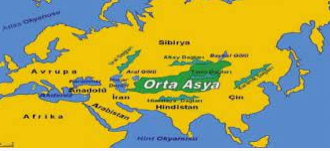 *Türklerin bilinen ilk ana yurdu Orta asya’dır.Kurgan adı verilen mezar odalarından önemli eser çıkarılmıştır. MÖ.IV.bin yılından itibaren oluşturulan kültür bölgeleri şunlardır.Anav Kültürü (MÖ 4000-MÖ 1000)Günümüzde  Aşkabat’ın güneydoğusunda bir yerleşim bölgesidir.✓ Orta Asya’nın en eski kültürüdür.✓ Türk kültürünün önemli bir unsuru olan at,ilk defa bu kültürde görülmüştür.Afanesyevo Kültürü (MÖ 2500-MÖ 1700)Altay-Sayan Dağları’nın güneybatı bölgesindedir.✓ Türklere ait en eski kültür bölgesi olarakkabul edilmektedir.✓Çakmak taşından ok uçları , bıçaklar, kemik iğneler , bakır eşyalar, basit çömlekler bulunmuştur.Andronova Kültürü (MÖ 1700-MÖ 1200)Adını Yenisey yakınlarındaki Andronova yerleşiminden almıştır.✓ Afanesyevo kültürünün daha geniş biralana yayılmış ve gelişmiş şeklidir.✓ Bu kültür, Ön Türkler yani Türklerinataları tarafından meydana getirilmiştir.Karasuk Kültürü (MÖ 1200-MÖ 700)Adını Yenisey  Nehrinin Karasuk kolundan almıştır.✓ Bu kültürün en önemli özelliği, dünyanınpek çok bölgesine göre demiri dahaerken işlemeye başlamasıdır.✓ İskit kültürünü oluşturan atlı-göçebekültürünün Orta Asya'ya yayılmasınısağlamışlardır.Not : İskitler(Saka) bilinen ilk Türk topluluğudur.Tagar Kültürü (MÖ 700-MÖ 300)Burada yaşayan insanlara Altaylılar denmiştir.✓ Kendinden önceki Türk kültürlerinin birsentezi ve gelişmiş şeklidir.✓ Bölgedeki kültürlerin içinde en genç vegelişmiş olanıdır.             BOYLARDAN DEVLETEEski Türk toplumunun  sosyal yapısı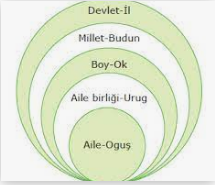 *Oguş- urug- boy-budun= il(El) /DevletBudun(Millet),devletin hem kurucu hem de temel unsuru olmuştur.Budun devletin gerçek sahibidir.*İlk Türk devletlerinin kurulması ve güçlenmesinde etkili olan boylar, bu devletlerin zayıflamasında da önemli rol oynamışlardır.Türk Devletlerinde Gücün Meşruiyet Kaynağı*Türklerde devleti yönetme yetkisinin Kağana, Gök Tegri tarafından verildiğine inanılırdı.Bu nedenle Türklerde gücün kaynağı ilahidir.Ancak Türklerde Tanrı-Kral anlayışı yoktur.-Gök Tanrı, Türk kağanına kut vererek hükümdarlık gücü ve yetkisi bahşetmiştir.*KUT Anlayışına göre; Kut, kan yoluyla geçtiği için bütün hanedan üyeleri Kağan olma hakkına ve yetkisine sahiptir. Tanrının iradesinin hangi hanedan üyesi üzerinde olduğu da ancak taht için yapılan bir mücadele sonucunda ortaya çıkmaktadır.*Kut almış ailelere örnek olarak; Hunlarda Tu-ku, Kök Türklerde Aşina ve Uygurlarda Yağlakar ailesidir.*Türklerde Kağan, hem bütün devlet teşkilatının başı hem de toplumun lideri durumundaydı.✓ Kağan iç ve dış siyaseti düzenler.✓  Savaş ve barışa karar verir, orduyu komuta eder. ✓ Elçiler gönderir, elçileri kabul eder.✓Devlet görevlileri tayin eder veya onları görevlerinden alırdı.✓Töreyi uygular , töre koyabilir ve gerektiğinde yargılama da yapabilirdi.**Türk Devletlerinde Hükümdarlık Unvanları: Şanyü, tanhu, han, yabgu, ilteber, idikut, erkin ve kağan gibi unvanlar verilmiştir.**Hükümdarlık sembolleri ; taht, otağ, kotuz, tuğ,davul(nevbet), yayGücün Maddi ve Temel Kaynakları**Coğrafi şartlar nedeniyle göçebe yaşam tarzına sahip olmaları Türklerin ilk anayurdunun sınırlarının tam olarak belirlenmesini engellemiştir.✓ Bölgede sert karasal iklim şartları görülmektedir. Burada yaşayan Türkler bölgenin deniz etkisinden uzak ve dağlık olması, tarımsal arazilerin az olması gibi nedenlerden dolayı;• hayvancılıkla uğraşmışlar• konar-göçer  bir yaşam sürmüşlerdir.Ayrıca bozkır , adaların ve vahaların dışında insanlara kalıcı bir yerleşme ve dinlenme imkanı tanımamıştır.✓ Orta Asya’nın iklimi ve coğrafi şartları;• Türklerin,çabucak organize olmaları, savaşçı ve mücadeleci bir karaktere sahip olmalarını sağlamıştır.Güç Paylaşımı ve Yönetim• Kurultay (Toy- Kengeş): Siyasi , kültürel, sosyal,hukuki ve ekonomik konuların görüşülüp karara bağlayan meclistir.*Kurultay genellikle üç kez toplanırdı.Kurultay üyeleri; Kağan, Hatun , Aygucı(vezir), Boy  Beyleri, Tegin (kağanın oğlu) *Kurultaya katılanlara ‘’Toygun’’ denilirdi.Kurultay;✓ Kağanın seçimi veya görevden alınmasında etkiliydi.✓Kağan kurultayın doğal başkanıydı.Kağanın olmadığında Aygucı(Vezir) kurultaya başkanlık ederdi.**İKİLİ Teşkilatlanma: İlk Türk Türk Devletlerinde ülkenin yönetiminde kolaylık sağlamak amacıyla doğu ve batı olmak üzere ikiye ayrılmıştır.✓İkili teşkilatlanma denilen bu sistemde Kağan doğuda otururken , batının yönetimi hükümdar ailesinden önde gelen bir kişiye genellikle kardeşine bırakılmıştır. ✓Batıyı yöneten kişi Yabgu unvanını alırdı.** ÜLÜŞ: Pay, hisse anlamındadır.Tanrı , ülüş bağışı ile Türk ülkesinde bolluk ve bereketi artırmıştır. Türk Kağanı da bu gücü halkın lehinde kullanarak elde ettiği maddi varlığı adil bir şekilde halka dağıtmasına ülüş denir.ASYA HUN DEVLETİ (MÖ 220- MS 216)➢ Tarihte bilinen  teşkilatlı ilk Türk devletidir.- Aynı zamanda Orta Asya tarihinin de ilk büyük devletidir.➢ Devletin merkezi Orhun ve Selenga ırmakları arasında kalan “Kutlu ülke” olarak anılan Ötüken’dir.➢ Hunların bilinen ilk kağanı, büyüklük ve genişlik anlamına gelen Şan-yu veya Tan-hu unvanını taşıyan Tuman (Teoman)’dır.➢ Teoman, Çinliler, Moğol asıllı Tunguzlar ve Yüeçiler ile savaşmıştır.➢ Teoman döneminde Çin’e akınlar yoğunlaşmış, Çinliler Hun akınlarından korunmak amacıylaM.Ö.214’te Çin Seddini inşa etmeye başlamışlardır.➢ Teoman’ın oğlu Mete’yi saf dışı bırakarak diğer oğlunu yerine varis bırakma istiyordu.• Bunun için Mete'yi Yüeçilere rehin olarak verdi.➢ Mete esaretten kurtularak babası Teoman’ı bir sürek avında öldü ve M. Ö. 209’da devletin başınageçmiştir.Mete Han Dönemi➢ Türk tarihinin ilk düzenli ordusunu kuran Metehan güçlü ve disiplinli ordusu sayesinde OrtaAsya'da dağınık halde yaşayan Türkleri ilk defa tek çatı altında Hunları bir imparatorluk halinegetirmiştir.➢ Mete Han Dönemi; Büyük Hun Devleti'nin en parlak ve güçlü dönemidir.• Mete döneminde devlet en geniş sınırlara ulaşmış; ilk defa Türk Siyasi Birliği sağlanmıştır.➢ Mete büyük tehlike olarak gördüğü Çin’e birçok sefer yaparak onları baskı altına almış ve Çinlilerile ilk yazılı antlaşmayı yaparak onları vergiye bağlamıştır. (Pai- Teng Antlaşması) (MÖ 200).• Hun-Çin mücadelelerin temel nedeni İpek Yolu’na egemen olmaktı.➢ Mete Han Çin topraklarını ele geçirmekle birlikte kalabalık Çin ülkesi içinde Türklerinbenliklerini kaybetmemeleri adına halkının bu ülkeye yerleşmesine izin vermemiştir.• Çin’i vergiye bağlayarak ticari anlaşmalar yapmayı tercih etmiştir.➢ Mete Han döneminde teşkilatlanmaya önem verilmiş ve “İkili Sistem” kurulmuştur.➢ Mete’nin kurduğu bu sisteme göre;• devlet daha kolay yönetilmek üzere• doğu ve batı olarak ikiye ayrılır;• doğuda asıl hükümdar,• batıda ise “yabgu” denilen hanedandanbir yönetici bulunurdu.➢ Orduda Onluk sistemi kurmuştur.• Bu ilk düzenli Türk ordu yapılanması kabul edilir.• Mete’nin tahta çıkış yılı olan M. Ö. 209 Türk Kara Kuvvetleri’nin kuruluş yılı olarak kabuledilmektedir.➢ Mete Han “Kurultay” (Danışma Meclisi) oluşturulmuştur.➢ Mete Han Tunghuların toprak talebini “toprak milletindir, onu kimse veremez” diyerekreddetmiştir.• Böylece vatan ve millet sevgisini ortaya koymuştur.Mete’nin kurduğu devlet sistemi daha sonra kurulacak Türk devletleri tarafından örnekalınmıştır.Asya Hun Devleti’nin YıkılmasıMete Han’dan sonra Çin entrikaları sonucunda Ho-han-yeh döneminde Hun Devleti , Doğu ve Batı olmak üzere ikiye ayrıldı.(MÖ 54)-İstiklali savunan Çi-çi önderliğindeki Batı Hunları’na MÖ 36’da Çin imparatorluğu son verdi.-Çin hâkimiyetindeki Doğu Hunları ise sonraları toparlanarak bağımsızlıklarını kazandı ise de taht kavgaları sonucunda 48 yılında Güney ve Kuzey olmak üzere tekrar ikiye ayrıldı.➢ Kuzey Hun Devleti, Siyenpiler tarafından yıkıldı. (150). Güney Hun Devleti’ne 216’da Çin, son verdi.KAVİMLER GÖÇÜAsya Hun Devleti’nin dağılmasından sonra Çin baskısından ve kuraklıktan kaçan Balamir önderliğindeki Hun kitleleri 375’te Volga Nehrini (İtil) aşarak Batı’ya doğru göç etmeye başlamışlardır.➢ Hunların bu göç hareketi sonunda Karadeniz’in Kuzeyindeki Vandallar, Vizigotlar, Ostrogotlar, Gepitler başta olmak üzere birçok Slav, Sakson ve Germen kavmi de Batı’ya yani Avrupa içlerine göç etmek zorunda kalmıştır.➢ İşte dünya tarihinin bu en büyük kitlesel göç hareketine “Kavimler Göçü” adı verilmektedir.Kavimler Göçünün Sonuçları➢ Roma İmparatorluğu, 395 yılında Batı ve Doğu Roma İmparatorluğu olarak ikiye ayrıldı.• 476 yılında Batı Roma İmparatorluğu sona erdi. Doğu Roma, Bizans adıyla 1453’e kadar var olmuştur.➢ Göç eden kavimlerin karışması ve kaynaşması sonucu Avrupa’nın etnik (Irk) yapısı değişmiş ve yeni milletler ortaya çıkmıştır.✓ Vizigotlar → İspanyolları✓ Angıl–Saksonlar → İngilizleri✓ Franklar → Fransızları✓ Germenler → Almanları✓ Ostorogotlar → İtalyanları meydana getirmiştir.➢ Papanın ve kilisenin etkisiyle barbar kavimler arasında Hıristiyanlık yayıldı.➢ Avrupa’da kilise önem kazandı ve skolastik düşünce doğarak Avrupa’ya egemen oldu.• Skolastik düşünceye bağlı olarak da Avrupa’da bilim ve sanat etkinlikleri durmuştur.➢ Merkezi krallıkların yıkılmasıyla oluşan otorite boşluğu Avrupa’da feodalite (derebeylik) rejimi ortaya çıkardı.➢ Avrupa’da kurulan ilk Türk devleti olan Avrupa Hun Devleti kurulmuştur.• Sonra Avarlar, Macarlar, Bulgarlar gibi Türkler devlet kurmuşlardır.➢  Avrupa’nın siyasi, sosyal ve ekonomik yapısı değişmiştir.➢ Kavimler Göçü, bazı tarihçiler tarafından İlk Çağın sonu, Orta Çağın başlangıcı olarak kabul edildi.
I.KÖK  TÜRK DEVLETİ (552-630)-Tarihte Türk adıyla kurulan ilk Türk devletidir.-Kök Türkler, Avar Devleti’ni 552’de yıkarak kuruldu.-Bumin Kağan İl Kağan unvanını alarak devletin doğu kısmını , batı kısmını ise kardeşi İstemi Yabgu ile yönetti. *İstemi Yabgu, İpek Yolu’nun denetimini ele geçirmek için• Sasanilerle iş birliği yaparak Akhun Devleti’ni yıkmıştır.• Sasanilerin ipek ticaretini tekellerine almak istemeleri üzerine Bizans’a elçiler gönderen KökTürkler Sasanilere karşı Bizanslılarla anlaşmışlardır.• I. Kök Türk devleti Bizans'tan ilk elçi kabul eden ve Bizans'a ilk elçi gönderen Türk devletidir.-Mukan Kağan Köktürklerin  her yönüyle en parlak dönemidir.Mukan Kağan’ın yerine geçen Taspar (Ta-po) Kağan’ın• Budizm’i kabul etmek istemesi,• Çinli prenseslerle evlilik yapması,• dış politikada Çin yanlısı bir siyaset takip etmesi devleti zayıflattı.➢ 582 tarihinde devlet Doğu ve Batı olmak üzere ikiye ayrıldı. Bu iki devlet de çok etkili olamadı veKöktürkler bir süre sonra Çin egemenliğine girdi.           II.KÖK TÜRK DEVLETİ(682-742)-682 yılında Kutluk Kağan liderliğinde Kök Türkler Çin esaretinden kurtularak II. KökTürk Devleti kurulmuştur.-Kutluk Kağan, devleti derleyip toplayan anlamına gelen “İlteriş” unvanını aldı.• Tonyukuk ise “Apa Tarkan” unvanını alarak bütün askerî ve idari işlerin planlanmasındaİlteriş Kağan’ın en büyük yardımcısı oldu.• Vezir Tonyukuk Türk tarihinin ilk veziri olarak kabul edilmektedir.-Kutluk Kağan hükümdarlığı boyunca Çin’e 46 sefer yaparak Çin’den siyasi ve ekonomikönemli kazanımlar elde etmiştir.➢ Devletin kurucusu olan Kutluk Kağan 692’de Türgişler’le yaptığı bir savaşta öldürülmüştür.➢ Kutluk Kağan’ın ölümüyle yerine kardeşi Kapgan Kağan geçmiştir.• Faaliyetleri açısından Türk tarihinin en büyük fatihlerinden biri olan Kapgan Kağan, OrtaAsya’daki tüm Türk boylarını bir bayrak altında toplayarak gücüne güç katmıştır.➢ Kapgan Kağan’ın sert tutumu ve Çin entrikaları nedeniyle devlete bağlı boylar birer birer isyan etmişti.• Kapgan Kağan, boyların isyanıyla uğraşırken bir Türk boyu olan Bayırkuların saldırısı sonucunda öldürülmüştür.➢ Kapgan Kağan'ın ölümü üzerine Tonyukuk'un desteği ile Bilge Kağan başa geçmiş, kardeşi Kültigin'de orduların başına getirilmiştir (716).➢ Bilge Kağan dönemi II. Kök Türk Devleti’nin en parlak dönemi olmuştur.➢ Bilge Kağan döneminde; Türk boylarından olan Basmil, Karluk, Kırgız ve Türgişler, egemenlik altına alınmış, Çin'e karşı ise barışçı bir politika izlenmiştir.➢ Bilge Kağan’ın, Çinlilerin etkisinde kalarak Budistleşme isteği, Türklerin yaşam tarzına uymadığı gerekçesiyle kurultay tarafından reddedilmiştir.➢ Tonyukuk'un 727'de, Kültigin'in 731 ve Bilge Kağan'ın 734’te ölümlerinden sonra tahtsorunları başlamıştır.➢ Bu durumdan yararlanan Basmil, Karluk ve Uygur boyları birleşerek II. Kök Türk Devletine son vermişlerdir (744).➢ Kutluk Devleti’nin yıkılışında diğer Türk Devletlerinde olduğu gibi Çin entrikaları etkiliolmamış; devlet Türk boyları tarafından yıkılmıştır.II.Kök Türklerin Türk Tarihindeki Yeri ve Önemi➢ İslamiyet öncesi Türk devletleri içerisinde en geniş sınırlara sahip olan en güçlü Türk devletidir.➢ Türk ismini devlet adı olarak kullanan ilk Türk devletidir.➢ Yazıyı ilk kez kullanan Türk devletidir.➢ İlk Türk alfabesini (Kök Türk/Orhon Alfabesi 38 harf) oluşturmuşlardır.➢ Türklere ait ilk Türkçe yazılı belgeleri (Orhun Kitabeleri) bırakmışlardır.-II. Kök Türk Devleti’nden günümüze ulaşan en önemli eser Kök Türk Kitabeleri ya da diğer adıyla Orhun Yazıtlarıdır.• Türk tarihinin ilk yazılı örnekleridir.-725’te Vezir Tonyukuk, 732’de Kültigin, 735’de Bilge Kağan adlarına Yollug Tigin tarafından dikilmiştir.- Orhun Yazıtları 1893 yılında Danimarkalı bilgin W. Thomson tarafından okunmuştur.➢ Bağımsızlık mücadelesi sonrasında kurulmuşlardır.➢ Ergenekon ve Bozkurt Destanları en önemli sözlü edebiyat eserleridir.➢ Türklerde devlet ve millet olma bilincini geliştirmişlerdir.➢ Kök Türklerin adında “Türk” kelimesinin olması, kendilerine özgü bir alfabe oluşturmaları, tanrılarının Türk Tanrısı olması, destanlarında Türklüğü konu edinmeleri, Çin’e karşı bağımsızlık mücadelesi vermeleri, onların ulusçu (milliyetçi) bir devlet niteliği taşıdıklarını kanıtlamaktadır.UYGUR DEVLETİ (744-840)Orhun ve Selenga bölgesinde yaşayan Uygurlar, Karluk ve Basmil boyları ile birlikte II. Kök Türk Devleti’ne son vermiştir.➢ 744 yılında Kutluk Bilge Kül Kağan, merkezi Karabalgasun olan bağımsız Uygur Devleti’ni kurmuştur.➢ Türklerin İslamiyet’in kabulünden önce kurdukları son büyük Türk devletidir.➢ İlk merkezleri Ötüken ’den sonra devlet merkezi tarihte kurulan ilk Türk şehri kabul edilen Karabalgasun (Ordubalık) olmuştur.➢ Kutluk Bilge Kül Kağan’ın ölümü üzerine yerine oğlu Moyen Çor geçmiştir.• Bu dönemin en önemli olayı, Araplarla Çinliler arasındaki 751 Talas Savaşı’dır.➢ Talas Savaşı’nda Çin’in yenilgiye uğraması sonucu geri çekilmeye başlamasıyla Çin’in boşalttığı tarım havzası bu dönemde Uygur hâkimiyetine geçmiş; bu durum Uygurların yerleşik hayata geçişlerinde etkili olmuştur.➢ Moyen Çor’dan sonra hükümdar olan Bögü Kağan, Çin'deki karışıklıklardan yararlanma yoluna giderek birçok Çin şehrini ele geçirmiştir.➢ Çin seferi sırasında Manihaizm dinini kabul eden Bögü Kağan, Karabalsagun’da bir tapınakyaptırmıştır. Mani dini Uygurları zayıflatan en büyük etken olmuştur.➢ Uygurları hareketsizliğe, et yememeye, savaş yapmamaya teşvik eden bu din onların savaşçı özelliklerinin zayıflamasına neden olmuştur.➢ Fakat sonradan Uygurların bilim, sanat ve edebiyattaki ilerlemelerine etki etmiştir.➢ Halkın bu yeni dini öğrenmesi için dinî kitaplar yazıldı, matbaanın temeli sayılabilecek hareketli semboller ve kalıplar kullanıldı.➢ Mani dininin etkisiyle göçebe yaşam tarzının yerini “yerleşik hayat” almaya başlamıştır.➢ Baga Tarkan ve sonraki hakanlar döneminde artan iç karışıklıklara kıtlık ve salgın hastalıklar daeklenince devlet iyice zayıflamıştır.➢ 840 yılında Kırgızlar Uygur ülkesine girmiş, başkenti alarak hakanı öldürmüş ve Uygur Devleti’ne son vermişleridir.➢ 840 Kırgız yenilgisinden sonra başka bölgelere göç etmek zorunda kalan Uygurlar, zamanla gittikleri yerlerde yeni devletler kurdular.➢ Bunlardan ilki Çin’in kuzeyine göç eden Sarı (Kansu) Uygurları’dır. Sarı Uygurlar günümüzde Kuzeybatı Çin’de yaşamaya devam etmektedir.➢ Diğer devlet ise Beşbalık, Turfan, Hoça ve Kaşgar‘ı içine alan Turfan Uygur Devleti’dir. Bu devlet, Orta Asya’nın ticaret yolları üzerinde olduğu için ekonomik olarak zenginleşti.➢ Bununla birlikte kültür ve sanat alanında da gelişti. Turfan Uygurları, günümüzde Çin’e bağlıDoğu Türkistan Uygur Özerk Bölgesi’nde yaşamaktadırlar.➢ Moğol Devlet kademelerinde memur, katiplik ve yöneticilik yaptılar. Moğolların Türk kültürünü tanıması ve Türk kültüründen etkilenmesinde Moğolların Türkleşmesinde rol oynadılar.DİĞER TÜRK DEVLETLERİ VE TOPLULUKLARI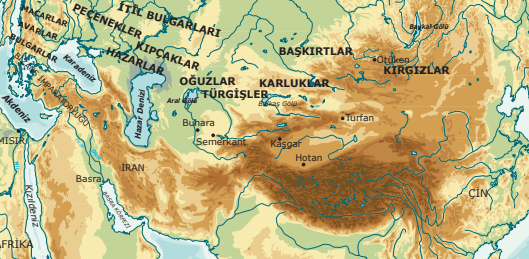 Avar Hakanlığı, Asya Hun Devleti’nin yıkılmasından sonra IV.yüzyıl sonlarında, Moğolistan’da kurulmuştur. I. Kök Türk Devleti;Avar Hakanlığı’na son verince Avarlar, Batı’ya göç etmiş ve Bayan Han zamanında Orta Avrupa’da devlet kurmuşlardır. İstanbul’u iki kez kuşatan Avarlar, Germen ve Slavları yönetim, askerlik ve sanat alanlarında etkilemiştir.BULGARLARAvrupa Hun Devleti’nin yıkılmasından sonra, Karadeniz’in kuzeyine gelen Hun boyların ileOğuz Türklerinden Ogurlar’ın birleşmesiyle oluşan yeni topluluk Bulgarlar adıyla anılmıştır.➢ Karadeniz'in kuzeyinde Büyük Bulgarya Devleti olarak da adlandırılan bu devlet• Kubrat önderliğinde kurulmuş olup,• Hazarlar’la mücadele etmişlerdir.➢ Bulgar-Hazar mücadelesinin temeli Kürk Yolu hâkimiyetini ele geçirme arzusudur.➢ Bulgarlar en nihayetinde Hazar saldırıları sonucu ikiye bölünmüşlerdir.Tuna Bulgar Devleti➢ 679 yılında Asparuh tarafından Tuna nehri boylarında kurulmuştur.➢ Doğu Roma (Bizans) ile mücadele etmiş, Slavları yönetimleri altına almışlardır.➢ Boris Han zamanında (864) Hristiyanlığı kabul edip, kalabalık Slav halkları arasında eriyip yok olmuşlardır.➢ Tuna Bulgar Devlet idaresinde “Çar” unvanını kullanan ilk Türk devletidir.➢ Tuna Bulgarları İstanbul’u kuşatan ikinci Türk devletidir.İtil (Volga) Bulgar Devleti➢ Hazar Hakanlığına bağlı olarak yaşayan İtil Bulgarları, Hazarların yıkılmasından sonra bağımsız olmuşlardır.➢ X. yüzyılın başlarında Almış Han, İslâmiyet’i kabul etmiş, böylece itil Bulgarları DoğuAvrupa’da Türk-İslâm kültürünün temsilcisi olmuşlardır.• Almış Han İslamiyet’le birlikte “Cafer bin Abdullah” adını almıştır.➢ Almış Han’ın isteğiyle Abbasiler İslam’ı tanıtmak üzere din adamları ile mescit yapımı için mimarlardan oluşan bir heyeti Bulgar şehrine göndermiştir (921-922).• Ünlü İslam seyyahı İbn-i Fadlan da bu heyette yer almıştır.➢ Bazı batılı tarihçiler tarafından ilk Müslüman olan Türk topluluğu olarak kabul edilmişlerdir.➢ İtil Bulgar Devleti,1237 yılında Altın Orda Devleti tarafından yıkılmışlardır.Hazar Devleti* VII-XI. yüzyıllar arasında Karadeniz ile Kafkasdağlarının kuzeyinde ve İdil (Volga) Nehri dolaylarında hüküm sürmüştür. Hazarlar tarih sahnesine Sabar Türklerinin devamı olarakçıkmıştır. Batı Kök Türk Devleti yıkılınca Hazarlar bağımsızlıklarını ilan etmiştir. *Hazarlar, Museviliği benimseyen tek Türk devleti olup ülkesinde farklı dinleri barındırmıştır. Hazar ismi günümüzde HazarDenizi adında yaşamaya devam etmektedir.Karluklar* Kök Türklerin hâkimiyeti altında yaşamış, Orta Asya tarihinde önemli rol oynamıştır. Karluklar, II. Kök Türk Devleti’nin yıkılmasında ve Uygur Devleti’nin kurulmasında etkili olmuştur.*751 Talas Savaşı’nda Çinlilere karşı Müslüman ordusunun yanındayer almıştır. *840’ta Uygur Kağanlığının yıkılması üzerine kendini Kök Türkler’in halefi kabul eden Karluk Hükümdarı Bilge Kül Kadir Kağan “Kara Han” unvanını almıştır. Böylece Karluklar değişiklikgeçirerek aynı zamanda Orta Asya’da ilk Türk İslam devleti olan Karahanlılar’a dönüşmüştür.Türgişler*Kök Türk Hakanlığı’nın batıdaki kalabalık boylarından biri olarak İli Nehri dolaylarında yaşamıştır. *Emevilerle mücadele ederek Arapların, Orta Asya’da hâkimiyet kurmasını engellemiştir.* Türgişler kendi adlarına para bastırmışlardır.Başkırtlar*Orta Asya Türk kavimlerinden olup, Ural Dağları’nın kuzey ve doğu kısımları ile İdil’in kuzey kesimini oluşturan bozkırlarda yaşamıştır. *Günümüzde Başkortostan olarak bilinen bölgenin merkezi Ufa’dır. *Başkırtların aslı Türkistan’ı terkederek kuzeye yönelen ve sonra batıya geçen Kıpçak Türklerine dayanmaktadır.Oğuzlar* 630-682 yılları arasında Dokuz-Oğuz Kağanlığı altında toplandılar. Daha sonra Kök *Türk ve Uygur hâkimiyetine giren Oğuzlar, X. yüzyılda Oğuz Yabgu Devleti’ni kurdular. X. yüzyılın sonlarına doğru İslamiyet’i kabul eden *Oğuzlar, Büyük Selçuklu ve Osmanlıgibi cihanşümul devletler kurmuşlardır.Kıpçaklar* Batı Kök Türk topluluklarından olup kaynaklarda çoğunlukla Kumanlar adı altında anılmıştır. *XI. yüzyılda Güney Rusya’ya gelerek burayı ele geçiren Kıpçaklar, Bizans’a karşı akınlar düzenlemiştir. *Doğu Avrupa-Batı Sibirya bozkır bölgelerinin tamamını kapsayan bölge, İslam kaynaklarında “Deşt-i Kıpçak” (Kıpçak Bozkırı) adıyla anılmıştır. *1250’de Mısır’da kurulan Memlûklular Devleti kısa bir süre sonra Kuman-Kıpçak Türklerinin eline geçmiştir. Zaman içerisinde bir kısmı Hristiyanlığı benimseyen Kıpçakların bir kısmı da Kırım, Kafkaslar ve İdil Bulgarları ülkesinde Müslüman olmuştur.Peçenekler* IX-XII. yüzyıllarda Karadeniz’in kuzeyindeki steplerde yaşamıştır. Oğuzlar ve Hazarların baskısı sonucunda Karadeniz’in kuzeyindeki topraklara gelerek Macarlar’ı buralardan uzaklaştırmıştır.*Peçenekler ilk defa 1035’te Tuna’yı geçerek Bizans topraklarına girmiş ve Bizans’a karşı akınlar düzenlemiştir. *Bizans ordusunda paralı askerlik yapan Peçenekler, Malazgirt Savaşı’nda Bizans ordusundan ayrılarak Alp Arslan’ın ordusuna katılmıştır.Kırgızlar* 840 yılında Uygur Devleti’ni yıkarak Ötüken’de devlet kurdular. *XIII. yüzyılda Moğolların, XIX. yüzyılda Rusların egemenliğine giren Kırgızlar, 1991 de bağımsız oldular. Türk edebiyatının engüzel örnekleri arasında yer alan Manas Destanı, Müslüman Kırgızlarla gayrimüslimler arasındaki mücadeleleri anlatır.Macarlar* Fin-Ugur kavimlerinin bir bölümü Karadeniz’in kuzeyindeki bozkırlara inerek Onugurlarla kaynaşmıştır.* IX. yüzyılın başlarında Hazar egemenliği altında olan Macarlar, Peçeneklerin baskısıylabatıya doğru göç etmiştir. *896’da Macaristan’a yerleşen Macarlar,Hristiyanlığı benimseyerek Türk kimliğini kaybetmiştir.Avrupa Hun Devleti (375-469)**Asya Hun Devleti'nin dağılmasıyla Çin hakimiyetine girmek istemeyen Türkler Orta Macaristan'a gelerek Balamir önderliğinde Avrupa Hun Devleti'ni kurmuşlardır.➢ Bilinen ilk hükümdarları Balamir’dir.• Avrupa Hun devleti Avrupa'da kurulan İlk Türk devletidir.• Hunlar hem Asya da hem de Avrupa da devlet kuran ilk Türk milletidir.➢ Avrupa Hun Devleti’nde Balamir’den sonra Uldız yönetimi ele almıştır (378).➢ Avrupa Hun İmparatorluğu’nun dış siyasetini belirleyen hükümdar olan Uldız• Batı Roma İmparatorluğu ile yakın ilişkiler kurarken,• Doğu Roma İmparatorluğu’nu baskı altına almaya çalışmış; doğu yönünde akınlar yapmaya başlamıştır.➢ Türkler ilk kez bu dönemde Anadolu'ya girmişlerdir. (Akdeniz Seferi)• Bu dönemde uğradığı Avrupa Hun akınlarıyla köşeye sıkışan Bizans İmparatoru Uldız’e bir elçi göndererek akınların durdurulmasını istemiştir.• Cihan hâkimiyeti anlayışını taşıdığı bilinen Uldız Bizans elçilerine “Güneşin battığı yere kadar her yeri zapt edebilirim” diyerek elçileri geri göndermiştir.➢ 422 yılında Rua, Doğu Roma entrikalarını etkisiz hâle getirmek için Balkan Seferi’ne çıkmış ve Doğu Roma’yı vergiye bağlamıştır.**ATTİLA DÖNEMİAvrupa Hunları'nın en parlak dönemidir. Büyük kardeşi Bleda ile birlikte tahtı paylaşmakla beraber, tüm yetkiler Attila’da olmuştur.➢ Avrupalılar Attila'yı kendilerini cezalandırmak için tanrı tarafından gönderilen “tanrının kırbacı" olarak nitelendirmişlerdir.➢ Atilla, başlangıçta Uldiz’in siyasetini izleyerek Doğu Roma ile mücadele edip, Batı Roma ile iyi ilişkiler kurmuştur.Margos Barışı(434)Bizans'ın Avrupa Hun Devleti'ni yıpratmak ve kendisi için bir tehlike olmaktan çıkarmakamacıyla;• Hun Devleti bünyesindeki isyanları kışkırtması• başarılı olamayanların ülkelerine sığınmasına müsaade etmesiHun kaçakları sorunu ortaya çıkarmıştır.➢ Hun kaçakları sorunu yüzünden Avrupa Hun Devleti ve Doğu Roma arasında yapılan savaşı Attila kazanmış ve savaş sonrasında taraflar arasında Margos Antlaşması (434) imzalanmıştır.Doğu Roma’nın Hun üstünlüğünü kabul ettiği Margos Antlaşması’na göre;✓ Doğu Romalılar (Bizanslılar) Hunlara karşı diğer kavimlerle ittifak yapmayacak,✓ Hunlardan kaçanlara sığınma hakkı verilmeyecek.✓ Bizans’ın elinde bulunan mülteciler iade edilecek.✓ Ticari münasebetler yine belirli sınır kasabalarında devam edecek.✓ Doğu Roma’nın vergileri iki katına çıkarılacaktı.➢ Bu antlaşma ile Attila, Doğu Roma’yı vergiye bağlayarak batıdaki hâkimiyetini pekiştirmiştir.Balkan Seferleri ve Anatolios Antlaşması➢ Verdiği sözleri yerine getirmediği için 441 yılında Doğu Roma üzerine I. Balkan Seferi’nidüzenlemiştir.• Bu sefer sonucunda Balkanlarda, Hunların karşısında durabilecek bir kuvvetin kalmadığıanlaşılmış,• Doğu Roma da barış şartlarına uyma garantisi vermiştir.➢ Attila, 447 yılında Doğu Roma’nın barış şartlarına yine uymaması üzerine II. Balkan Seferi’ne çıkmış ve Doğu Roma’yla Anatolios Antlaşması’nı imzalamıştır.• Bu antlaşmayla Doğu Roma’nın vergileri üç katına çıkmış ve bölge askerden (Tuna’nıngüneyi) arındırılmıştır.➢ Anatolios Antlaşması’yla Doğu Roma’nın tamamen etkisizleştiğine inanan Attila, devletinin dış siyasetini değiştirmiş ve Batı Roma İmparatorluğu üzerine yönelmiştir.Galya Seferi (451) ve İtalya Seferi (452)➢ Attila barbar kavimlerin saldırıları ile sarsılan Batı Roma’ya yardım amaçlı ordu göndermiş ve barbar kavimlerin isyanlarının bastırılmasını sağlamıştır.• Attila döneminde yaşanan bu mücadele Almanların ünlü Nibelungen Destanı’na konuolmuştur. Attila bu destanda “cesur kavimlerin efendisi” olarak anılmıştır.➢ Avrupa Hunları ile yakın ilişkiler kurma derdine düşen Batı Roma İmparatoru III.Valentinianus’un kız kardeşi Honoria Attila’ya bir yüzük göndererek evlenme teklifindebulunmuş; bu evlilikle oluşacak akrabalıkla Avrupa Hunlarının desteğini almak istemiştir.• Attila, Batı Roma İmparatoru'nun kız kardeşi ile evliliği karşılığında çeyiz olarak Romatopraklarının yarısını istemiştir.➢ İsteğinin geri çevrilmesini bahane eden Attila, 451 yılında Galya Seferine çıkmıştır. İki tarafında ağır kayıplar verdiği bu savaştan kesin sonuç alınamamıştır.➢ 452 yılında ordusuyla doğrudan İtalya’ya giren Attila’ya karşı gücü olmayan Roma, arabuluculuk için Papa I. Leon’u Attila’nın yanına gönderdi.➢ Papa, Attila’dan tüm Hristiyanlık dünyası adına Roma’yı bağışlamasını istedi. Attila, Papa ile anlaştıktan sonra geri döndü.➢ Attila’nın geri dönüşünde, Roma’nın Hristiyanlar için kutsal bir merkez olması, Batı Roma’nın gücünün kırıldığına inanması, Doğu’da Sasani Devleti üzerine sefere çıkmak istemesi etkili olmuştur.➢ Avrupa Hun Devleti, Doğu ve Batı Roma üzerinde siyasi üstünlük sağlamasına rağmen bu topraklara bir yerleşme olmamıştır.• Bunun sebebi kimliklerini kaybetme endişesidir.Avrupa Hun Devleti’nin Yıkılışı➢ Attila, İtalya seferinden döndükten sonra öldü (453). Attila’nın ölümünden sonra yerine geçen oğulları İlek, Dengizik ve İrnek, ülkeyi babaları gibi yönetemediler.➢ Germen kavimleri ve Doğu Roma ile yapılan mücadelelerde Hunlar büyük yara aldılar.➢ Orta Avrupa’da tutunmanın zor olacağını anlayan Hunların bir kısmı Karadeniz'in kuzeyine giderken, bir bölümü de Orta Asya'ya dönmüşlerdir.Avrupa Hun Devleti’nin Avrupa’ya Etkileri➢ Avrupa Hunları, siyasi istikrar ve güvenliği sağladıklarından dolayı doğu-batı arasındaki ticari faaliyetleri kolaylaştırmışlardır.➢ Avrupalılar, pantolon ve ceket giymeyi, at koşumları ve atları eyerleme yöntemleri konularında Hunlardan etkilenmişlerdir.➢ Avrupa’daki bazı kavimler ordularını Türk ordusunu örnek alarak yapılandırmışlardır.İLK TÜRK DEVLETLERİNDE TÖRE Töre ; İlk Türk devletlerinde hukukun temelini ve kaynağını geleneklerden alan sözlü hukuk kuralları denilen “töre” oluşturmuştu. Töre; sosyal düzeni sağlayan örf, âdet, gelenek veahlaki değerlerden beslenerek ortaya çıkmıştır.*Törenin oluşumunda; kut anlayışı ile kağanlar tarafından konulan kurallar, kurultaylarda alınan kararlar ve kağanın iradesiyle toplum içinde yavaş yavaş oluşan gelenekler etkiliolmuştur.İLK TÜRK DEVLETLERİNDE KÜLTÜR ve UYGARLIK*Devlet YönetimiHükümdar / Kağan➢ İlk Türk devletlerinde barış anlamına da gelen “il” veya “el” olarak adlandırılan devlet, hükümdar tarafından monarşik bir anlayışla yönetilmiştir.➢ Hükümdar kut anlayışına göre ülkeyi yönetme hakkına sahiptir.• Bu yüzden hükümdarın meşruiyeti ilahi (tanrısal) bir güce dayandırılmıştır.Hükümdarın Kullandığı Unvanlar➢ Tanhu, Şanyü, Kağan, Hakan, Han, Yabgu, İlteber, İdukut, Erkin.Hükümdarlık SembolleriOtağ (Hakan Çadırı), Örgin (Taht), Tuğ, Davul, Kotuz (Sorguç), Kama, Yay, Kılıç Kemer, Ordu (Başkent, Çadır Kent), Toy (Halka açık şölen).Kut Anlayışı➢ İlk Türk devletlerinde kağanlara Gök Tengri tarafından verildiğine inanılan yönetme yetkisine “kut” denirdi.➢ Kut anlayışı ilahi bir kavramdı.➢ Kut anlayışına göre kağan, Tanrı’nın yeryüzündeki vekili olarak görülürdü.➢ Kut anlayışı, halkın hükümdara olan bağlılığını artırmıştır.➢ Kut, hükümdara kan bağıyla bağlı olan hanedan üyelerine geçer.➢ Bu durum da “devlet hanedanın ortak malıdır” anlayışının doğmasına ve hanedan üyeleri arasında taht kavgaları yaşanmasına sebep olmuştur.➢ Türk devletlerinin kısa sürede yıkılmalarına neden olmuştur.➢ Kağan, Tanrı istediği ve kendisine kut verildiği için hükümdardı. Ancak onun yöneticiliği kalıcı değildi. Tanrı’nın verdiği yetki gene onun tarafından alınabilirdi. Kağanın devleti yönetmeye devam edebilmesi için üzerine düşen görevleri yerine getirmesi gerekirdi.Kağanın Görevleri➢ Halkın huzur ve refahını sağlamak➢ Adaleti temin etmek➢ Fertlerin ve ülkenin güvenliğini sağlamak➢ Yeni ülkeler fethetmek➢ Devleti, milleti ve töreyi düzene koymak➢ Halkın sevgisini kazanmak.➢ Orduyu komuta etmek.➢ Dağınık boyları toplamak sayılabilir.İslâm öncesi Türk devletlerinde “sosyal devlet” anlayışının olduğu görülmektedir. Bu durumu hükümdarın görevlerinden anlıyoruz.Veraset (Egemenlik) Anlayışı➢ Bu anlayışa göre ülke, hükümdar ve ailesinin ortak malı sayılıyordu. (Üleş Sistemi)➢ İlk Türk devletlerinde düzenli bir veraset anlayışının görülmemesi• ülkede siyasî otoriteyi sarsmış,• taht kavgalarını ortaya çıkarmış• beraberinde kısa sürede yıkılmaları getirmiştir.İkili Yönetim Teşkilâtı➢ İlk Türk devletlerinde ülkenin yönetimi, Hunlardan itibaren devlet yönetiminde kolaylık sağlamak amacıyla doğu ve batı olmak üzere ikiye ayrılmıştır.➢ İkili teşkilatlanma denilen bu sistemde, daima bir tarafın hâkimiyet üstünlüğü tanınmıştır.➢ Bu teşkilatlanmaya göre, ülke doğu ve batı (ya da sağ–sol) şeklinde ikiye ayrılarak yönetilmiştir.Bu yönetim sistemine İkili Teşkilât adı verilmiştir.➢ İkili yönetim teşkilâtında;• Ülkenin doğusunda Kağan, batısında ise Yabgu unvanı ile hükümdarın kardeşi bulunurdu.• Yabgu iç işlerinde serbest, dış işlerinde ise doğuda bulunan kağana bağlıydı.➢ Bu durum, yönetimde merkeziyetçiliğin güçlü olmadığını, ülkede “federal bir yönetim” anlayışının olduğunu göstermektedir.Kurultay (Toy/Kengeş)➢ Türk devlet teşkilatında kurultay (toy);• siyasi, kültürel, hukuki ve ekonomik konularda genel kararlar alan• devlet yönetiminin temelini oluşturan en yüksek kuruluştu.➢ Kağan, hanedan üyeleri, hatun, aygucı ve boy beylerinden oluşan kurultay, genellikle yılda üç kez toplanarak devlet işlerini görüşürdü.• Kurultay’ın üyelerine “toygun” denilirdi.➢ Kurultayda kağanın belirlenmesi, savaş ve barış kararları, vergi kararları, boyların durumu gibi devletin ana meseleleri görüşülmüştür.➢ Kağan, kurultayın doğal başkanıydı ve kağanın olmadığı zamanlarda aygucı (başbakan) kurultaya başkanlık ederdi. Kurultaylarda alınan kararlar halka duyurulurdu.Ayukı (Hükûmet)➢ Kurultay kararlarının uygulanmasını sağlamak ve takip etmek için buyruklardan (bakan) oluşan bir ayukı (hükûmet) vardı.• Ayukı devlet işlerinin yürütülmesini sağlardı.Ayukı Üyeleri:Yabgu: Ülkenin batı tarafını yönetir.Aygucı: Hükûmetin başıdır.Buyruk: Verilen görevleri yapan üst düzey bakanlardır.Tudun: Vergilerin toplanmasından sorumludur.Yargan: Adalet işlerinden sorumludur.Şad: Hanedan üyesi ordu komutanlarıdır.Apa Tarkan: Garnizon komutanıdır.Tutuk: Üst düzey askerî valilerdir.Kurultay üyeleri içerisinde din adamlarının yer almaması, İslâm öncesi Türk devletlerindeteokratik / dinsel yönetim anlayışının olmadığını göstermektedir.Hatun (Katun) ve Tigin➢ İslâm öncesi Türk devletlerinde hükümdarın eşine Hatun ya da Katun denirdi.➢ Kağana vekâlet etme, kurultaya katılma elçi kabul etme gibi yetkilere sahip olmuşlardır.➢ Kağan vefat ettiğinde yerine geçen tigin küçük yaşta ise onun adına devleti idare edebilmişlerdir.• Bu durum Türk devletlerinde kadına verilen önemi göstermektedir.➢ Hakanın erkek çocuklarına Tigin adı verilmiştir.➢ Tiginler küçük yaştan itibaren Ataman (İnal-İnanç) adı verilen öğretmenler gözetiminde şehirlere yönetici olarak gönderilmişlerdir.➢ Tiginlerden deneyim kazanmak için boylara yönetici olarak atananlar ise Şad unvanını almışlardır.Boy Birliği➢ İslâmiyet öncesi Türk devletleri genellikle boyların birleşmesinden oluşmuştur.• Boyların bir araya gelmesiyle oluşan bu sistemde her boyun bir beyi vardır.➢ Boyların başında bulunan boy beyleri, ekonomik ve siyasi güçleri olan doğrulukları ile tanınmış kimseler arasından seçilmiştir.➢ Boy beyleri içişlerinde serbest, dışişlerinde ise merkeze bağlıdır.➢ Boy beylerinin kurultaya katılımı sadakat işareti sayılır aksi bir durum söz konusu olduğunda bu bir isyan olarak algılanırdı.ORDU TEŞKİLATITürklerin kısa sürede devlet kurmalarında ve çok geniş alanlara sahip olmalarında disiplinli ve güçlü ordulara sahip olmaları en önemli etkendir.➢ Türkler, tarih boyunca savaşçı kimliğiyle ön plana çıkmış bir millettir.➢ Diğer kavimler tarafından verilen bu kimliğin oluşumunda Türklerin• göçebe hayat tarzının zor şartları,• geniş topraklara egemen olmak,• diğer devletlerle mücadele• Türk boyları arasındaki mücadeleleretkili olmuştur.➢ Bu şartlar Türklerin disiplinli, teşkilatçı ve mücadeleci olmalarını da sağlamıştır.➢ Türk toplumlarında kadın-erkek herkes aynı zamanda birer askerdi. Türklerde bu anlayışa Ordu-Millet Anlayışı adı verilmiştir.➢ Askerlik özel bir meslek olarak kabul edilmemiştir. Türkler askerlik görevini vatan borcu olarak bilir, bu vazifeyi gönüllü olarak yapardı.• Hazar Türk Devleti’nin dışında, Türklerde ücretli askerlik yapıldığı görülmemiştir.➢ Tarihte düzenli ilk Türk ordusunu Mete Han MÖ 209’da kurmuştur. Mete Han’ın ordusunda, on bin atlıdan oluşan en büyük birlik “tümen” olarak adlandırılmıştır.➢ Tümenler binlere, binler yüzlere, yüzler onlara ayrılmış, her birinin başına tümenbaşı, binbaşı, yüzbaşı ve onbaşı rütbelerine sahip komutanlar görevlendirilmiştir.• Mete Han’ın kurduğu bu sisteme “onlu teşkilat” adı verilmiştir.➢ Sürekli savaşmaya hazır olan orduların başında hükümdar “başbuğ” unvanıyla bulunmuştur.➢ Türk ordusu ağırlıklı süvari adı verilen atlı askerlerden oluşmuştur.• Atı evcilleştirmeyi başaran Türkler at üstünde rahat hareket etme adına bot ve pantolon giyip üzengiyi icat etmişlerdir.➢ Türk devletlerinde Kağanı koruyan seçme muhafız birliklerine Börü (Böri) denilirdi.➢ Savaşlarda düşmanın durumunu öğrenmek için “yelme” adı verilen keşif kolları bulundurulmuştur.➢ Savaş taktiği olarak ise Turan (Hilâl/Kapan) Taktiği kullanılmıştır.• Bu savaş taktiğinin İslâmiyet’ten sonraki adı Sahte Ricat (Geri Çekilme)’tır.➢ Savaşlarda silah olarak ok, yay, mızrak, kılıç, süngü, kalkan, ıslıklı oklar, kama, gürz gibi silahları kullanan Türkler, tarihsel süreçte diğer toplumları da en çok askerî alandaetkilemişlerdir.➢ Türkler, at unsuru ve savaşçılık özelliklerine bağlı olarak yaşadıkları çağın en güçlü ordularını kurmuşlardır.➢ Bu yüzden ilk Türk devletlerinde en az değişime uğrayan alan ordu teşkilâtı (askerlik) olmuştur.DİN ve İNANIŞ
*Türkler, tarihleri boyunca çok geniş alanlara yayıldıklarından, Türkler arasında birçok farklı din yayılmıştır.➢ Türklerde Gök Tanrı inancının yanı sıra Maniheizm, Budizm, Natürizm, Musevilik,Hristiyanlık ve Müslümanlık gibi farklı inanç sistemleri görülmüştür.➢ İslam öncesi Türk tarihinde din adamları diğer toplumlarda olduğu gibi imtiyazlı olmamıştır.➢ Din ve inanış toplumun sadece sosyal yaşamını şekillendirmiş, devlet işlerinden ayrı tutuldu. Bu yüzden devletler teokratik bir nitelik göstermez.Gök Tengri İnancı➢ Eski Türklerde en fazla kabul gören bu inanç sisteminde tek bir tanrıya inanılmıştır.➢ Ahiret inancı mevcuttur. Bu nedenle ölen kişi at, silah gibi eşyalarıyla gömülmüştür.➢ İnanç gereği tek ve soyut kabul ettikleri Gök Tanrıya kurban adamışlardır.➢ İnanç sistemi içinde iyi insanların “uçmağ” olarak adlandırılan cennete, kötü insanların ise “tamu” adı verilen cehenneme gideceğine inanılmıştır.Şamanizm➢ İslâm öncesi Türk devletlerinde en önemli inançlardan birisidir.➢ İyi ve kötü ruhların mücadelesine dayanmaktadır.➢ Şamanizm bir din olmayıp, büyü ve sihre dayanan inanç sitemidir.➢ Şamanizm’de din adamlarına şaman, kam ya da baksı adı verilmiştir.Atalar Kültü➢ Ölmüş olan ataların kendilerine yardım ettiğine, atalarının kendilerini koruduğuna inanan Türkler ataları için kurbanlar kesmişlerdir.Türklerin Kabul Ettiği Diğer Dinler✓ Budizm  Uygurlar, Türgişler✓ Manihaizm  Uygurlar✓ Hıristiyanlık  Avarlar, Macarlar, Bulgarlar, Peçenekler, Uzlar, Kumanlar✓ Musevîlik  Hazarlar✓ İslâmiyet  Karluklar, Oğuzlar, İtil Bulgarları➢ Türklerde ölen kişinin ardından yas tutulur ve ölüler için “yuğ” adı verilen cenaze törenleri düzenlenirdi. Bu törenlerde ayrıca “yuğ aşı” denilen ziyafetler verilirdi.➢ Ölen kişi eşyalarıyla birlikte “Kurgan” adı verilen mezarlara gömülürdü.• Bu durum öldükten sonra yaşam yani Ahiret inancının olduğunu açıkça göstermektedir.➢ Mezarların üzerine öldürülen düşman sayısınca taştan insan şekilleri konulur ve bunlara "Balbal" adı verilirdi.HUKUKTürklerin kadim tarihinde insanların gerek kendi aralarındaki ilişkileri gerekse devletle olan ilişkilerini düzenleyen yazılı olmayan fakat herkesin bildiği ve kabullendiği kurallara töre (yasa) denilir.➢ Türk töresi;• kağanın oluşturduğu töreler,• kurultayda oluşturulan töreler• toplum içerisinde zamanla ortaya çıkan örf ve âdetlerden oluşan törelerolmak üzere üç şekilde oluşturulmuştur.➢ Töre, Türk toplumunda düzeni sağlayan en önemli değerdi. Başta kağan olmak üzere devlet görevlileri ve halk törelere uymak zorundaydı.➢ Töreye uymayanlar ağır şekilde cezalandırılır, bu kişiler toplum tarafından da ayıplanırdı.➢ Türklerin töreye büyük önem verdiği “İl (devlet) gider, töre kalır.” atasözünden deanlaşılmaktadır.➢ Türk töresi dinamik bir yapıya sahip olduğu için töreler koşullar ve imkânlara göre değişebilirdi.➢ Törelerde değişmeyen hükümler de vardı.✓ Kutadgu Bilig’de törenin değişmeyen hükümleri; könilik (adalet), uzluk (iyilik), tüzlük (eşitlik) ve kişilik (insanlık) olarak belirtilmiştir.➢ Devletin başı olan kağan, aynı zamanda adalet teşkilatının da başıydı. Kağan, şahsına ve devlete karşı işlenmiş suçlarda bizzat yargıda bulunabilirdi.➢ Hukuk işlerine Yargan (Yargucı) denilen hâkimler bakardı. Hükümdarın başkanlık ettiği mahkemelere ise Yargu adı verilmiştir.➢ Göçebe yaşam tarzı nedeniyle uzun süreli hapis cezası uygulanmamıştır.➢ Uygurlara kadar sözlü devam eden töre bu dönemde ilk defa yazıya geçirilmiştir. Bu nedenle Türklerde yazılı hukuk Uygurlarla başlamaktadır.TOPLUMSAL  YAPI Konargöçer hayat Türklerin yaşayışını, inancını, örf ve âdetlerini, kısacası maddi ve manevi bütün hayat tarzını etkilemiştir.Göçebe Yaşam Tarzının Özellikleri:• Temel sebebi olumsuz iklim koşullarıdır.• Tarım gelişmemiş, hayvancılık ve ticaret temel geçim kaynakları olmuştur.• Özel mülkiyet yoktur. Bu yüzden sınıf farklılığı söz konusu değildir.• Savaşçılık özelliğinin gelişmesine etki yapmıştır. (Mücadeleci ruh)• Mimarî gelişmemiş, taşınabilir sanat ve çadır kültürü gelişmiştir.• Konar-göçerliğin bir sonucu olarak uzun süreli hapis uygulanmamıştır.• Yazılı kültür pek gelişmemiştir.• Teşkilatçılık kültürü gelişmiştir.➢ Türk toplumlarında sınıf ayrımı yapılmadığı ve herkese eşit davranıldığı için yönetenlerle yönetilenler arasında uyum içinde işleyen bir düzen oluşmuştur. Kölelik anlayışı yoktu.➢ Liyakatli, zeki, dürüst ve çalışkan olan herkes için yükselme yolu açıktı. Halkın içindeki başarılıinsanlar, idari ve askerî kadrolarda her zaman yer bulabilmiştir.➢ İlk Türk toplumlarında yardımseverlik ve dayanışmaya çok büyük önem verilirdi. Bu sayede toplum daima birlik ve beraberlik içerisinde hareket eder, herkes bir aile gibi yaşardı.➢ Türklerde birlik, beraberlik ve yardımlaşmanın sağlanmasında bayramlar da önemli bir yere sahipti.➢ Dîvânu Lugâti’t-Türk adlı eserinde Yengi Kün ismiyle geçen Bedhrem (bayram), Türk halkı tarafından Nevruz, Nevruzi Sultani ya da Bahar Bayramı gibi isimlerle anılmıştır.➢ Türkler, yaşadıkları coğrafyanın elverişsiz iklim şartlarından dolayı baharın gelmesini ve tabiatın yeniden canlanmasını bayram ve festivallerle kutlardı.➢ Hun Türklerinin ilkbahar ve sonbaharda bayram düzenleyip dinî âdetleri yerine getirmesi ve spor müsabakaları düzenlemesi buna örnektir.➢ Orhun Yazıtları’na bakıldığında, Türk toplum yapısının şu şekilde ifade edildiği görülür.Oguş (aile),urug (aileler birliği),boy (kabile),bodun (boylar birliği)bodunların birleşmesiyle meydana gelen il (devlet).➢ Çekirdek aile tipinin görüldüğü ve ataerkil (erkek egemen) toplumun ön planda olduğu Türk toplumunda monogami (tek eşle evlilik) söz konusudur.➢ Ayrıca kadın, sosyal yaşamda erkeğin yanında yer alabilmiştir.➢ İlk Türk devletlerinde elbiseye, ton (don) denilirdi. Konargöçer hayatta giyim eşyaları genelliklekuzu, koyun, sığır ve tilki derisinden yapılırdı.➢ Türk erkekleri pantolon, ceket, çizme, gömlek ve kaftan giymişlerdir. Kemer, kemer tokası ve düğmeyi ilk kullanan Türkler olmuştur.➢ Türkler bu giyim tarzı ile Çinlileri, Slavları ve Bizanslıları etkilemişlerdir.EKONOMİOrta Asya coğrafyasının kendine has özellikleri, ilk Türk devletlerinin ekonomik yapısını da şekillendirmiş, bozkır olan bu coğrafyada hayvancılık temel geçim kaynağı olmuştur.➢ Hayvancılığın yanında; tarım, ticaret ve madencilik de yapılmaktaydı.• Uygurlarla birlikte yerleşik yaşamdan sonra tarım önem kazanmıştır.➢ Türkler diğer devletlere karşı, daha çok ticaret konusunda mücadele vermiştir.• İpek Yolu ve Kürk Yolu önemli ticaret yollarıdır.➢ İpek Yolu’nda genellikle dokuma eşyaların, Kürk Yolu’nda ise hayvansal malzemelerin ticareti yapılırdı.➢ İlk Türk devletleri, komşu ülkelerle yaptıkları ticaretin güvenlik içinde gerçekleşmesi amacıyla birtakım tedbirler almıştır.➢ Bu tedbirlerin başında komşu devletlerle olan sınırlarda serbest ticaret pazarlarının kurulması gelmektedir.• Tarihî kayıtlara göre ilk serbest ticaret pazarı, Asya Hun Devleti ile Çin arasında kurulmuştur.➢ İlk Türk devletlerinin ekonomisinde madencilik önemli bir yere sahipti. Demircilik ve madencilik önemli bir meslekti.➢ Türkler; kılıç, kalkan, kargı ve mızrakla birlikte, insan ve at zırhlarından oluşan savaş araçları üretiyorlardı.➢ Savaş araçlarından başka halıcılık, kilimcilik, keçecilik, debbağlık (deri işlemeciliği) ve dokumacılık da yapıyorlardı.➢ Hunlar Çin ülkesine başta canlı hayvan olmak üzere; konserve et, deri, Madenî eşyalar ve kürk satıyor, satılan bu malların karşılığında ise tarım ürünleri ve giyim eşyaları alıyordu.➢ İslamiyet Öncesi Türk Devletlerinde “Kamdu” adı verilen üzerine hükümdar mührü vurulmuş bezden paralar kullanılmıştır. Türklerde mali işlere Tudun bakardı.➢ İlk Türk devletlerinin gelir kaynakları arasında ahaliden alınan vergiler ile kendine bağlı devletlerden alınan vergiler ve savaş ganimetleri yer alırdı.YAZI ,DİL, EDEBİYAT ve SANATTürk tarihinin ilk yazılı Türkçe kaynağı Orhun Yazıtlarıdır. Bu yazıtlar, Wilhelm Thomsen tarafından 1893'te okunmuştur.➢ Türklerin Tarih Boyunca Kullandığı Alfabeler: Kök Türk (Millî), Uygur (Millî), Soğd, Kiril, Arap ve Latin alfabeleri.Türklerde Sözlü Edebiyat TürleriKoşuk: Şölenlerde, ziyafetlerde kopuz eşliğinde söylenen coşkulu şiirlerdir.Sav: Türk atasözleridir.Sagu: Yuğ törenlerinde ölen kişinin ardından yakılan ağıttır.Destan: Olağanüstü olayların (savaş, afet) anlatıldığı kahramanlık öyküleridir.Türklere Ait Önemli Destanlar▪ Alper Tunga ve Şu Destanları  İskitler (Sakalar)▪ Türeyiş (Yaratılış) ve Göç (Kutlu Dağ) Destanları  Uygurlar▪ Oğuz Kağan Destanı Asya Hun Devleti (En eski destan)▪ Ergenekon ve Bozkurt Destanları  Kök Türk▪ Manas Destanı  Kırgızlar➢ Eski Türklerde madencilik ve el sanatları gelişmişti.• Eski Türkler, sanat eserlerini taşınabilir malzemelerden; çoğunlukla, ahşap, deri, metal üzerine yapmışlar ve genelde hayvan figürünü kullanmışlardır.➢ Türkler her yıla bir hayvanın adını verdikleri On İki Hayvanlı takvimi kullanmışlardır. Bu takvim,Hicri Takvim'in Türkler arasında yaygınlaşmasına dek kullanılmıştır. (astronomi)➢ Esik Kurganı’nda ortaya çıkan Altın Elbiseli Adam buluntusu, Türklerin sanattaki inceliğine güzel bir örnektir.➢ Günlük eşyalar, kılıç kabzaları, kemerler, kemer tokaları ve çadırlar, hayvan figürleri ve değerli taşlarla süslenmiştir.• Bu süsleme sanatına Hayvan Üslûbu denilmiştir.➢ Uygurlardan itibaren sanat, saray, manastır yapımı ve bunların iç süslemeleri şeklinde gelişme göstermiştir.➢ Uygurlarda yerleşik hayata bağlı olarak duvar resimleri olan fresk ve cam süsleme sanatı olan vitray örnekleri de yaygındır.➢ Resim, heykel ve minyatür sanatları da gelişmiştir. Uygur ressamlarına Bedizci adı verilmiştir.➢ Uygurlarla birlikte ilk defa karşımıza çıkan “orta oyunu” Türk tiyatrosunun temeli kabul edilmektedir.➢ Türklerde müzik aletleri; telli, üflemeli ve vurmalı olmak üzere üç kısımdan oluşur ve bu çalgılar arasında kopuz önemli bir yer tutardı. Adı bilinen ilk Türk şairi Aprın-Çur Tigin’dir.➢ Türkler; ilk Türk devletleri döneminde çevgan, okçuluk, mızrak, cirit, gökbörü, kızbörü, tepük ve mangala gibi oyunları oynamış; güreş, binicilik, koşu ve avcılık gibi sporları yapmıştır.5.ÜNİTE: İSLAM MEDENİYETİNİN DOĞUŞU İslamiyetin doğduğu dönemde dünya Arap Yarımadası; Asya, Avrupa ve Afrika kıtalarının birbirine yakın olduğu önemli bir noktada bulunmaktadır.✓ Bu bölgenin en büyük güçlü devletleri Bizans (Doğu Roma) ve Sasani İmparatorlukları idi.Doğu Roma (Bizans)✓ Balkanlar, Anadolu, Suriye, Filistin veMısır Doğu Roma'nın egemenliği altındaydı.✓ İslamiyet’in doğuşu sırasında en güçlüHıristiyan devletiydi ve tahtta Heraklesbulunmaktaydı.✓ Doğu Roma İmparatorluğu batıda Avar ve Slavlarla, doğuda ise Sasanîlerlemücadele hâlindeydi.Sasaniler (İran)✓ Bizans'tan sonra en güçlü devletkonumunda olan Sasani İmparatorluğuIrak ve İran’da egemendi.✓ İpek Yolu hâkimiyeti için doğuda KökTürklerle uzun süren savaşlar yapanSasaniler batıda ise Bizans ile yoğun siyasiçekişme ve çatışma içindeydi.✓ İran ve İran'ın etkisi altındaki komşubölgelerde Zerdüştlük (Mecusilik)hâkimdi.Avrupa✓ İslamiyet’in doğduğu dönemde Avrupa“Karanlık Çağ” olarak adlandırılandönemini yaşamaktaydı.✓ Kavimler Göçü (375) sonrasında büyükkarışıklıklar yaşanan Avrupa’da Vizigotlarİspanya’da, Ostrogotlar İtalya’da,Franklar Fransa’da devlet kurmuşlardır.✓ Feodalite (derebeylik) ve Skolastikdüşünce Avrupa’ya hakimdi.Kök Türkler✓ Gök Tanrı dinine inanan Kök Türkler Orta Asya’da yaşamaktaydılar.✓ İslamiyet’in doğduğu yüzyılda TürklerleAraplar arasındaki ilişkiler ticaret ilesınırlıydı.Afrika✓ Afrika’da, Kızıldeniz’in kıyılarındaEtiyopya ve Somali topraklarını kapsayanbölgede Hristiyanlık dinini resmî din olarakkabul etmiş olan Habeş Krallığı bulunmaktaydı.✓ Afrika’nın diğer bölgeleri pek bilinmiyordu.Hindistan✓ İslamiyet’in doğuşu sırasındaHindistan’da siyasi birlik yoktu. Küçükprenslikler olan “Racalar” aracılığıylayönetilmekteydi.✓ Brahmanizm, Hinduizm ve Budizmdinleri yayılmıştı.Uzak Doğu✓ Uzak Doğu olarak adlandırılan bölgede en güçlü yapı Çin olmuştur.✓ Çin’de Taoizm, Konfüçyüsçülük veBudizm dinleri yaygındı.✓ Japonya’da Doğa güçlerine inanma olanŞintoizm ile Taoizm, Budizm dinleri yaygındı.İslam Öncesi Arap Yarımadası✓ Arabistan'ın en önemli bölgeleri Hicaz, (Mekke - Medine - Taif) Necit ve Yemen'dir. Siyasi birlik yoktur. Şehir devletleri vardır. (Nebatiler, Seba, Himyeri, Gassani)✓ Kabilecilik yaygın, kabileler arasında kan davalarına dayalı savaşlar yapılmıştır.✓ Kabilelerin başında “şeyh” veya “seyyid” denilen kabilenin büyüğü bulunurdu. Hükümlerini kabilenin örfüne göre verirdi.✓ Ticaret gelişmiştir.✓ En yaygın inanç putperestliktir. Her kabilenin bir put tanrısı vardır. (Hubel, Lât, Menat ve Uzza)✓ Putperestliğin yanında Hz. İbrahim'in dini olan Haniflik inancı, Hristiyanlık ve Musevilik inançları bulunmaktaydı.✓ İslam öncesi dönemde de Mekke hem dini anlamda hem de ticari anlamda önem taşımaktaydı.✓ Kâbe İslam öncesinde de kutsal bir mekân olarak bilinmekle birlikte o dönemde başta Hubel, Lât,Menât, Uzzâ olmak üzere 360 puta ev sahipliği yapmaktaydı.✓ Medine (Yesrib) şehirde hâkim olan kabileler Evs ve Hazreç kabilesiydi.✓ Öte yandan Yahudilerinde yaşadığı bu şehirde Beni Nadirler, Beni Kurayzalar ve Beni Kaynukalar olmak üzere üç büyük Yahudi ailesi de yaşamaktaydı.✓ Araplar haram aylarda (Zilka’de, Zilhicce, Muharrem ve Recep) savaş yapmazlardı. Kâbe'nin etrafında panayırlar düzenlenirdi. (Ukaz Panayırı).✓ Arap toplumunda en gelişmiş sanat edebiyattı. Bütün Araplar şiir ve hitabete çok meraklıydılar.✓ Şiir yarışmaları yapılırdı “Muaalakat-ı Seba” adı verilen dereceye giren şiirler Kabe’nin duvarlarına asılırdı.✓ Arap toplumunda erkek ön plandaydı. Birden fazla kişiyle evlenebilirdi. Ancak kadın, evleneceği kişiyi seçme ve ondan ayrılma hakkına sahipti.✓ Erkek çocuğa önem verilirdi. Kız çocuğun doğumundan sonra anne suçlu görülürdü. Bazen kız çocuklarının öldürüldüğü de olurdu.✓ Araplarda çölde yaşayanlara ve hayvancılıkla uğraşan göçebelere Bedevi denilirdi.✓ Bedeviler, Arapçayı en duru ve doğru şekilde konuşurlardı. Bu nedenle şehirliler, çocuklarını doğru Arapçayı öğrenmeleri için bedevi ailelerin yanına çöle gönderirdi.✓ Şehirlerde yerleşik yaşayanlara ve tarım ile ticaretle geçimlerini sağlayanlara Medeni denir. Hadarilik (Şehirlilik)✓ İslamiyet öncesi Arapların (insana ve kadına bakış açıları da dikkate alınarak) bu özellikteki yaşamları Cahiliye Devri diye tanımlanmıştır.İSLAMİYETİN DOĞUŞU ve YAYILIŞIHZ.MUHAMMED DÖNEMİSon peygamber olan İslam Peygamberi Hz. Muhammed (Sav) Miladi 20 Nisan 571’de Mekke’de doğmuştur.✓ Güzel soyu Kureyş kabilesinin Haşimoğulları koluna dayanmakta olup babası Hz. Abdullah annesi ise Hz. Amine’dir.✓ Doğmadan yaklaşık iki ay önce babası vefat eden Hz. Muhammed (Sav), dört yaşına kadar sütannesi Hz. Halime’nin yanında kalmış, altı yaşında iken de annesi Hz. Âmine vefat etmiştir.✓ Annesinin vefatı ile dedesi Abdülmüttalib’in yanına yerleşen Hz. Peygamber, dedesinin devefatıyla birlikte sekiz yaşında iken amcası Ebu Talib’in yanına yerleşmiş; çocukluğu ve gençliği amcasının yanında geçmiştir.✓ Peygamber mesleği olarak adlandırılan çobanlıkta yapan Hz. Peygamber (Sav) amcası ile ticarette yapmıştır.✓ 25 yaşına geldiğinde Hz. Hatice ile evlenen Hz. Peygamber’in (Sav) bu evlilikten iki tanesi erkek, dört tanesi kız olmak üzere 6 çocuğu olmuştur.✓ Hz. Hatice’den olan çocuklarının isimleri Kasım, Zeynep, Rukiyye, Ümmügülsüm, Fatıma ve Abdullah olup son çocuğu İbrahim Mısırlı eşi Hz. Maruyye’den olmuştur.✓ Yedi çocuğundan altısı Hz. Peygamber’den (Sav) önce vefat etmiş olup, sadece Hz. Ali’nin eşi olanHz. Fatıma kendisinden sonra vefat etmiştir.✓ Hz. Peygamber (Sav) daha ilk gençlik yıllarından itibaren doğruluğu ve dürüstlüğü ile ün kazanmışolup “Muhammed-ül Emin” olarak anılmıştır.✓ Hz. Peygamber (Sav) 35 yaşında iken Mekke’de yaşanan büyük bir sel felaketi ile zarar gören Kâbe’nin tamiri yapılmış, kutsal kabul edilen Kara Taş’ın (Hacerü’l-Esved) yerine konması hususunda kabileler arasında tartışma çıkmıştır.✓ Kabileler arasında neredeyse kan davası doğacakken hakem tayin edilen Hz. Peygamber (Sav) bu duruma çözüm getirmiş; Hacerü’l-Esved’i hırkalarının ortasına koymuş ve her ucundan bir kabileliderinin tutmasını önermiştir.• Bu durum O’nun saygınlığını Mekke bir kat daha arttırmıştır.✓ Hz. Peygamber’e (Sav) ilk vahiy 40 yaşında iken 610 yılında Nur Dağında Hira Mağarasında Allah tarafından Cebrail aracılığı ile gönderilmiştir. Böylelikle Peygamberlik görevi başlamıştır.✓ O’na ilk inananlar Hz. Hatice, Hz. Ebubekir, Hz. Ali ve Hz. Zeyd b. Harise olmuştur.✓ Mekke müşriklerinin çoğu, daha önceden Muhammed’ül-Emin (güvenilir) lakabını taktıkları Hz. Muhammed’in çağrısına, olumlu karşılık vermemiştir.✓ Bunun temel sebebi Hz. Muhammed’in tebliğ ettiği bu yeni dinin, müşriklerin mevcut durumlarında köklü değişikliklere sebep olmasıdır.✓ İslam dini; Cahiliye Dönemi’nde gündelik yaşamın bir parçası olan putlara tapma, falcılıkbüyücülük, kan davaları, gasp, içki, zina, faiz ve kadınlara kötü muamele gibi birçok kötü alışkanlığı yasaklamıştır. Bu durum, cahiliye toplumundaki önderlerin tepkisini çekmiştir.✓ İslam’ın ilk dönemlerinde kayıtsız kalma, alay etme şeklinde kendini gösteren tepkiler ilerleyenzamanlarda, Müslümanlara yönelik şiddete ve işkencelere dönüşmüştür.✓ Müslümanlar ise yapılan bütün bu zulümlere aynı şekilde karşılık vermemişler ve Hz. Peygamber’in izniyle güvenli gördükleri yerlere hicretle yetinmişlerdir.✓ Mekkeli putperestlerin (Müşrikler) artan baskıları üzerine Mekke’de yaşama şansı bulamayan Müslümanlar Hz.Muhammed’in izniyle 615 yılında küçük bir grubun Habeşistan’a hicret etmelerine izin vermiştir. Böylece ilk hicret gerçekleşmiş oldu.AKABE BİATLARI (621-622)621 yılında Hz. Peygamber (Sav) Mekke’ye iki kilometre uzaklıkta bulunan Akabe mevkiinde Medine’den gelen ve Hazrec kabilesinin oluşturduğu kafileyi durdurmuş ve onlara İslam’ı anlatarak davette bulunmuş; Hazrec kabilesinden 6 kişi Akabe’de Müslüman olmuştur.✓ I. Akabe Biatı olarak adlandırılan bu gelişmeyle Müslüman olan Medineliler Hz. Peygamber’e (Sav) muhalefet etmeyeceklerine, Hz. Allah’a (cc) şirk koşmayacaklarına ve ertesi yıl yine aynıyerde buluşacaklarına dair Hz. Peygamber’e söz vermiş; yanlarına İslam’ı anlatması için Hz. Peygamber tarafından görevlendirilen ve “İlk İslam öğretmeni” olarak bilinen Musab bin Umeyr’ide alarak Medine’ye dönmüşlerdir.✓ Medineli Müslümanlar söz verdikleri üzere ertesi yıl 75 kişilik bir grup halinde Akabe’ye gelmiş ve Hz. Peygamber (Sav) ile görüşmüşlerdir.✓ II. Akabe Biatı adı verilen 622 tarihli bu gelişmeyle Hz. Peygamber’e (Sav) sözlerini-biatlarını yineleyen Medineli Müslümanlar Hz. Peygamber’i (Sav) ve inananları Medine’ye davet etmişlerdir.✓ Akabe Biatları ile İslam dini Mekke’den sonra Hicaz’ın bir diğer kenti Medine’de de yayılma imkânı bulmuştur.HİCRET (622)✓ Mekkeli müşrikler Müslümanlar üzerinde her geçen gün baskılarını artırırken, biryandan da İslampeygamberi Hz. Muhammed’i (Sav) öldürerek bu işe kökten son vermenin çabasına girmişlerdir.✓ Böylesi bir ortamda Hz. Peygamber (Sav) II. Akabe Biatı’nda Medineli Müslümanların davetini de dikkate alarak inanların Medine’ye hicret etmelerine müsaade etmiştir.✓ Başlangıçta küçük gruplar halinde Mekke’deki Müslümanlar göç etmişken en son Hz. Peygamber (Sav) sadık dostu Hz. Ebubekir ile birlikte Hicret yolculuğuna çıkmıştır.✓ Bu yolculukta Müslümanların ilk mescidi olan “Kuba Mescidi’ni” yapan Allah Resulü ilk Cuma namazını da Ranuna Vadisi’nde kıldırmış ve en sonunda Medine’ye ulaşmıştır.✓ Medine’ye hicretten sonra Müslümanların Medine’deki ilk mescidi olan “Mescid-i Nebevi” inşa edilmiştir.Medine’ye gelen Hz. Peygamber burada sırasıyla üç ayrı barış ve birlik antlaşması yapmıştır;1. Mekkeli Müslümanlarla Medineli Müslümanlar arasında yapılmış olup,• Mekkeli Müslümanları “Muhacir” Medineli Müslümanları ise “Ensar” diye adlandıran Allah Resulü bu inananlar arasında “Muahat” yani Kardeşlik Antlaşması yapmıştır. Buna göre herEnsar’ın bir muhacir aileyi evinde misafir etmesi kararlaştırılmıştır.2. Medine’nin iki büyük kabilesi olan Evs ve Hazrec Kabileleri arasında yapılmış olup,• Yüzyıldan fazla zamandır taraflar arasında devam eden kan davasına son verilmiştir.3. Medine’de yaşayan Müslümanlarla Yahudiler arasında 623 yılında “Medine Vatandaşlık Sözleşmesi” yapılmıştır.• Bu sözleşme ile inancı ne olursa olsun Medine’de yaşayan tüm guruplar barış içinde özgürce yaşayabilme imkânına kavuşmuştur.6Bu sözleşme ile;✓ İslam Devleti’nin temelleri atılmıştır.✓ İslam devletinin ilk anayasası olmuştur.✓ İslam Devleti’nin ilk başkanı Hz. Muhammed (Sav) olmuştur.✓ Medine’de yaşayan Yahudiler her yönden güvence altına alınmışlardır.Medine Sözleşmesi Maddelerio Yahudiler kendi dininde serbest olacako Müslümanlar, paganlar ve Yahudiler barış içinde yaşayacako Medine’ye bir saldırı olursa şehir birlikte savunulacako Savaşlara katılma konusunda karar verme yetkisi Hz. Peygamber’de olacako Herkes eşit haklara sahip olacako Yahudiler antlaşmayı bozup Müslümanlara sataşırsa malları ve canları Müslümanlara mubah olacako Yahudilerle Müslümanlar arasında bir anlaşmazlık çıkarsa Hz. Peygamber (Sav) hakem olacak.✓ Medine Sözleşmesi, genel olarak yargı kuralların titizlikle uygulanmasını temel almış; doğruluk, iyilik, adalet, yardımlaşma, istişare, barış ve dokunulmazlık gibi kavramları yürürlüğe koymuştur.✓ Çekişme, suç işleme, kötülük planlama, düşmanlık, zulüm ve haksızlık bozgunculuk, suçluya yardım ve yataklık, cinayet gibi yasaklar getirmiştir.HZ.MUHAMMED DÖNEMİ MÜCADELELERİHz. Peygamber’in (Sav) bizzat katıldığı savaşlar “Gazve” adı verilirken, kendisinin bizzat katılmayıp, bir komutan eşliğinde gönderdiği ordular aracılığıyla yapılan savaşlara ise “Seriyye” adı verilmektedir.BEDİR SAVAŞI (624)✓ Medineli Müslümanlar ile Mekkeli putperestler arasındaki ilk savaştır.Nedenleri Hicret ile Medine’ye göç eden Mekkeli Müslümanların mallarının çoğu Mekke’de kalması ve Müslümanların bu mallarına müşriklerin el koyması akabinde bu durumun bir müddet sonraMedine’de ekonomik sıkıntıları doğurmaya başlaması, Müşriklerin Müslümanlara tehditlerine devam etmeleri, Müşriklerin Medine’deki Yahudileri Müslümanlara karşı kışkırtmaları, Müslümanların Mekke’deki mallarına karşılık Şam’dan dönen Ebu Süfyan başkanlığındaki kervana el koymaya çalışmaları sayılabilir.✓ Taraflar arasında yaşanan savaşta Hz. Peygamber (Sav) önderliğindeki İslam ordusu müşrikleri yenilgiye uğratmışlardır.✓ Bu savaşta başta Ebu Cehil ve Utbe olmak üzere Mekkeli birçok müşrik öldürülmüştür.Sonuçları; İslam ordusu ilk askeri zaferini kazandı. Bedir Kuyuları ve Bedir havzası Müslümanların kontrolüne geçti. Mekke-Şam ticaret yolu kısmen Müslümanların kontrolüne geçti. Müslümanların kendilerine güvenleri arttı İslam dini yayılmasını hızlandırdı.✓ Bedir Savaşı’nda müşriklerden onlarca esirde alınmıştır.• İslam Peygamberi müşriklerden alınan esirlerden her birinin 10 Müslümana okuma yazma öğretmek karşılığında serbest kalacağını belirtmiştir.✓ Bu durum gerek Hz. Peygamber’in (Sav) gerekse İslam inancının eğitime verdiği önemi gözler önüne sermektedir.✓ Bedir Savaşı sonrası ilk defa İslam savaş hukukunun temelleri atılmıştır.• Buna göre ganimetlerin 1/5’i hazineye ayrılmış olup geri kalanı savaşa katılanlar arasında eşit şekilde paylaşılmıştır. Bu uygulama sonraki İslam Devletleri’nde de uygulanmaya devam etmiştir.UHUD SAVAŞI (625)Nedenleri Mekkeli müşrikler, Bedir Savaşı’nın intikamını almak istemesi Müslümanların denetimine geçen Suriye-Mısır ticaret yolunu tekrar ele geçirmektir.✓ Hz. Peygamber (Sav) müşriklerin sayıca üstünlüklerini kullanarak Müslümanların etrafınısarmalarını engellemek adına Ayneyn Tepesi’nin muhtelif yerlerine okçular yerleştirmiş ve her ne olursa olsun okçuların yerlerinden ayrılmamalarını istemiştir.✓ Savaşın başlamasıyla birlikte kısa süre içinde müşrikler bozguna uğramışlardır. Bu durum karşısında Hz. Peygamber’in (Sav) dağa yerleştirdiği okçular savaşı kazanıldığını düşünüp ganimetten pay almak adına yerlerini terk etmişlerdir.✓ Bu durum üzerine Halid Bin Velid komutasındaki müşriklerin süvari birlikleri Uhud Dağı’nın etrafını dolaşarak Müslümanları arkadan kuşatmıştır.✓ Arada kalan Müslümanlar birçok şehit vermek suretiyle bu mücadeleyi kaybetmiştir.Sonuçları; Müslümanlar müşrikler karşısında ilk yenilgisini aldı. Hz. Peygamber’in (Sav) mübarek dudağı, omuzu, dizleri yaralandı ve dişi şehit oldu. Hz. Peygamber’in (Sav) çok sevdiği amcası Hz. Hamza şehit oldu. Hz. Peygamber’in sözlerine uyulması gerektiği ağır kayıplar verilerek anlaşıldı. Savaşta zorlanan Mekkeli Müşrikler Müslümanlar karşısında tek başlarına zafer elde edemeyeceklerini anladı. Mekkelilerle gizlice anlaşan Ben-i Nadir Yahudileri Medine’den çıkarıldı.HENDEK SAVAŞI (627)Nedenleri; Mekkeli müşriklerin Uhud’da istediklerini elde edememiş olmaları Mekkeli müşriklerin İslamiyet’i tamamen ortadan kaldırmak istemeleri Medinede kalan Beni Kurayza Yahudilerinin müşrikleri kışkırtmalarıdır.✓ Mekkeli müşriklerin Medine üzerine harekete geçtiklerini haber alan Hz. Peygamber (Sav) Meşveret Meclisi’ni toplayarak Müslümanlarla bir istişare toplantısı yapmış ve ne yapılmasıgerektiği görüşmüştür.✓ İranlı bir Müslüman olan Selman-ı Farisi şehrin etrafının derin hendeklerle çevrilmesini önermiş ve bu önerisi kabul görmüştür.✓ Hendeği aşamayarak başarısız olan Mekkeliler, Medine önlerinden çekilmek zorunda kalmışlardır.Sonuçları; İslamiyet yayılması hız kazandı. Mekkeli müşrikler savunmaya çekilirken Müslümanlar taarruz gücü elde etti. İlk İslam Hastanesi Hendek Savaşı esnasında Medine’de kurulmuştur. Mekkelilerle iş birliği yapan Beni Kurayza Yahudileri Medine'den çıkarılmıştır.HUDEYBİYE ANTLAŞMASI (628)✓ Mekke'den Medine'ye hicret eden Müslümanlar hem memleket özlemini gidermek hem de Kâbe'yi tavaf ederek umre ibadetlerini yapmak istemiştir. Hz. Peygamber’in de bu yönde karar vermesiyle Müslümanlar yola çıkmıştır.✓ Mekke'ye 17 km uzaklıktaki Hudeybiye mevkinde Müslümanlar konaklamıştır.✓ Müşrikler ise Müslümanları Mekke'ye sokmamak için kendi aralarında sözleşip tedbirler almıştır.✓ Hz. Peygamber geliş amaçlarını bildirmek için Hz. Osman’ı elçi olarak göndermiştir. Fakat Hz. Osman, Mekke'de esir edilmiştir.✓ Bunun üzerine Hz. Peygamber, yanındaki sahabelerden Mekkelilere karşı koymak ve Hz. Osman’ı kurtarmak için biat almıştır.✓ Durumun ciddiyetini anlayan Mekkeliler gönderdikleri bir elçi vasıtası ile HudeybiyeAntlaşması’nı yaptılar.Hudeybiye Antlaşması’na göre;✓ Müslümanlar, o yıl Mekke'ye giremeyecek ve umre yapamayacaktır.• Ertesi yıl Müslümanların umre vazifelerini yapmalarına izin verilecek ve Mekkeliler şehri üç günlüğüne boşaltacak.✓ Mekkeli bir kimse Hz. Muhammed’in yanına kaçarsa velisinin isteği üzerine geri verilecek, fakat bir Müslüman kaçarak Mekke’ye sığınırsa iade edilmeyecektir.✓ Taraflar 10 yıl süre ile savaşmayacak.✓ Kabileler taraf seçerken serbest bırakılacak. İsteyen kabileler Mekkeli müşrikler yanında isteyen kabile de Medineli Müslümanlar himayesinde olacak. Ancak bu kabilelere silah ve askeri yardım yapılmayacak. Mekkeliler, Hudeybiye Antlaşması ile Müslümanları resmen tanımıştır.✓ Antlaşma her ne kadar Müslümanların aleyhine görülse de sonraki dönemlerde bunun böyle olmadığı ortaya çıkmıştır.✓ Bu antlaşma sonucunda Kureyş ittifakı parçalanmış, İslam’ın yayılması hızlanmış ve birkaç sene içerisinde neredeyse Arap Yarımadası’nın tamamına Müslümanlar hâkim olmuştur.HAYBER’İN FETHİ (629)Nedenleri;✓ Yahudilerin Mekke- Şam ticaret yolunu tehdit etmeleri✓ Yahudilerin Müslümanların kervanlarına zarar vermeleri✓ Müslümanlar aleyhine faaliyetlerine devam etmeleri✓ Yahudilerin her fırsatta Mekkeli müşrikleri Müslümanlara karşı kışkırtmalarıdır.✓ Kuşatmanın son günü Hz. Peygamber’in (Sav) yetkili kıldığı Hz. Ali önderliğindekiMüslümanların son saldırısıyla Hayber ele geçirilmiştir.Sonuçları;✓ Arap olmayan bir kavimle ilk savaş yapıldı.✓ Müslümanlar ilk defa bir yeri fethetti.✓ Mekke-Şam ticaret yolu denetimi tamamen Müslümanların eline geçti.✓ Arabistan’da Müslümanlar aleyhinde faaliyet yürütecek Yahudi yerleşim yeri kalmadı.✓ Yahudilerin el konulan topraklarına yeniden sahip olmaları karşılığında Yahudilerden ilk defa“haraç vergisi” alındı. İlk defa cizye vergisi alınmıştır.MUTE SAVAŞI (629)✓ Hristiyan Gassanilere İslam’a davet etmek için gönderilen elçi Gassani valisi tarafından şehid edilmiştir.✓ Bunun üzerine Hz. Peygamber bir ordu hazırlayarak bölgeye sevk etti. Gassani hükümdarı, Bizans’tan yardım istedi.✓ Bölgeye gelen Bizans ordusu ile Müslümanlar arasında bir savaş yapıldı.✓ Müslümanlar yenildi fakat; İslam ordusunun sayıca kendisinden çok fazla olan Bizans ordusuyla mücadele edebilecek seviyeye geldiği görüldü.✓ Bu savaşta Müslümanların daha fazla kayıp vermesini aynı yıl Müslüman olarak İslam ordularına kumandanlık etmeye başlayan Halid Bin Velid engellemiştir.✓ Mute savaşı Müslümanlarla Bizans arasındaki ilk savaştır.MEKKE’NİN FETHİ (630)✓ Hudeybiye antlaşmasında yer alan maddelerden birinde isteyen kabilenin istediği tarafı seçmesi kabul edilirken müşriklerin veya Müslümanların kendi yanlarında duran kabileleri silah yönündendesteklemeyecekleri kabul edilmişti.• Ancak bu maddenin müşrikler tarafından çiğnenmesiyle Hudeybiye Antlaşması bozulmuştur.✓ Bunun üzerine taraflar Hz. Peygamber (Sav) 630 yılında büyük bir orduyla Mekke üzerine sefere çıkmıştır.✓ Mekke yakınlarında ordugâh kuran Hz. Peygamber (Sav) Mekke’ye haber göndererek Kâbe etrafında toplananlar hariç geri kalan herkesin kanının helal olduğunu bildirmiş ve Müslümanlar dört kol halinde Mekke üzerine harekete geçmekle birlikte “size karşı konulmadıkça, sizesaldırılmadıkça, hiç kimseyle çarpışmaya girmeyeceksiniz, hiç kimseyi öldürmeyeceksiniz.”nasihatinde bulunmuştur.✓ Mekkeliler, Müslümanlara karşı koyamayacaklarını anlayınca direnişe geçememişlerdir. BöyleceKâbe ve Mekke Müslümanların eline geçmiştir.✓ Şehre giren Hz. Peygamber (Sav) Kâbe’yi putlardan temizlemiş ve Mekkelilere “size bugün hiçbir başa kakma ve ayıplama yok. Allah, sizi bağışlasın. O, merhamet edenlerin en merhametlisidir. Gidiniz; sizler serbestsiniz” diyerek affetmiştir.✓ Kâbe putlardan temizlenerek Müslümanların eline geçti. Mekke’de müşrik tehlikesi kalmadı. Mekke halkının büyük bir kısmı kendiliğinden Müslüman oldu.✓ Müslümanların Arap Yarımadası’nda fetih ve faaliyetleri hız kazandı. İslamiyet’in yayılması hızlandı.HUNEYN SEFERİ (630)✓ Mekke'nin Müslümanlar tarafından fethi üzerine Taifliler, putperest diğer kabileler ile birleşerek büyük bir ordu hazırlamıştır.✓ Hz. Peygamber, Huneyn’de toplanmış olan bu ordu üzerine sefere çıkmıştır. Yapılan savaşta Müşrikler yenilgiye uğratılmıştır.✓ Bu zaferle Arap Yarımadası’ndaki son putperest tehdit de ortadan kalkmıştır.TAİF SEFERİ (630)✓ Huneyn Savaşı’nda Taiflilerin müşriklere yardım etmesi üzerine Hz. Muhammed, Taif üzerine sefer düzenlemiştir.✓ Fakat şehrin surlarla çevrili olması ve Taiflilerin şiddetli direnişleri nedeniyle şehir fethedilemedi.✓ Yapılan mücadelelerden yıpranan Taifliler ertesi sene Hz. Peygamber’e elçiler göndererek İslamiyet’i kabul etmiştir.✓ Hayber ve Mekke’nin ardından Taif şehrinin de alınmasıyla Hicaz bölgesi tamamen Müslümanların kontrolüne geçmiştir.TEBÜK SEFERİ (631)✓ Bizans’ın (Heraklius) Arabistan üzerine büyük bir sefer düzenleyeceği haberleri üzerine Hz.Muhammed ordusuyla sefere çıkmıştır.✓ Fakat Tebük mevkine gelindiğinde haberin asılsız olduğu öğrenilmiştir. İslam ordusu savaş yapmadan geri dönmüştür.✓ İlk defa karantina usulü uygulanmıştır.✓ Arabistan dışına yapılan ilk seferdir.✓ Tebük Seferi sırasında bölgede birçok kabile Müslümanlığı kabul etmiştir.✓ Bu sefer Hz. Peygamber’in (Sav) son seferi olmuştur.HZ. PEYGAMBER’İN VEDA HUTBESİ VE VEFATI (632)✓ Tebük Seferi sonrası Medine’ye dönen Hz. Peygamber (Sav) Medine’den kalabalık bir inanan kitlesiyle birlikte Hac görevini yapmak amacıyla Mekke’ye gelmiş ve ilk ve tek haccını yapmıştır.✓ Burada yaklaşık 125 bin kişilik bir inanan topluluğuna Veda Hutbesini okumuştur.✓ Hz. Muhammed (sav) Efendimizin insanlığa ve Müslümanlara son mesajıdır.Yüce Nebi; Allah’tan başka ilah olmadığı kendisinin de Onun kulu ve peygamberi olduğu, Kan davası, emanete hıyanet etmenin, faizin ve zinanın haram olduğu, Günahlardan kaçınılması, Kadınların haklarının gözetilmesi, Haksız yere malların yenilmemesi, Kimseye zulmedilmemesin gibi konularda mesajlar vermiştir.✓ Veda Haccından bir süre sonra hastalanan şanlı nebi 63 yaşında Hicretin 12 yılında, 8 Haziran 632 yılında vefat etmiştir.✓ Hz. Peygamber (Sav) vefat ettiği odaya defnedilmiştir. O’nun mezarına Cennet bahçesi anlamına gelen Medine şehrindeki Mescid-i Nebevide “Ravzayı Mudahhara” adı verilmektedir.DÖRT HALİFE DÖNEMİ (632-661)İslâm tarihinde Resûl-i Ekrem’in vefatından sonra Hz. Ebû Bekir’e biat edilmesiyle başlayan, daha sonra Hz. Ömer ve Osman’ın hilâfetleriyle sürüp Hz. Ali ile sona eren döneme Hulefâ-yi Râşidîn devri denilir.✓ Hulefâ halîfe kelimesinin, râşidîn ise “doğru yolda olan, doğruya ve hakka sımsıkı sarılan, kemale ermiş” anlamındaki râşid kelimesinin çoğuludur.✓ Hilafet’in kelime anlamı “birinin yerine geçmek, birinin ardından gelmek veya gitmek, yerini doldurmak, vekâlet veya temsil etmek” demektir.✓ Terim anlamı olarak ise İslam devletlerinde Hz. Peygamber’den sonraki devlet başkanlığı kurumunu ifade eder. İslam Devleti’nin başkanına ise “Halife” denir.✓ Halife Peygamberimiz vekili olarak devlet başkanlığı, ordu komutanlığı ve Müslümanların dini liderliği görevlerini yerine getiren kimsedir.✓ Hz. Peygamber, kendisinden sonra kimin devlet başkanı olacağını söylememiş, seçimiMüslümanlara bırakmıştır.✓ 632 yılında Hz. Peygamber’in vefatının ardından yapılan görüşmeler neticesinde, Hz. Ebu Bekir halife seçilmiş ve halk ona biat etmiştir.✓ Bu nedenle seçimle geldikleri için İslam tarihinde “Cumhuriyet Devri” olarak da bilinmektedir.Hz. EBUBEKİR DÖNEMİ (632-634)✓ Hz. Peygamber’e ilk iman eden isimlerden biri olan Hz. Ebubekir hayatı boyunca Allah Resulüne hizmet etmiş ve sadık dostu olmuştur. Bu nedenle kendisine sadık dost anlamına gelen Ebubekir-i Sıddık denilmiştir.Sahte Peygamberlerle Mücadele✓ Hz. Peygamber’in (Sav) vefatıyla birlikte özellikle Yemen havzasında ortaya çıkan Huveylit, Nüveyre, Secah, Müseylimetü’l-Kezzab gibi yalancı-sahte peygamberlerle mücadele edildi.✓ Yemame Savaşı: Sahte peygamberler içinde en etkili olan Müseylimetü’l-Kezzab üzerine Halife Hz. Ebubekir Halid Bin Velid komutasında bir ordu göndermiştir.✓ Yemen’e gelen Halid Bin Velid ile bu sahte peygamberin ordusu arasında yapılan savaşı İslam orduları kazanmış ve bu sahte peygamberi ortadan kaldırmıştır.Ridde Savaşları✓ Hz. Peygamber’in (Sav) vefatıyla dinden dönerek zekât vermek istemeyenlerle karşı Ridde Savaşları yapıldı.Kur’an-ı Kerim✓ Hz. Muhammed’in Vahiy katiplerinden Zeyd bin Sabit’in başkanlığında bir bilim kurulu aracılığı ile Kur’an-ı Kerim ayetleri toplanarak Mushaf (kitap) haline getirildi.✓ Kur’an-ı Kerim’in kitap haline getirilme nedenleri; Hz. Peygamber’in vefat etmesi Hafızların birçoğunun savaşlarda şehit düşmesi Ayetlerle hadislerin birbirine karışma tehlikesi Kuran ayetlerinin yazıldığı deri, taş ve ağaç gibi malzemelerin korunmasında yaşanan sıkıntıFetih Hareketleri✓ Yemen, Umman, Bahreyn ve Hadramut fethedildi. Böylece Arap Yarımadası hâkimiyet altına alındı. Arap Yarımadası’nda siyasi birlik sağlandı.✓ Arap yarımadası dışındaki ilk fetihlere başlandı. Arap Yarımadası dışında ilk olarak Irak’a gönderilen orduların başarıları sonucu Sasanilerin himayesinde bulunan “Hire Beyliği” İslam Devleti’ne bağlandı.✓ Suriye havzasında fetih hareketlerine hız verildi. Bizans’la mücadeleler hız kazanarak 634’te “Yermük Savaşı” yapıldı. Bizans’ı ağır bir yenilgiye uğratmıştır. Bu savaş sonunda; Suriye toprakları Müslümanlara açıldı. Bizans Suriye’den çekilmeye başladı. İslam Devleti Anadolu ile komşu oldu.✓ Yermük Savaşı’nın devam ettiği sürede iyice hastalanan Hz. Ebubekir iki yıllık hilafetinin ardından vefat etmiştir.Hz. ÖMER DÖNEMİ (634-644)✓ Hz. Ebubekir’in vefatıyla yapılan istişare sonucu Hz. Ömer’in halife seçilmiştir.✓ İslam’a girerek 40. Müslüman olan Hz. Ömer Allah Resul’ünün en yakın dostlarından olup, adaletiyle dünyaya nam salmıştır.✓ Dört Halife Dönemi'nde fetihlerin en fazla yapıldığı dönem Hz. Ömer devridir.Sasanilerle İlişkiler✓ İslam Devleti’nin doğusunda yer alan Mecusi Sasanilerle yoğun mücadele edilerek yapılan 634 Köprü, 636 Kadisye, 637 Celula ve 642 Nihavent Savaşlarıyla İran fethedilerek Sasaniler son verilmiştir. Nihavent Savaşı İslam tarihinde “Feth’ül fütuh” (Fetihler Fetihi) adıyla adlandırılmaktadır.Türklerle İlişkiler✓ İran’ın fethi sırasında İslam orduları, bir taraftan da Azerbaycan’a doğru ilerledi.✓ 643-644 yıllarında, bütün Azerbaycan’ı ele geçirilerek Kafkaslar ve Hazar Denizi'ne ulaşıldı. Müslüman Araplar ile Türkler arasındaki ilk ilişkiler tüccarlar aracılığıyla bu dönemde başladı.Bizans’la İlişkiler✓ Hz. Ebu Bekir’in başlattığı Suriye - Filistin’in fethi 636 Ecnadeyn Savaşıyla tamamlandı. 637’de Filistin’in merkezi Kudüs kuşatılarak teslim alındı. Suriye, Filistin ve Kudüs’ün alınması ile Ortadoğu’daki Bizans varlığına son verilmiştir.✓ İslam orduları 640 yılında Asya’dan sonra ikinci bir kıtada fetih hareketlerine başladı.✓ Afrika’da “Amr Bin As” önderliğinde sürdürülen mücadelelerle 642’de Mısır’ın fethi tamamlandı.✓ Trablusgarp ve Bingazi bölgeleri kontrol altına alındı.Teşkilatlanma Faaliyetleri✓ Hz. Ömer Dönemi’nde yapılan fetihlerle İslam ülkesinin sınırlarının genişlemesi ve nüfusun artması sonucu idari, siyasi, sosyal ve ekonomik alanlarda düzenlemeler yapılarak İslamDevleti’nin teşkilatlanmasına başlandı.✓ Devletin yönetimini kolaylaştırmak için divan teşkilatı kuruldu.✓ Ülke toprakları eyaletlere ayrılarak buralara merkezden valiler atandı.✓ Adalet örgütü kurularak illerdeki valilerin yanına yüksek maaşlı kadılar atandı.✓ Devletin gelir gider işlerini düzene koymak için toplanan vergiler sistemli hâle getirilerek devlethazinesi Beytü’l-mâl kuruldu.✓ Sınırların genişlemesiyle fethedilen topraklar yönetim birimlerine ayrılarak ikta sisteminin temelleri atıldı.✓ İlk düzenli ordu ve önemli ordugâh şehirleri inşa ettirilerek askeri posta teşkilatı kurulmuştur.✓ Ordugâh şehirlerin kurulmasında sınırların güvenliğinin sağlanması ve fetih hareketlerinin hızlandırılması amaçlanmıştır.✓ Bu ordugâhlardan en önemlileri, Mısır’da Füstad, İran’da Merv, Irak’ta Basra, Suriye’de Şam-Dımaşk ve Filistin’de Remle kentleridir.✓ Hicret başlangıç kabul edilerek hicrî takvim düzenlenerek kullanılmaya başlandı.✓ En eski İslâm bakır sikkesi (fels) 638 yılında Dımaşk’ta basılmıştır.✓ Hz. Ömer, ödediği verginin azaltılmasını isteyen Firuz adlı bir köle tarafından hançerlenerek şehid edilmiştir. Bu nedenle Hz. Ömer İslam tarihinde suikast sonucu şehid edilen ilk halifedir.Hz. OSMAN DÖNEMİ (644-656)✓ Hz. Ömer’in şehit edilmesinin ardından istişare ile hilafet makamına gelen Hz. Osman dört halife döneminin en uzun süre görev yapan halifesi olmuştur.✓ Hz. Peygamber’in kızlarından Rukiyye ve Ümmügülsüm’le evlenerek Peygamber damadı olan Hz. Osman’a bu nedenle “iki nur sahibi” anlamında “Zin-Nureyn” denilmiştir.✓ 12 yıllık hilafetinin ilk yıllarında fetihlerle İslam Devleti sınırlarını genişletirken, hilafetinin sonyıllarında İslam dünyasında daha sonraki dönemlerde çok daha büyük yaralar açacak olan ilk karışıklıklar başlamıştır.Siyasi Gelişmeler✓ Hz. Ömer döneminde Afrika kıtasında başlayan fetih hareketleri sürdürülerek Trablusgarb’ın fethi tamamlandı.✓ İslam orduları Tunus, Horosan ve Harezm bölgeleri kontrol altına alındı.✓ İslam orduları bu dönemde Bizans hâkimiyetinde bulunan Anadolu içlerinde ilerleyerekKayseri’ye kadar ilerledi.Belencer Savaşı✓ Sasaniler’in yıkılış sürecine itilmesiyle başlayan İslam Devleti’nin Orta Asya Türkleriyle komşuluğu bu dönemde çatışma ortamına dönüştü.✓ İslam ordularının Kafkasya bölgesinde hâkimiyet kurmak adına ilerleyişe geçmesi üzerine bölgede varlık gösteren Hazarlar bu akınları durdurmak istemişlerdir. Savaşı Hazarlar kazanmıştır.✓ Savaş sonucunda; Müslümanların Kafkasya’da ilerlemeleri Hazarlar tarafından durduruldu. Bölgede İslam dininin yayılması engellendi.✓ Hz. Ömer döneminde Azerbaycan havzasında başlayan fetihlere devam edilerek Azerbaycan’ın fethi tamamlandı.✓ İslam Devleti’nde ilk donanma bu dönemde Şam valisi olan Hz. Muaviye öncülüğünde kuruldu.✓ Donanmanın başına “Emirül Ma” veya “Emirül-Bahr” adı verilen komutan vardı.Zatüssavari Savaşı✓ Akdeniz’e açılan bu donanma ile Bizans İmparatorluğu arasında İslam Devleti’nin ilk deniz savaşı olan “Zatüssavari Savaşı” yapıldı.✓ Antalya Finike açıklarında yapılan bu savaş Yelkenler Savaşı olarak da bilinir.✓ Bu savaşta Bizans İmparatorluğu yenilgiye uğratılırken; Doğu Akdeniz’deki Bizans üstünlüğüne de son verildi.✓ Şam valisi Hz. Muaviye öncülüğünde 649’da Kıbrıs Adası alındı ve vergiye bağlandı.✓ Akdeniz’de ilerleyen İslam donanması Rodos’u kuşattı.Kuran-ı Kerim’in çoğaltılması✓ Hz. Ebubekir döneminde Kitap – Mushaf haline getirilen Kur’an-ı Kerim bu dönemde çoğaltıldı.✓ 6 nüsha olarak çoğaltılan Kuran-ı Kerim’in 5 nüshası Mekke, Basra, Fustat (Mısır), Şam ve Kufe’ye gönderilirken altıncı nüsha Medine’de bırakıldı.İslam Dünyasında ilk ayrılıklar✓ Hz. Osman’ın hilafetinin son dönemlerinde İslam dünyasında ilk karışıklıklar baş gösterdi.✓ Ümeyyeoğulları (Emevi) soyundan gelen Hz. Osman’ın kendi ailesinden olanları kayırdığı ve sülalesinden olan kişileri devlet içinde önemli mevkilere getirdiği düşüncesiyle hizip hareketleri başladı.✓ Bu durum neticesinde Kufe ve Mısır bölgelerinde isyanlar çıkmaya başlamıştır.✓ Bu isyanlar sonucu ayaklananlar tarafından evi kuşatılan Hz. Osman, Kur’an-ı Kerim okurken şehit edildi.✓ Hayattayken cennetle müjdelenen 10 sahabeden biri olan Hz. Osman İslam dünyasının iç karışıkları neticesinde suikastla şehid edilen ilk halifedir.HZ. ALİ DÖNEMİ (656-661)✓ Hz. Osman’ın şehit edilmesiyle birlikte ortaya çıkan halife adayları içinden istişare ile seçilen Hz. Ali, İslam’a giren ilk dört isim arasında yer alır ve Hz. Peygamber’in (Sav) amcası Ebu Talib’in oğludur.✓ Aynı zamanda Hz. Peygamber’in (Sav) kızlarından Hz. Fatıma ile evlenen Hz. Ali Peygambere damat da olmuştur. Bu nedenle Hz. Peygamber’in soyu olan Seyyid ve Şerifler Hz. Ali üzerinden devam etmiştir.✓ İslam dünyasının kendi içinde çalkalanmaya başladığı dönemde hilafet makamına gelen Hz. Ali döneminde de iç sürtüşmeler devam etmiş, Müslümanlar arasında daha büyük yaralar açılmış, ilkköklü ayrılıklar yaşanmıştır.✓ İç karmaşaya bağlı olarak fetih hareketlerinin durduğu bu dönemde daha önce İslam Devleti’ne dâhil edilen Tunus bölgesi elden çıkmıştır.Cemel Savaşı (Deve Olayı) (656)✓ Hz. Osman’ın katillerini bulmadığı gerekçesiyle başta mübarek annemiz Hz. Aişe olmak üzere halifeliğe aday olan Hz. Talha ve Hz. Zubeyr önderliğindeki bir grup sahabe efendimiz tarafındanHz. Ali’ye karşı isyan başlatıldı.✓ Kısa süre içinde taraftarlarını artıran bu grup Basra’ya giderek Hz. Ali’nin buraya atadığı valiyi indirip şehri ele geçirmişlerdir.✓ Bu durum üzerine Hz. Ali ayaklanan bu grubun yaptığı işten vazgeçmesi adına uyarılarda bulunsa da ayaklananların eylemlerinden vazgeçmemesi üzerine Hz. Ali, Medine’den aldığı merkez ordusuyla birlikte Basra’ya doğru harekete geçmiştir.✓ İki ordu Basra yakınlarındaki Hudeybe denilen yerde karşı karşıya gelmiştir.✓ Savaşın Hz. Aişe’nin bindiği devenin etrafında yoğunlaşmasından dolayı “Cemel (Deve) Savaşı” olarak adlandırılan bu mücadeleyi Hz. Ali kazanmıştır.Bu savaşın sonuçları;❖ Müslümanlar arasında yapılan ilk savaştır.❖ Önde gelen sahabelerden Hz. Zübeyr ve Hz. Talha şehid oldu.❖ Savaş sonrası Hz. Ali bir daha Medine’ye dönmeyerek devlet merkezini (başkenti) Irak Kufe’ye taşıdı. Böylece İslam Devleti’nin ikinci başkenti Kufe oldu.Sıffin Savaşı (657)✓ Hz. Aişe annemiz önderliğindeki ayaklananlarla yapılan Cemel Savaşı sonrası Şam valisi olan Hz.Muaviye’de Hz. Ali’nin halifeliğini tanımadığını bildirerek isyan etmiştir.✓ Bu isyana bağlı olarak Hz. Ali’nin hilafetini tanımayanların Hz. Muaviye etrafında birleşmesiyle büyük bir güç ortaya çıkmıştır.✓ Bu durum üzerine Hz. Ali, Hz. Muaviye önderliğindeki bu grubu uyarsa da isyandan vazgeçirememiş ve savaş kaçınılmaz olmuştur.✓ Sıffin denilen yerde karşı karşıya gelen taraflar savaşa başlamışlardır. Savaşı Hz. Ali’nin kazanacağı sırada Hz. Muaviye taraftarları mızraklarının ve kılıçlarının ucuna Kur’an-ı Kerim yapraklarını geçirerek “Kur’an-ı Kerim bize hakem olsun” diye bağırmaya başlamışlardır.✓ Bu durum karşısında savaşı bitiren Hz. Ali, Hz. Muaviye yanında duran ve İslam tarihinde Mısır fatihi olarak adlandırılan Hz. Amr Bin As’ın teklifiyle sorunun hakemler tarafından çözülmesinikabul etmiştir.Hakem Olayı✓ Savaşın sonlandırılmasının ardından Hz. Ali, Ebu Musa el-Eş’arı’yi, Hz. Muaviye’de Hz. Amr Bin As’ı hakem tayin etmiştir.✓ Hakemler aralarında yaptıkları istişareler neticesinde her iki halife adayının da halifeliğini kabuletmeyip, üçüncü bir ismin istişare ile halife seçilmesine karar vermişlerdir.✓ Alınan kararı ilk önce Hz. Ali’nin hakemi olan Ebu Musa el-Eş’ari açıklamış ve Hz. Ali’yi halifelikten aldığını söylemiştir.✓ Ardından kararı açıklamak üzere ayağa kalkan Hz. Muaviye’nin hakemi Hz. Amr Bin As bir ilmi siyasete başvurmuş ve Hz. Ali’nin yerine Hz. Muaviye’yi halife ilan etmiştir.✓ Bu olay neticesinde taraflar yeniden savaşın eşiğine gelse de savaş yapılmamış ve İslam tarihinde “iki halifeli dönemler” şeklinde adlandırılan dönemlerin ilki yaşanmaya başlamıştır.Hakem Olayı sonrasında İslam Dünyası siyasi anlamda üçe bölünmüştür;1. Hz. Ali taraftarları: Irak ve Hicaz bölgesinde yoğunlaşmışlardır. Şiiler2. Hz. Muaviye taraftarları: Suriye ve Mısır bölgesinde yoğunlaşmışlardır. Emeviler3. Hariciler: Hem Hz. Ali’ye hem de Muaviye’ye karşı olanlardır.✓ Bundan sonraki süreçte Hz. Ali karşısına dikilen ve İslam dünyasının ilk siyasal mezhebi olan Haricilerle mücadele etmiştir.✓ Hariciler başlangıçta Hz. Ali taraftarı iken Hakem Olayı sonrası Hz. Ali’den halifeliği almak adına mücadeleye girmişlerdir.✓ Bunun üzerine Hz. Ali ile Hariciler arasında 659’da Nehrevan Savaşı yaşanmış ve bu savaşta Hariciler yenilgiye uğramıştır.✓ Nehrevan sonrası yeniden toparlanarak bir kez daha Hz. Ali karşısına çıkan Haricilerle bu kez Nuheyla Savaşı yapılmış ve Hariciler bir kez daha yenilgiye uğratılmışlardır.✓ Yapılan savaşlarda aldıkları yenilgiler sonucu güçlerini yitiren Hariciler İslam dünyasının bu hale gelmesine neden oldukları gerekçesiyle Hz. Ali’yi, Hz. Muaviye’yi ve Hz. Amr bin As’ıöldürmeye karar vermişlerdir.✓ Hariciler tarafından planlanan bu suikastlarda Hz. Amr bin As suikastın düzenlendiği yere gitmediğinden sağ kurtulmuştur. Hz. Muaviye suikasta uğramış ancak ölmemiştir.✓ Ancak Hz. Ali suikastçısı Abdurrahman bin Mülcem’in zehirli hançeriyle aldığı yaralar sonucu şehid olmuştur. Hz. Ali’nin şehadeti ile de “Dört Halife Devri” son buldu.✓ İslam toplumunda Hz. Osman’ın şehit edilmesinin yankıları sürerken Hz. Ali’nin de şehit edilmesi çok daha büyük çatışmaları doğurmuş; daha önce yaşanan siyasi bölünmeler yerini mezhepbölünmelerine bırakmıştır.✓ Hz. Ali’nin şehadeti sonrası Kufe halkı halife olarak Hz. Ali’nin oğlu Hz. Hasan’ı seçmişlerdir.✓ Bu süreçte Şam merkezli halifeliğini sürdüren Hz. Muaviye ise Hz. Hasan’ın halifeliğini tanımamıştır.✓ Hz. Muaviye savaş hazırlığına girişince Hz. Hasan İslam birliğinin daha fazla bozulmaması ve kardeşkanının daha fazla akmaması adına Hz. Muaviye ile anlaşarak hilafetten çekilmiştir.✓ Hz. Peygamber’in (Sav) torunu ve “Şerif” soyunun atası olan Hz. Hasan’ın İslam Dünyası’nda daha fazla kan akmaması adına Hz. Muaviye ile anlaşıp, kendi isteğiyle hilafetten çekilmesi nedeniyle İslam tarihinde 661 yılı “Cemaat Yılı (Birlik Yılı)” olarak kabul edilmektedir.✓ Hz. Hasan hilafetten çekilip Hz. Muaviye’nin tek başına halife olmasıyla birlikte İslam tarihindeEmeviler dönemi başlamıştır.EMEVİLER DÖNEMİ (661-750)Hz. Muaviye Dönemi (661-680)✓ Hz. Hasan Müslümanlar arasında daha fazla karışıklık çıkmaması ve Müslüman kanının akmaması için Muaviye’nin halifeliğini ondan sonra yine seçimle belirlenmesi şartıyla kabul etti.✓ Böylece İslam tarihinde “Emeviler Dönemi” denilen yeni dönem başladı.✓ Muaviye’nin halifelik makamına geçmesiyle İslam tarihinde yeni bir dönem başlamıştır.✓ Dört Halife’nin seçiminde, danışma yani istişare prensibi dikkate alınmışken Muaviye’nin siyasi mücadeleyle bu makama gelmesi, hilafet sisteminin özünde büyük değişikliklere neden olmuştur.✓ Bu değişiklikler Muaviye’nin, oğlu Yezid’i veliaht tayin etmesi ve halifeliğin el değiştirmesinde saltanat sisteminin ortaya çıkmasıyla yeni bir boyut kazanmıştır.✓ Muaviye’nin ilk icraatı İslam Devleti’nin başkentini Şam’a taşımak olmuştur.✓ İç çatışmalar nedeniyle durmuş olan İslam fetih hareketleri, Hz. Muaviye ile birlikte yeniden başlamıştır.✓ Bizans İmp.’na yönelik hareketler ve fetihler sırasında Akdeniz’de Rodos, Sakız adaları alındı.✓ İstanbul Müslümanlar tarafından ilk kez bu dönemde kuşatıldı. İstanbul 668-674 yıllarında iki kez kuşatılmasına rağmen fethedilemedi. Meşhur sahabe Eyyup el Ensari bu kuşatmada hastalanarak vefat etmiştir.✓ Kuzey Afrika yönündeki mücadeleler ise genelde Berberilerle bazen de Bizans’la yapılmıştır. Bu seferler sonucunda Berberilerin bir kısmı İslamiyet’i kabul etmiştir.✓ Türkistan yapılan seferler sonucunda Kâbil, Buhara, Sicistan, Necef ve Baykent gibi yerler Emevi orduları tarafından ele geçirildi.Yezid Dönemi (680-683)✓ Yezid Döneminin en önemli olayı 680 yılında Hz. Ali’nin oğlu Hz. Hüseyin’in şehid edilmesiyle sonuçlanan “Kerbela Olayı”dır.✓ Bu olay İslam dünyasında daha önce başlamış olan ayrılıkların keskinleşmesine yol açtı.Müslümanlar Sünni ve Şii olmak üzere kesin olarak ikiye ayrıldı.Kerbela Olayı (680)✓ Muaviye’nin, oğlu Yezid’i halife olarak yerine getirtmesini kabul etmeyen Kûfeliler Hz. Ali’nin küçük oğlu Hz. Hüseyin’i halife ilan etmek için Kûfe’ye çağırdılar.✓ Halife Yezid kuvvetleri, Hz. Hüseyin’in Kûfe’ye gitmesini engellemek istemiştir.Hz. Hüseyin ve beraberindekiler Muharrem ayının ilk günü Irak’ta Kerbela denilen yerde Yezid’in ordusuyla karşılaşmışlardır.✓ Yezid ordusu Hz. Hüseyin’e Yezid’e biat ettikleri takdirde canlarını bağışlayacaklarını söylemişlerdir.✓ Hz. Hüseyin ve beraberindekileri kuşatan Yezid ordusu Fırat nehri yanında olmalarına rağmen susuz bırakmış ve en nihayetinde 10 Muharrem 680’de 33 mızrak yarası ve 34 kılıç yarası alan vebaşı Şimr tarafından gövdesinden ayrılan Hz. Hüseyin başta olmak üzere Ehlibeytten 72 Müslümanı şehit etmişlerdir.✓ Bu olay Müslümanlar arasındaki ayrılıkların keskinleşmesine ve yüzyıllarca süren büyük tepkilere yol açtı.✓ İslam dünyasında “mezhep ayrılıkları” kesinleşmiştir.✓ Müslümanlar Sünni ve Şii olmak üzere kesin olarak ikiye ayrıldı.Abdülmelik Dönemi (685-705)✓ Abdülmelik Dönemi’nde bütün İslam ülkelerinde resmi dil Arapça olmuştur. Böylece Arapça İslam dünyasında ortak bir dil durumuna geldi ve birçok bölgede yaygınlaştı.✓ İslam ülkesinde Bizans ve Sasani paraları kaldırılarak “Dinar ve Dirhem” adı ile ilk İslam parası bastırıldı. Böylece İslam Devleti ekonomik bakımdan Bizans ve Sasani etkisinden kurtarıldı.✓ Orta Asya hâkimiyeti için Türgişlerle şiddetli çatışmalar yaşandı.✓ Kudüs de Kubbetü’s-sahre (Ömer Camii) bu dönemde inşa edildi.I.Velid Dönemi (705-715)✓ Bu dönemde Horasan Valisi Kuteybe bin Müslim öncülüğünde, Maveraünnehir Bölgesi’nde Buhara, Semerkand ve Harezm gibi pek çok Türk şehrini fethetmiştir.✓ Türgişler Emevilerle mücadele ederek Arapların, Orta Asya’da hâkimiyet kurmasını engellemiştir.✓ Emevilerin uyguladığı Arap milliyetçiliğine dayalı ırkçı politikaları nedeniyle bu dönemde İslamiyet Türkler tarafından fazla benimsenmemiştir.✓ 711 yılında Cebelitarık Boğazı’nı geçerek İspanya’ya ayak basan Tarık bin Ziyad komutasındaki İslam ordusu Kadiks Savaşı’nda (711) Vizigotları yenilgiye uğratarak İspanya’yı fethetti.✓ İspanya’yı fethederek Emevilerin bir eyaleti durumuna getiren Müslümanlar buraya “Endülüs “adını verdiler. Müslümanların Avrupa'daki ilk fetihleridir.Abdülaziz Dönemi (717-720)✓ Sekizinci Emevi halifesi olan Ömer bin Abdülaziz Dönemi’nde mevalilerden alınan cizye vergisi kaldırılarak ayrımcılığa son verilmiş ve toplumun her kesimini kucaklayan bir yönetim sergilenmiştir.✓ Bu yüzden Ömer bin Abdülaziz’e ilk dört halifenin yönetim anlayışına benzer bir yönetim sergilediği için beşinci halife denmiştir.Hişam Dönemi (724-743)✓ Tarık Bin Ziyad’ın Cebeli Tarık Boğazını geçmesiyle başlayan Avrupa’daki Emevi ilerleyişine son vermek adına günümüz Fransa’da yaşayan Franklar, Emeviler’in karşısına dikilmiş ve taraflar arasında 732 yılında Puvatya Savaşı yaşanmıştır.✓ İspanya üzerinden Fransa’yı fethe girişen Emeviler, Puvatya’da Franklar tarafından ağır bir yenilgiye uğratılmışlardır.• Pirene Dağları’nın kuzeyi Müslümanların elinden çıkmıştır.✓ Avrupa’daki Müslümanların ilerleyişi son bulmuş, Emeviler sadece İspanya topraklarında varlık göstermişlerdir.Emevilerin Yıkılışı✓ Son Emevi Halifesi II. Mervan döneminde devlet otoritesi kalmamış ve başkenti Harran’a taşımıştır.✓ Horasan’da Ebu Müslim adlı bir Türk komutan ayaklanma başlattı ve bu isyan devletin sonunu getirmiştir.✓ Abbasileri kuracak olan hanedanın kışkırtmaları ile Ebu Müslim Horasani ile Emeviler arasında yaşanan “Zap Suyu Savaşı” neticesinde Emeviler yenilgiye uğratılmıştır.✓ Yenilgi sonrası Suriye üzerinden Mısır’a kaçmak isteyen Halife Mervan yakalanarak öldürülmüş, böylece Emeviler yıkılmışlardır.✓ Sonrasında ise Abbasoğullarından Ebû Abbas Abdullah Kûfe’de halife ilan edildi. Böylece Emevi Hanedanı tarih sahnesinden çekilmiştir (750).✓ İslam Devleti en geniş sınırlarına Emeviler döneminde ulaşmıştır.Emevilerin yıkılmasında etkili olan faktörler:✓ Mevali politikasına bağlı olarak Arap milliyetçiliği yapmaları,✓ Mevali politikası karşısında oluşan Şu’ubiye Hareketi’nin etkisi,✓ Halifelerin orduyla beraber seferlere katılmamaları,✓ Emevi hanedanı içindeki taht kavgaları,✓ Devlet yönetiminde meydana gelen bozulmalar,✓ Vergi alımlarında adaletsiz davranmaları,✓ Şii ve Haricilerin Emeviler aleyhinde çalışmaları,✓ Yönetimde sadece Emevi ailesinden olanların görevlendirilmesi etkili olmuştur.✓ Abbasilerin propagandaları ve Hz. Muhammed’in soyundan gelenlere (Ehl-i Beyt) kötü davranılması, gibi sebepler sayılabilir.Mevali Politikası✓ Emeviler’in Arap milliyetçiliği yapmalarına bağlı olarak Arap olmayan Müslümanları ikinci sınıf kabul etmeleri ve devlet yönetiminde yer vermemeleri politikasıdır.o Mevali; Arap olmayan Müslümanlardır.✓ Emeviler döneminde bu politika kimi zamanlarda hat safhaya ulaşmış ve yeni Müslüman olanlardan“Cizye” vergisi dahi alınmıştır.• Bu durum İslamiyet’in diğer milletler arasında yayılması yavaşlamıştır.Mevali politikasına göre Emeviler halkı dört gruba ayırmışlardır.1. Müslüman Araplar: Diğer sınıflardan üstün tutulmuşlardır.2. Mevali: adı verilen İran, Mısır ve Türk gibi Müslümanlar. İkinci sınıf muamelesi görmüşlerdir.3. Zımmi: İslam Devletinde yaşayan gayrimüslimlerdi, vergi öderlerdi.4. Köleler: İslam’la birlikte ıslah edilmeye çalışılsa da varlığı devam etmiştir.Şu’ubiye Hareketi✓ Mevali politikası karşı bir tepkidir.✓ Şu’ubiye hareketi Arap olmayan Müslümanların Arap ırkçılığına karşı kendilerini kanıtlama, Emevilerin noksanlıklarını ortaya koyma hareketidir.✓ Emeviler’in uyguladığı Mevali politikası karşısında İran ve Türk kökenli Müslümanlar İslam’ın öngördüğü eşitliğin gerektirdiği hakları almak için mücadeleye girmişlerdir.✓ Böylece ortaya çıkan Şu’ubiye hareketi Emeviler’in devrilerek Abbasilerin iktidara gelmesinde büyük rol oynamıştır.AVRUPA’DA İSLAMİYET’İN YAYILMASIENDÜLÜS EMEVİ DEVLETİ (756-1031)✓ Emevilerden sonra Abbasi Devleti, Endülüs topraklarını merkezden gönderdiği valilerince yönetmeye başlamıştır.✓ 756 yılında Emevi ailesine mensup Abdurrahman bin Muaviye tarafından Kurtuba merkezli olarak kurulmuştur.✓ Avrupa’da kurulan ilk İslam Devleti olan Endülüs Emevi Devleti’nin başkenti Kurtuba şehridir.✓ Endülüs Emevileri günümüzdeki bütün İspanya ve Portekiz topraklarına hâkim olmuştur.✓ Kurtuba Camisi, Endülüs Emevi Devleti’nden günümüze kalan önemli mimari eserlerdendir.✓ II. Abdurrahman Döneminden itibaren Endülüs Emevi hükümdarları halife unvanını kullanmışlardır.• Bağdat’ta Abbasi, İspanya’da Endülüs ve Mısır’da Fatımi hükümdarlarının halife unvanlarını kullanmaları İslam dünyasında siyasi birlikteliğin bozulduğuna kanıt olarak gösterilebilir.✓ Endülüs Emevi Devleti’nin yıkılmasından sonra İspanya’da; Bağımsız Emirlikler (1031-1091), Murâbıtlar (1091-1147), Muvahhidler (1147-1229) ve en sonunda Beni Ahmer Devleti Dönemleri (1238-1492) yaşanmıştır.BENİ AHMER DEVLETİ (1232-1492)✓ Endülüs Emevilerin yıkılmasından sonra, Gırnata merkez olmak üzere kuruldu.✓ Mimari anlamda ilerleyen bu devlet döneminde kırmızı tuğladan yapıldığı için “kırmızı saray” anlamıyla “El Hamra Sarayı” inşa edilmiştir.✓ İspanya’da XV. yüzyılda Hristiyan birliğinin kurulması ile 1492’de Hıristiyan ittifakı sonucunda yıkıldı.✓ Bu süreçte Katolik Hıristiyanlar İspanya’da yaşayan Müslümanlara ve Yahudilere akıl almaz eziyetleryapmışlardır.✓ Beni Ahmer Devleti’nin yıkılmasıyla İspanya’da yaklaşık 800 yıl süren Müslüman etkinliği sona ermiştir.Endülüs ve Sonraki Müslüman Devletlerin Avrupa’ya Etkisi✓ Avrupa toplumlarını İslam’la tanıştırmış ve bölgede İslamiyet’i yaymıştır.✓ Endülüs Emevi Devleti daha çok bilim, sanat ve kültürel alanda faaliyet göstermiştir.✓ Başta başkentleri Kurtuba’da olmak üzere hâkim oldukları bütün şehirlerde medreseler açan Endülüs Emevileri bu dönemde “karanlık çağını” yaşayan Avrupa’da adeta bir ışık olmuştur.✓ Kurtuba’da açılan medreseler dönemin ilim merkezi olmuş ve Avrupa üniversitelerinin temelini teşkil etmiştir. Bu dönemde Avrupa’nın dört yanından gelen öğrenciler bu medreselerde ilim tahsil etmişlerdir.✓ Avrupa’da Rönesans hareketlerinin başlamasında Kurtuba’daki birçok cami, medrese ve kütüphane etkili oldu.✓ Beni Ahmer Devleti’nin başkenti Gırnata sanat, kültür ve bilimde ileri bir seviyedeydi.✓ Endülüs Emevi Devleti’nde olduğu gibi eğitim-kültür faaliyetlerine önem vermişlerdir.❖ Endülüs, Müslümanlar idaresinde yüksek ve parlak bir medeniyetin doğuşuna beşiklik etmiştir.❖ Sicilya ve İspanya; Arapça yazılmış ilmî ve felsefi eserlerin Latinceye tercüme edildiği merkezler hâline gelmiştir.❖ Tercümeler sayesinde Avrupalılar eski Yunan felsefesini ve özellikle Aristo’yu tanıma imkânını bulmuştur.❖ İbn-i Rüşd; Aristo üzerine yazdığı şerhler ve eserleriyle Avrupa'da itibar edilen bir filozof hâline gelmiştir.• Eserleri, Paris Üniversitesinde ve öteki akademik kurumlarda okutulan kitaplar arasına girmiştir.❖ Yahudi ve Hristiyan ilahiyat çevrelerine etki eden Musa b. Meymun ve İbn-i Bacce; Albert Magnus, Spinoza ve hatta lmmanual Kant gibi Avrupalı bilim insanlarını etkilemiştir.❖ Tıp alanında yapılan tercümeler sayesinde, XII. yüzyıla kadar Avrupa’da hâkim olan batıl anlayış,yerini modern anlamda tedavi usullerine bırakmıştır.❖ Pirinç, şeker kamışı, kâğıt üretimi, katran yapımı ve pamuğu Avrupa ülkelerine ilk tanıtanlar Endülüs Müslümanlarıdır.❖ Suyun buharlaşarak azalmasını önlemek için yer altından kanallarla naklîni İspanya'da ilk defa Müslümanlar uygulamıştır.ABBASİLER DÖNEMİ (750-1258)Abbasi Devleti, Emevilerin yıkılmasıyla Ebu'l Abbas Abdullah tarafından 750 yılında kuruldu.✓ Ebu'l Abbas Abdullah, Hz. Muhammed’in amcası Abbas’ın soyundan olduğu için devletin adı “Abbasi Devleti” oldu.✓ Abbasiler, Emevilerin izlediği Arap üstünlüğü politikasını terk ettiler ve Ümmetçi- hoşgörülü bir siyaset izlediler.• Bu durum İslamiyet’in diğer milletler arasında hızla yayılmasını sağlamıştır.Ebul Abbas Dönemi✓ Devletin kurucusu Halife Abbas döneminde Orta Asya hâkimiyeti adına dünya tarihinin seyrini değiştiren Talas Savaşı yapılmıştır.✓ Talas Savaşı sonrası dönemde Karluk Türkleri İslamiyet’e girerek İslamiyet’i benimseyen ilk Türk boyu olmuştur.• Bu durum beraberinde Türk-İslam tarihini başlatmıştır.✓ Ayrıca, Çinliler tarafından icat edilen kâğıt, matbaa ve pusula gibi aletler önce Türklere, Türklerden İslam dünyasına geçmiştir.Mansur Dönemi✓ Halife Mansûr kendi kurduğu Bağdat şehrini devletin başkenti yaptı.İlk defa bu dönemde Eski Yunan filozoflarının eserleri Arapça ’ya çevrilmiştir.✓ Arap ve mevali arasındaki fark ortadan kalkmış ve İranlılar, devlet içinde etkin hâle gelmiştir. Harun Reşid Dönemi✓ “Binbir Gece Masalları’na” konu olan Harun Reşid döneminde Abbasiler her anlamda en güçlü veparlak dönemlerini yaşamışlardır.✓ Harun Reşid, Bizans’taki iç karışıklıktan yararlanarak Ankara’da Bizans’ı mağlup etti ve vergiye bağladı (Krasos Savaşı). Ayrıca; İstanbul kuşatıldı.✓ Bağdat İslam dünyasının bilim, kültür ve sanat merkezi hâline geldi.✓ Bizans sınırlarını muhafaza etmek ve saldırıları kolaylaştırmak adına Kars’tan Tarsus’a kadar uzanan hatta “AVASIM” adı verilen ordugâh şehirler kurarak bu şehirlere Türkleri yerleştirmiştir.Memun Dönemi✓ Tercüme devri denilen bu dönemde Eski Çağ Yunan eserleri, Farsça, Sanskritçe ve Süryanice eserler Huneyn b. İshak başkanlığındaki tercüme odalarında Arapçaya çevrilmiştir.✓ Beytül Hikme adı verilen İslam Üniversitesi Bağdat’ta kurulmuştur.✓ Bilgelik evinin en önemli görevleri, dönemin ünlü astronom, matematikçi ve hekimlerini bir araya getirmek ve bilimin çeşitli alanlarındaki belli başlı eserleri Arapçaya çevirmektir.✓ Bu dönemde ülkeye gelen yabancı ve yerli bilim adamlarının çalışmaları ile İslam Rönesans’ı yaşanmıştır.Mutasım Dönemi✓ Bu dönemde Türklerin Araplara karışıp savaşçılıklarını kaybetmesini önlemek üzere, Türkler için 600 bin kişi kapasiteli “SAMARRA” şehri kurulmuştur.✓ Mutasımla birlikte Türkler Abbasi Devletinde Komutanlık, haciplik (Saray Nazırlığı), valilik ve devlet memurlukları gibi görevlerde bulunmuşlardır.841 yılının aralık ayında Halife Mutasım ölümü sonrasında başa geçen Abbasi halifeleri siyasi otoritelerini yitirmeye başlamışlardır.Halifenin siyasi otoritesinin zayıflamasıyla Emir’ül Ümera denilen askeri valiler tarafındanAbbasi ülkesi içinde Tevaif-i Mülk adı verilen yeni devletler kurulmuştur.Abbasi Topraklarında Kurulan Devletler (Tevaif’ül Mülk) Mısır’da: Tolunoğulları ve Akşitler (Ihşidiler) İran ve Irak bölgesinde: Büveyhoğulları Horasan Bölgesinde: Saffariler, Tahiroğulları Tunus Havzasında: Ağlebiler Fas Havzasında: İdrisoğulları Maveraünnehir Havzasında: Samanoğulları✓ Bu Tevaif’ül Mülk yapıları içinde Büveyhoğulları ve İdrisoğulları Şii mezhebi üzerine varlık gösterirken diğer yapılar Sünni ekol üzerine var olmuşlardır.✓ Bu dönemde siyasi anlamda bütün gücünü yitiren Abbasi halifeleri sadece dini bir misyon olarak varlıklarını sürdürmüşlerdir.✓ Özellikle Şii ekol üzerine varlık gösteren Fatımiler ve Büveyhoğulları Abbasi halifelerini baskı altına almaya başlamıştır.• Bunun üzerine Abbasi halifeleri Türk-İslam devletlerinden yardım istemeye başlamıştır.✓ İlk olarak Gazneliler’de Gazneli Mahmud tarafından Büveyhoğulları’nın baskınından kurtulan Abbasi halifesi sonraki süreçte Büyük Selçuklu Devleti tarafından himaye altına alınmış; dönemin Abbasi halifesinin Tuğrul Bey tarafından 1058’deBüveyhoğulları’nın basısından kurtarılması üzerine halife himayesi altındaki bütün ülkelerin siyasi liderliğini Tuğrul Bey’e devretmiştir.✓ Böylesi bir halde 1258’e kadar varlık gösteren Abbasîlere Moğol İlhanlılar son vermiştir.✓ Bağdat’a giren Hülagü önderliğindeki Moğol İlhanlılar son Abbasi halifesi olan Mustasım Billah başta olmak üzere Abbasi hanedanından herkesi kılıçtan geçirmiştir.✓ Devrinin altın şehri olan Bağdat şehri ise Moğollar tarafından yakılıp, yıkılmış, talan edilmiştir.✓ Moğolların Abbasîlere son verdiği bu dönemde Abbasi soyundan olan Ahmet adında bir kişi kaçarak Mısır’a gelmiştir. Mısır’da bulunan Memluklulara bu kişiyi 1261’de Mustansır adıyla halife ilan etmişlerdir.✓ Böylece Abbasi hilafeti bundan sonra Memlüklüler himayesinde devam etmiştir. Yavuz Sultan Selim’in 1517 Mısır seferine kadar.ABBASİLERİN GENEL ÖZELLİKLERİ✓ Emevilerin ırkçı politikası yerine ümmetçi bir politika takip ettiler. Emeviler Arap devleti özelliğini taşırken Abbasiler İslam devleti özelliğine sahiptir.✓ Emeviler gibi fetihçi bir devlet olamamışlardır.✓ Bilimsel, felsefi ve kültürel faaliyetlere önem verdiler. İslam uygarlığı en parlak dönemini yaşamıştır.✓ Türkler ilk defa bu dönemde kitleler halinde Müslüman oldular.✓ Türkler ve İranlılar bu dönemde devlet kademesinde önemli mevkilere gelmişlerdir. Türklere ilk görev veren Abbasi halifesi Mansur’dur.✓ Vezirlik, Emir-ül ümeralık ve Devşirme sistemini gibi kurumları kurdular.✓ İlk defa çağdaş medrese sistemini kurdular.✓ İlk defa kütüphane ve tercüme faaliyetlerine başlandı.✓ Denizciliğe önem verilmemesinden ticari ve askeri alanlarda gerilemeler yaşandı.✓ Abbasiler sadece kendi bölgelerinde değil bütün dünyaya ilim yayan bir medeniyet oluşturmuştur. Hz. Ömer Dönemi'nde kurulan divan, Abbasiler Dönemi'nde geliştirildi ve devletin en etkili kurumu hâline getirildi:Divan-ı Ceyş: Askerlik işlerine bakardı.Divan-ı Beyt’ülmal: Gelir ve gider.Divan-ı Mezalim: Adalet işlerini yürütürdü.Divan-ı İnşa: Yazı işlerini yürütürdü. İslam devletine başkentlik yapmış başlıca şehirler: Hz. Muhammed Dönemi'nden Hz. Ali’ye kadar Medine, Hz. Ali Dönemi Kûfe, Emeviler Dönemi Şam, Abbasiler Dönemi Bağdat, Endülüs Dönemi Kurtuba’dır.MISIR’DA KURULAN TÜRK İSLAM DEVLETLERİTolunoğulları (868-905)✓ Abbasilerin Türk kökenli Mısır Valisi Tolunoğlu Ahmet, halifenin güçsüzlüğünden yararlanarak bağımsızlığını ilan etmiş ve Mısır'da başkenti Fustat olan Türk-İslam Devletini kurmuştur (868).✓ Tolunoğulları Mısır'da kurulan ilk Türk İslam devletidir.• Bu devletin kurulmasıyla birlikte Mısır’da 1000 yıl sürecek olan Türk egemenliği başlamıştır.✓ Zamanla Filistin, Suriye ve Lübnan'a kadar genişleyerek bölgenin güçlü bir devleti haline gelmişlerdir.• Tolunoğlu Ahmet ordusunu Türklerden oluşturmuştur.✓ Adalet ve hoşgörüye dayalı bir yönetim anlayışı benimsenmişti. Müslüman olsun, Hristiyan olsun her türlü inanç sahibinin inançlarını serbestçe yaşayabileceği bir ortam oluşturdu.✓ Tolunoğlu Ahmet Cami Mısır’da Türk usulüne göre yaptırılan ilk camidir.✓ Ticareti geliştirmek amacıyla yollar üzerinde güvenlik önlemleri alındı. Tüccarlara çeşitli kolaylıklar sağlandı. Sulama kanalları yaptırarak, tarım faaliyetlerini geliştirdi.✓ Çiftçilerden alınan vergileri azaltarak refahı artırdı.✓ Maristan adını verdikleri hastanelerde din ayrımı yapmadan hastaların tedavisini yapmışlar ve tedavi sonunda ilaçları ücretsiz bir şekilde dağıtmışlardır.✓ Dünyada ilk defa akıl ve ruh sağlığı hastanesi bu dönemde açılmıştır.✓ Tolunoğlu Devleti'nin yöneticileri Türk, yönetilen halkın Arap ağırlıklı olması devletin uzun ömürlü olmasını engellemiştir.✓ İç karışıklar ve taht kavgalarından yararlanan Abbasiler Fustat’a girerek 905 yılında Tolunoğulları devletine son vermişlerdir.İhşidiler (Akşitler) (935 - 969)✓ Abbasilerin Türk asıllı Mısır Valisi Muhammed tarafından Fustat (Kahire) merkezli kurulmuştur (935).• Mısır'da kurulan ikinci Türk-İslam devletidir.✓ İhşid Devleti, Şii Fatımi Devleti ile Abbasi Devleti arasında tampon konumunda olması (Şii Fatımi ile Abbasi devletinin düşman olması) dolayısıyla Abbasi Halifesi İhşidlere destek vermiş,İhşit hükümdarına El - İhşidi (Sultanların Sultanı) ünvanını vermiştir.• İhşid - Beyaz Güneş anlamına gelir.✓ Muhammed, Mısır’daki karışıklıklara son verdi. Suriye’yi kendine bağladı. Filistin ve Lübnan’ıele geçirdi. Mekke ve Medine’nin yönetimini üstlendi.✓ Kutsal şehirleri (Hicaz bölgesini) kısa süreli de olsa elinde tutan ilk Türk İslam devleti Akşidlerdir.✓ İç karışıklıklardan istifade eden Şii Fâtımîler Mısır’a girerek 969 yılında İhşidiler Devleti’ne son verdiler. Bu devletin yıkılmasıyla Mısır tamamen Abbasilerin elinden çıktı.Eyyûbîler (1174 – 1250)✓ Fatımiler, I. Haçlı Seferi’yle Mısır’ın işgal edilmesi üzerine Musul Atabeyliğinden yardım istemiştir.✓ Musul Atabeyliğinin gönderdiği ordunun komuta kadrosunda bulunan Selahattin Eyyubi, Mısır’ın kurtarılmasında etkili olmuş vezirlik makamına gelmiştir.✓ Bir süre sonra Selahattin Eyyubi, Fâtımî Halifesini iktidardan indirerek Fâtımîlere son vermiş, bağımsızlığını ilan etmiştir. Başkent Kahire’dir.✓ Eyyûbîler, ordularında Kıpçak bozkırlarından getirdikleri Türk gençlere yer vermişlerdir.✓ I. Haçlı Seferi’nde Hristiyan dünyasının eline geçen Kudüs (1099), Selahattin Eyyûbî tarafından Hıttin Savaşıyla geri alınmıştır (1187).✓ Yaptıkları mücadele sonrasında Suriye, Filistin, Lübnan ve Hicaz bölgesini kontrol altına almış ayrıca Baharat Yolu'nun tamamını denetim altına alarak devletin ekonomik gelirlerini artırmışlardır.✓ Selahattin Eyyûbî, ölmeden önce devleti oğulları ve kardeşleri arasında paylaştırmıştır. Bu da taht kavgalarına neden olmuş ve taht mücadeleleri ile zayıflayan devlete ordudaki TürkMemlükler (Kölemenler) son vermiştir.Memlük Devleti (Kölemenler) (1250- 1517)✓ Memlük Devleti’ni Eyyubi ordusundaki Kölemen (Memlük) denilen Türklerin komutanlarından Aybek tarafından kurmuştur. Devletin bir diğer ismi “ed-Devlet’üt Türkiyye’dir.”✓ Anadolu’yu istilaya başlayan İlhanlı Devleti’ni (Moğol) Ayn Calut Savaşı (1260), Elbistan Savaşı (1277), Humus Savaşı (1282), Merc-i Suffar Savaşı (1303) olmak üzere dört kez yenilgiye uğratarak durdurmuşlardır.✓ Bu anlamda Memlüklüler Ön Asya’da Moğolları durdurabilen tek devlettir.✓ 1258-1517 tarihleri arasında Abbasi Halifelerini koruyuculukları altında bulundurdukları ve kutsal toprakları korudukları için, İslam dünyasında büyük üne kavuşmuşlardır.✓ Baharat Yolu'na hâkim olan ve ticaretin ülke ekonomisine katkısını artırmaya çalışmışlardır.✓ Memlükler Türk kültürüne ve Türkçenin korunmasına büyük önem vermişlerdir. Memlükler'in resmi dillerinin Türkçe olması ve memur olmanın ilk koşulu olarak Türk olma şartının konmasıbuna kanıt olarak gösterilir.✓ Memlüklerde devlet yönetiminde diğer Türk devletlerinde olduğu gibi bir veraset sistemi yoktur, her emirin (komutanın) sultan olabilme hakkı vardır.✓ Bundan dolayı taht kavgaları hızlanmış farklı soydan kişiler devletin başına geçmiştir. Memlükler, Osmanlılardan daha kısa yaşamalarına rağmen, tahta geçen hükümdar sayısı Osmanlıdan daha fazladır.• Bunun sebebi her komutanın tahta geçme hakkının olmasıdır.✓ En güçlü dönemlerini Sultan Baybars döneminde yaşamışlardır.✓ Yavuz Sultan Selim, 1516 Mercidabık ve 1517 Ridaniye Savaşları’nda Memlükleri yenilgiye uğratarak Memlük Devleti’ne son vermişlerdir.✓ Böylece Mısır, Suriye, Filistin ve Hicaz bölgeleri ile birlikte Halifelik, Kutsal Emanetler Osmanlılara geçmiştir.BİLİM MEDENİYETİİslam medeniyetinin en önemli özelliği bilgi medeniyeti olmasıdır.✓ Hz. Muhammed’in peygamberliği ve Kur’an öğretileriyle birlikte Müslümanlar, bilime teşvik edilmiştir.✓ Kur’an sadece iman ve ibadetlerden bahseden bir kitap değildir.✓ “Hiç bilenlerle bilmeyenler bir olur mu? (Zümer, 9)” diyen Kur’an; bal arısından güneşe, denizlerden yıldızlara Müslümanların dikkatini çekerek yüzlerce ayetin sonunda “Düşünmez misiniz?”, “Akletmiyor musunuz?”, “Bakmaz mısınız?” gibi uyarılarla insanları düşünmeyeçağırmıştır.✓ İslam devletinin başkenti olan Medine’de Hz. Peygamber’in gündelik hayatını ve faaliyetlerini sürdürebileceği bir mescit yapılmıştı.✓ Mescid-i Nebevi adı verilen bu yapı üç bölüme ayrılarak birinci bölümü Hz. Muhammed’in ailesine, ikinci bölümü ibadete, üçüncü bölümü de eğitim ve öğretim faaliyetlerine tahsis edilmiştir.✓ Eğitim ve öğretim faaliyetleri için ayrılan kısma suffe adı verilmiştir. Suffe daha sonraki dönemlerde İslam dünyasındaki ilk medrese olarak kabul edilmiştir. İslam tarihinde en erken dönemde dahi örgün eğitimin olduğunu kanıtlamaktadır.✓ Hatta bu okulda doğrudan Hz.Peygamber’de (Sav) dersler vermiş olup; O’nun tarafından eğitilenlere “Ashab-ı Suffe” denilmiştir. Suffe ehlinin İslâmî ilimlerin gelişmesine doğrudan etkisi olmuştur.✓ Hz. Muhammed’in başlatmış olduğu eğitim-öğretim faaliyetleri, Dört Halife Dönemi’nde de devam etmiştir. Bu dönemde “küttab” adı verilen ilköğretim seviyesindeki kurumlar açılmıştır.✓ Küttaplar medreselerden önce açılan, önceleri genel okuma yazma öğretimini verildiği mektep görevini üstlenirken, sonraları çocuklara medrese öncesi eğitim veren ilk mektepler hâline gelmişlerdir.✓ Cami ve mescitler, İslamiyet’in ilk devirlerinden günümüze kadar İslam toplumunun eğitim kurumları olarak faaliyet göstermiştir.✓ İslam medeniyetinde bir başka eğitim kurumu da Beytü’l-hikme ’dir. Fatımiler ise “Sünni” ekol üzerine eğitim veren bu Beyt’ül Hikme’lere alternatif Mısır Fustad’da “Dar’ül Hikme” adıylaanılan okullar açmış ve “Şii” ekol üzerine eğitim vermişlerdir.✓ Avrupa’da kurulan ilk İslam Devleti olan Endülüs Emevileri ise başkentleri Kurtuba’da açtıkları medreselerle bütün Avrupa’yı etkisi altına alan bir eğitim vermişlerdir.✓ Bu anlamda Kurtuba medreseleri Avrupa’nın modern üniversitelerin temelini teşkil etmiştir.✓ Bunlardan başka emir ve vezirlerin sarayları da ilmî edebî meclislerin tertip edildiği eğitim kurumları arasında idi. Bu saraylarda devlet adamlarının çocuklarına “müeddip” adı verilen hocalar özel dersler verirlerdi.✓ İslam eğitim kurumlarından en etkili ve yaygın olanı medreselerdir. “Ders okunan yer” anlamına gelen medreseler; dinî ilimler başta olmak üzere tıp, astronomi, matematik ve diğer ilimlerinde okutulduğu eğitim merkezleridir.✓ Medreseler günümüzdeki akademi ve üniversiteye benzer bir özellik taşırlar. Profesör görevi üstlenen “müderris”lere “muid” denen görevliler yardım ederdi.
İslam İlim Tasnifi✓ İslam anlayışına göre ilimler aklî ve naklî ilim olmak üzere ikiye ayrılır.o Naklî ilimler vahiy ile peygamberlerden gelen dine ve ilâhiyata ait bilgilerdir.o Aklî ilimler ise insanın ihtiyaçlarını gidermek amacı ile eşyayı kullanma ve insanın faydasına hizmet ettirmeyi amaçlayan aklın ürünü rasyonel bilgilerdir.Naklî İlimler✓ İslam’ın doğru anlaşılması ve öğrenilmesi için ortaya çıkmışlardır. Kur’ân ve Sünneti temel alırlar. Tefsir: Kur’ân-ı Kerim’i açıklayan ve yorumlayan bilimdir. Bu bilimle uğraşanlara “müfessir”denir. En ünlü müfessirler; Taberî, Zemahşerî, İbn-i Mesud’dur. Hadis: Hz. Muhammed’in söz ve davranışlarına “hadis” denilir. Bunları inceleyip doğruluğu hakkında bilgi veren bilime de hadis bilimi adı verilir. Hadis, Kur’ân-ı Kerim’den sonra İslamdininin ikinci ana kaynağıdır. Hadis bilimiyle uğraşanlara “muhaddis” denir. En ünlü muhaddisler Buharî, Müslim, Ebu Davud, Tirmizî, İbn-i Mâce ve Nesaî’dir. Fıkıh: Şeriatı yorumlayan İslam hukukudur. Bu bilimle uğraşanlara “fakih”, fakihlerin verdikleri kararlara “fetva” denilmiştir. En ünlü fakihler Ebu Hanife, İmam Malik, İmam Şâfi ve İmam Ahmet bin Hanbel’dir. Kelam: Allah’ın birliğini, sıfatlarını, peygamberlik ve ahiretle ilgili konuları akıl ve mantık yoluyla ispat eden bilimdir. İslam felsefesini inceleyen bilimdir. En ünlü kelamcılar; İmam Maturidi, İmam Eş’ari’dir. Tasavvuf: Allah’ı tanımayı ve ona kalp yoluyla yakınlaşmayı amaç edinen ilim dalıdır.Abdulkadir Geylani, Muhyiddin Arabi, Ahmed Yesevî, Mevlâna, Yunus Emre, Hacı Bektaş-ı Velî başlıca mutasavvıflardır. Kıraat: Kuran-ı Kerim’in doğru okunması için gerekli bilgilerin bilimidir. Siyer: Hz.Peygamber’in (Sav) hayatını inceleyen çalışma alanıdır. Megazi: Hz. Muhammed’in savaşlarını konu alan eserlere verilen isimdir.Aklî İlimler✓ Müslümanlar İran, Suriye, Mısır ve Orta Asya’yı fethettiklerinde astronomi, tıp, matematik, felsefe, eczacılık, coğrafya gibi bilimlerle karşılaştılar.✓ Müslümanlar bu bilim dallarını Arapçaya yapılan tercümeler vasıtasıyla tanıdılar. Özellikle Abbasiler Dönemi'nde bilimsel çalışmalarda önemli ilerlemeler görüldü. Tarih: Taberi, İbn Haldun, Mesudî, İbnü’l Esir gibi âlimler Dünya ve İslam tarihine dair kitaplar yazmıştır. Coğrafya: Mesudî, İbn Fadlan, İbn Battuta, İdrisî en önemli coğrafyacılardır. İbn Battuta’nın seyahatnamesi birçok tarihçi için kaynak kitap olmuştur. Astronomi: Fezarî, usturlap kullanarak yıldızların hareketlerini izlemiş, Güneş ve Ay tutulmalarının zamanını tahmin etmişti. Ayrıca gece ve gündüzün kısalıp uzamasını gösteren cetveller hazırlamıştır. El Harezmî de, astronomi cetvelleri hazırlayarak yıldızların hareketleriniizlemiştir. Biruni, dünyanın kendi etrafında döndüğünü söylemiş, ay ve güneşin hareketlerini de incelemiştir. Yine bu dönemde rasathaneler kurulmuştur. Matematik: Araplar, Hint rakamlarını alarak matematikte kullandılar. Trigonometri, cebir, logaritma ve geometri alanlarında da birçok çalışma ve eser verildi. Bu eserlerden Harezmî’ninHisabe’l-Cebr adlı eseri, Avrupa’daki üniversitelerde yıllarca ders kitabı oldu. Kimya: Cabir İbn Hayyan, yapay altın yapmaya çalışmıştır (simya). Cabir, kimyanın esaslarını oluşturmuş ve hassas terazi ve imbik gibi aletler geliştirmiştir. Riyazi ise asit sülfüriği bulmuştur. Tıp ve Eczacılık: Öncüler İbn-i Sina ve Er Razi idi. İbn-i Sina’nın El Kanun Fi’t-Tıp adlı eseri 500 yıl süreyle Avrupa’da temel tıp kitabı olarak okutuldu. Er Razi’nin çiçek ve kızamık hastalıklarını konu edindiği eserleri de Avrupa’da okutuldu. Fizik: Bugünkü fiziğin ışık bilimi sahasında, temel olarak ne görülüyorsa ilk kez ortaya koyan, İslam dünyasının ünlü fizik âlimi İbnü’l-Heysem’dir. Felsefe: İslam felsefesi, İlk Çağ Yunan filozoflarından etkilenmiştir. Onların eserleri temel alınarak yeni görüşler geliştiren Farabi, Kindi, İbn-i Sina, İbn-i Rüşd en önemli felsefecilerdendir.İSLAM MEDENİYETİ’NDE ALİMLERFarabi (870-950)✓ Batı’da Alfarabius, Abunazar gibi isimlerle tanınan Farabi’nin asıl adı Muhammed’dir.✓ Kazakistan’da bulunan Farab şehrinde doğduğu için “el-Farabi” olarak anılmıştır.✓ Farabi, mantık ilmine katkılarından dolayı Aristo’dan sonra “İkinci Öğretmen” lakabıyla anılmıştır.✓ İslam dünyasında siyaset felsefesinden ilk bahseden filozof olan Farabi, başta İbn-i Sina ve İbn-i Rüşd olmak üzere hemen hemen bütün önemli Müslüman filozofları etkilemiştir.✓ Farabi, müzikte sesleri notalarken logaritmayı icat etmiştir.✓ Musiki alanındaki eserinde ud ve kanun gibi müzik aletlerinden ilk defa bahseden kişi Farabi’dir.✓ Dünya tarihinde Birleşmiş Milletler fikrini ortaya ilk atan düşünürdür.İbn-i Sina (980-1037)✓ Buhara yakınlarındaki Afşana köyünde doğmuştur.✓ Fıkıh, kelam, mantık, felsefe, tıp, astronomi, jeoloji ve matematik ilimlerinde tahsil gördü.✓ İbn-i Sina, Batı’da Avicenna, İslam âleminde ise Şeyh el-Reis adıyla anılmıştır✓ İbn-i Sina, öğrencisi el-Cüzcanî ile birlikte gözlemevi kurmuş ve bu gözlemevine ait araç vegereçleri kendisi çizmiştir.✓ Ufuk açısını ölçmeye yarayan ve “azimut halkası” adı verilen büyük boyutlu bir gözlem aleti yaptığı bilinmektedir.✓ İbn-i Sina’nın en önemli eseri, tıp alanında yazmış olduğu “el-Kanun fî’t–Tıb” tır.✓ Tıp ansiklopedisi niteliğindeki bu eser XIX. yüzyıla kadar Doğu ve Batı dünyasında el kitabı olarak kullanılmıştır. Batı’da; “Tabip olmak İbn-i Sinacı olmaktır.” sözü deyim gibi kullanılmaktadır.✓ Şeker hastalığını tespit etmeyi başaran İbn-i Sina, nabız inceleme yöntemiyle damar ve kalp hastalıklarını belirlemiştir.✓ İbn-i Sina’ya göre insanda ruh ve beden olmak üzere iki cevher bulunmaktadır.✓ Bunların her birinin kendine özgü hastalıkları olduğunu ifade eden İbn-i Sina, akıl hastalıklarının meşguliyet, şok, telkin ve müzik ile tedavi edilebileceğini belirtmiştir.İmam Gazali (1058-1111)✓ Gazali, Horasan’ın Tus şehrinde doğmuştur.✓ Olağanüstü bir zekaya sahip olan Gazali; fıkıh, hadis, akaid, gramer, felsefe gibi ilimlerde eğitim almıştır.✓ Dönemin ünlü âlimlerinden ve aynı zamanda Gazali’nin hocası olan Cüveynî’ye göre Gazali derinbir denizdir.✓ En ünlü eseri “İhyâü Ulûmi’d-Din” de bozulmuş bir toplumu ıslah etme, tekrar Kur'an ve Sünnet temelleri üzerine oturtma ve ona asıl İslami erdemlerini yeniden kazandırmaya çalışmıştır.İbn-i Rüşd (1126-1198)✓ Kurtuba’da doğan İbn-i Rüşd, felsefeden tıbba çeşitli bilim dallarıyla ilgili yaklaşık 94 eser yazmıştır.✓ Batı’da Averroes adıyla bilinir. Aristo’nun en büyük yorumcusu olarak kabul edilir.✓ XII. yüzyıldan itibaren Avrupa’da “Latin İbn-i Rüşdçülük” denilen bir felsefe ve bilim ekolü oluşmuştur.Harezmi✓ IX. Yüzyılda yaşayan Cebirin kurucusu sayılan cebir konusunda ilk defa eser yazan Müslüman Türk bilginidir.✓ Matematikte sıfır sayısını ilk kullanan Harezmi, onluk sistemi tamamlayarak matematiksel işlemlerin kolayca ifade edilmesini sağlamıştır.İbnü’l Heysem✓ Fizik bilimi içerisinde optik alanlardaki çalışma ve başarılarıyla dikkat çeken bir bilgindir.✓ Modern optik bilimin kurucusu olarak kabul edilmektedir. İslam medeniyetinde gelişen bilim ve bilim anlayışı, sadece İslam dünyasını değil bütün insanlığı aydınlatmıştır. Avrupa’nın İslam medeniyetinden etkilenmesi Haçlı Seferleri, Akdeniz ticaretinin gelişmesi, İslam fetihleri, İspanya’da kurulan medreseler, tercüme faaliyetleri gibi gelişmeler sayesinde olmuştur.6.ÜNİTE : TÜRKLERİN İSLAMİYETİ KABULÜ ve İLK İSLAM DEVLETLERİTÜRK VE ARAP İLİŞKİLERİ✓ Hz. Ömer zamanında İran’ın fethiyle ilk defa Müslümanlarla Türkler komşu oldular.✓ Hz. Osman Döneminde, Müslümanlarla Türkler arasında ilk savaşlar başlamıştır. Belencer Savaşı Araplar ve Türkler arasında yapılan ilk savaştır.✓ Emevilerin Maveraünnehir ve Horasan’ı ele geçirmeleri ve Arap milliyetçiliği politikası izlemeleri yoğun savaşların yaşanmasına neden oldu. Hazarlar, Emevilerin Kafkasların kuzeyine geçmesini, Türgişler de Orta Asya’ya hâkim olmalarını engellediler.✓ Abbasiler Döneminde Abbasilerin uyguladığı ümmetçilik politikası doğrultusunda Türklerin İslamiyet'e bakışı değişmiştir.✓ Mevali politikasını uygulamayan Abbasilerin, Türklere hoşgörüyle yaklaşmaları ve Türklere devlet yönetiminde görev vermelerinden dolayı Türklerin bu dönemde İslamiyet'i kabul etme süreci hızlanmıştır.✓ 751’de yapılan Talas Savaşı’nda Çin’e karşı Abbasilere yardım eden Türkler, İslamiyet’i daha yakından tanımaya başlamıştır.Talas Savaşı 751✓ Savaş Çin ile Abbasiler arasında yapılmıştır.✓ Ortadoğu ile Uzak Doğu arasında yapılan ilk savaştır.Talas Savaşı’nın Nedenleri✓ Çin’in Orta Asya’daki Türk egemenliğine son verme isteği,✓ Abbasilerin İslam dinini yayma çabası✓ Orta Asya siyasi boşluğunu doldurmak ve İpek Yolu'na hâkim olmak isteyen Çin ve Abbasi devletleri arasında yaşanan rekabet sayılabilir.✓ II. Köktürk Devleti’nin yıkılmasından sonra, Orta Asya’da oluşan siyasi boşluktan yararlanmak isteyen Çinliler, Talas Irmağı kıyılarına kadar geldiler.✓ Bu durum, tarihte ilk kez, Müslüman Araplarla Çinlileri karşı karşıya getirdi.✓ Çinliler ile Müslüman Araplar arasında 751 yılında Talas Irmağı kıyısında meydana gelen savaşta,Karluk, Yağma, Çiğil, Basmil ve Tuhsi Türkleri, Müslümanları destekleyerek, savaşı Müslüman Arapların kazanmalarını sağladılar.Talas Savaşı’nın Sonuçları✓ Abbasîlerin üstün gelmesiyle Çinlilerin gücü zayıflamış ve Orta Asya'nın Çinlileşmesi önlenmiştir.✓ Çin, İpek Yolu ticaretindeki üstünlüğünü kaybetti.✓ Türklerin Müslümanlarla ilişkileri dostça gelişmeye başladı. Türkler ile Müslümanlar arasında ticari ilişkiler arttı.✓ Müslüman tüccarlar, Türk illerine rahatça girmeye ve İslamiyet’i yaymaya başladılar. Türkler, bu tarihten sonra kitleler halinde İslam dinini kabul etmeye başladılar.✓ Türkler, Abbasî Devleti’nin idarî ve askerî kadrolarında önemli görevler almaya başladılar.✓ Bu savaşta esir alınan Çinli kâğıt ustalarının yardımıyla ilk defa Çin’in dışında, Semerkant’ta kâğıt üretilmeye başlandı.• Böylece Müslüman Araplar kâğıdı Çin’in dışında imal ederek medeniyetin bütün dünyaya yayılmasına hizmet ettiler.• Kâğıdın Avrupa'ya geçişi de Müslümanlar vasıtasıyla olmuştur.Türklerin İslamiyet’i Kabulünde Etkili Olan Faktörler✓ Abbasilerin Arap üstünlüğü politikasını terk etmesinden itibaren Türkler Abbasi Devleti’nde önemli devlet hizmetlerinde ve orduda görev almışlardır.✓ Kurulan bu iyi ilişkiler Türklerin İslam’ı tanımasında ve kabul etmesinde etkili olmuştur.✓ Türklerin İslamiyet'i benimsemelerinde kendi inançlarının benzerliğinden doğan etkenler de söz konusudur.İslam Öncesi Türk İnancının Başlıca Özellikleri✓ Tek Tanrı inanışı (Gök Tanrı Dini)✓ İyilerin Uçmak’a (cennet), kötülerin Tamu’ya (cehennem) gideceği inancı✓ Kurban kesme✓ Cihan hâkimiyeti anlayışı✓ Temizliğe önem verilmesi✓ Hırsızlık, yalancılık, vb. yasaklanması✓ Din adamlarının üstünlüğünün olmaması✓ Farklı dinlere karşı hoşgörüİslam İnancının Başlıca Özellikleri✓ Tek Tanrı inanışı✓ Cennet ve Cehenneme inanç✓ Kurban kesme Cihat anlayışı✓ Temizlik imandandır anlayışı✓ Hırsızlık, yalancılık, vb. yasaklanması✓ Ruhban sınıfının bulunmaması✓ Farklı dinlere karşı hoşgörü✓ Türk ve İslam kültürünün ortak yönlerinden dolayı İslam’ı kabul eden Türkler Hristiyanlığı kabul eden Türkler gibi asimile olmamışlardır.✓ Bu ortak noktaların etkisiyle Türkler, İslamiyet'i daha kolay kabul etmişler İslamiyet'ten hem etkilenmişler hem de İslamiyet'e siyasi, askeri, dini, kültür ve sanat alanlarında katkı yapmışlardır.Türklerin İslamiyet’e Hizmetleri✓ Türkler, İslamiyet’i kabul ettikten sonra, bu dinin hem sancaktarlığını yapmış hem de orijinal bir medeniyet oluşturmuştur.✓ Türkler, siyasi etkinliklerini kullanarak İslam dünyasında siyasi birlik oluşturmuşlardır.✓ Türkler, İslam'ın dünyanın değişik bölgelerinde yayılmasında ve bu bölgelerde çok sayıda Türk-İslam devleti kurulmasında önemli bir rol oynamışlardır. Karahanlılar, Türkistan’a, Gazneliler, Afganistan- İran- Pakistan ve Hindistan’a, Selçuklular, Kafkasya ve Anadolu’ya, Osmanlılar, Balkanlar'a yayılmasını sağlamışlardır.✓ Sahip oldukları askeri güç ve devlet geleneği sayesinde İslam dünyasının ve halifeliğin siyasi ve askeri koruyuculuğunu üstlenmişlerdir.• Avasım illerinde Bizanslılara,• Anadolu'da, Bizanslılara ve Haçlılara,• Balkanlarda, Avrupa Hristiyan dünyasına karşı başarı ile savunmuşlardır.• Ayrıca, Gazneliler ve Selçuklular, Abbasi halifesini Şii Büveyhoğulları ve Fatımi tehlikelerinekarşı korumuşlardır.✓ Türkler ortaya koydukları eşsiz kültürel eserler ile İslam kültür ve uygarlığına önemli katkılar yapmışlardır.• İbn-i Sina, Biruni, Farabi gibi Türk-İslam bilginleri ile bilim alanında,• Kurulan medreselerle eğitim ve bilim alanında,• Kubbe, kemer ve sütun biçimleri ile mimaride,• Yazı, cilt, çini, minyatür sanatlarında,• Seramik, dokumacılık, taş ve maden işçiliğinde büyük hizmetlerde bulunmuşlardır.KARAHANLI DEVLETİ (840-1212)Orta Asya’daki (Türkistan) ilk Müslüman Türk devleti olan Karahanlı Devleti; Karluk, Yağma, Çiğil ve Tuhsi boyları tarafından 840 yılında kurulmuştur.✓ Bilinen ilk hükümdarı Bilge Kül Kadir Han’dır.✓ İslamiyet’ten önceki Türk devletlerinde görülen ikili yönetim anlayışını devam ettirmişlerdir.✓ Başkent olarak Balasagun ve Semerkant şehirleri kullanılmıştır.✓ Karahanlıların en önemli dönemi 920 yılında başa geçen Satuk Buğra Han zamanıdır.✓ Satuk Buğra Han’ın Müslümanlığı kabul etmesiyle, Türkler arasında İslamiyet yayılmaya başlamıştır.• Müslüman olduktan sonra Abdülkerim adını almıştır.• İslam'ı kabulünde Samanoğlu Prensi Nasır'ın etkisi vardır.• Tahta geçince İslamiyet’i resmî din olarak kabul etmiştir.✓ Karahanlılar Ahmet Togan Han zamanında, Gaznelilerle birlikte Samanoğulları Devleti’ne sonvermişler ve topraklarını paylaşmışlardır (999).✓ Samanoğulları Devleti’nin yıkılmasıyla Gaznelilerle komşu olan Karahanlılar arasında sürtüşmeler başlamıştır.• Gaznelilerle Belh ve Debusiye Savaşları yapıldı.✓ Karahanlı hükümdarlarından Ebu Nasır Muhammed, Abbasi halifesi tarafından tanınan ilk Karahanlı hükümdarıdır.✓ Karahanlılar, en parlak dönemlerini Yusuf Kadir Han zamanında yaşamıştır. Bu dönemde Karahanlı Devleti’nin sınırları genişlemiştir.✓ Yusuf Kadir Han’dan sonra başlayan taht kavgaları ve iç karmaşa neticesinde Karahanlılar 1042’de Doğu ve Batı olmak üzere iki kısma ayrılmıştır.Doğu Karahanlı Devleti (1042-1211)✓ Doğu Karahanlılar; Balasagun, Talas, Kaşgar ve Hotan bölgelerine hâkim olmuşlardır.✓ 1089 yılında Büyük Selçuklulara, 1130’da Karahıtaylar’a bağlanan Doğu Karahanlı Devleti, 1211 yılında tamamen ortadan kalkmıştır.✓ Doğu Karahanlılar zamanında Kaşgar şehri, dini ve kültürel manada önemli bir merkez olmuştur.✓ Balasagun’lu Yusuf Has Hacip meşhur eseri Kutadgu Bilig’i Kaşgar’da yazarak dönemin hükümdarı Tamgaç Buğra Han'a sunmuştur.Batı Karahanlı Devleti (1042-1212)✓ Merkezi Semerkant olan Batı Karahanlılar, Maveraünnehir ve Fergana bölgelerine hâkim olmuşlardır.✓ Batı Karahanlılar, önce Selçuklulara, sonra Karahitaylara bağlanmışlar ve 1212'de Harzemşahlar tarafından yıkılmışlardır.Karahanlılarda Kültür ve Uygarlık / Önemli Özellikleri✓ Karahanlılar, Orta Asya’da kurulan İlk Müslüman Türk devletidir.✓ İslamiyet’in Orta Asya’da yayılmasını sağlamışlardır. Türk - İslam sentezini başlattılar.✓ Devlet anlayışında Orta Asya Türk geleneklerini devam ettirdikleri gibi kadılık, muhtesiplik gibi İslami kurumlar ve uygulamalar da kullanmışlardır.✓ Kaynağını İslam’dan alan "Şer'i Hukuk" kuralları ile kaynağını örf, adet ve geleneklerden alan "Örfi Hukuk" kurallarını uygulamışlardır.✓ Karahanlı hükümdarları: Tonga, ilig, buğra, arslan, kara, kadır, kılıç, tamgaç, han, hakan ve terken gibi unvanlar kullanmışlardır. Vezire yuğruş denilirdi.✓ Karahanlı Devleti’nin, diğer Türk İslam devletlerinden farklı olarak halkı, ordusu, yöneticisiTürk’tür.• Kuruluşundan yıkılışına kadar Türk kültürü etkili olmuştur.✓ Resmî dil Türkçedir ve Uygur Alfabesi ile yazmışlardır.• Türkçe edebî bir dil olmuş ve ilk defa Türk-İslâm edebiyatı ortaya çıkmıştır.• Milliyetçi - ulusalcı bir yapıları vardır.✓ Balasagun, Semerkand ve Buhara Türk İslam kültürünün etkisiyle şekillenen şehirlerdir.✓ Ticaretin geliştirilmesi için yollar üzerinde Ribat adı verilen Türk tarihinin ilk kervansaraylarını inşa etmişlerdir.✓ Ticaret (İpek Yolu), hayvancılık, dokumacılık, tarım ve mimari gelişmiştir.✓ Devletin memur ihtiyacını karşılamak, bilimsel ve kültürel faaliyetleri canlandırmak amacıyla Karahanlılar Türk tarihinin ilk medreselerini yapmışlar ve kendilerinden sonraki Türk devletlerini bu konuda etkilemişlerdir.• İlk Türk- İslam medresesini Semerkant'ta açtılar.✓ Dünya tarihinde burslu öğrenci sistemini ilk uygulayan Karahanlılar olmuştur. Burs giderlerini hazineden değil vakıf gelirlerinden karşılamıştır.• Bu sosyal devlet anlayışının göstergesidir.✓ Devlet bünyesinde Bimarhane adı verilen hastaneleri kurmuşlardır.✓ Türk tarihinde düzenli işleyen ilk posta teşkilatını kurmuşlardır.GAZNELİ DEVLETİ (963-1187)Samanilerin Türk komutanlarından Alp Tegin tarafından 963 yılında başkenti Gazne olarak Horasan, Afganistan ve Kuzey Hindistan’da kurulan Müslüman Türk devletidir.✓ Gazne şehrinde kurduğu için böyle isimlendirilmiştir.✓ Gazneliler farklı etnik kökenlere sahip milletleri yöneten yani, imparatorluk karakteri taşıyan ilk Türk devletidir.• Devletin en büyük birleştirici özelliği İslamiyet olmuştur.✓ Sebük Tigin zamanında Samanoğullarından tamamen bağımsız hâle gelmişlerdir.✓ Sebük Tegin’e kadar, devleti komutanlar yönetirken, sonrasında hanedanlık sistemine geçildi.Sultan Mahmud Dönemi✓ 998 yılında hükümdar olan Sultan Mahmud zamanı (998-1030) Gaznelilerin en parlak dönemidir.✓ Sultan Mahmud, Karahanlılar ile birlikte Sâmânoğulları Devleti’ne son vererekSâmânoğullarının elinden Buhara, Horasan, Herat, Belh ve Kabil’i aldı.✓ Gazneli Mahmud, İran’daki Şii Büveyhoğullarını mağlup ederek Abbasi halifesini onlara karşı korudu.• Bu hizmetine karşılık olarak halife, Gazneli Mahmud’a “sultan” unvanını verdi.• Gazneli Mahmud, sultan unvanını kullanan ilk Türk hükümdarıdır.✓ Sultan Mahmud, bu olaydan sonra Abbasi halifeleri adına para bastırarak hutbe okutmaya başladı.• Böylece Türklerin İslam dünyasının lideri ve koruyuculuğu politikasının temeli atılmış oldu.✓ Sultan Mahmud 1001-1027 yılları arasında Hindistan’a 17 sefer düzenlemiş ve bu bölgede İslamiyet’in yayılması sağlanmıştır. İslâm dünyasında büyük şöhrete sahip oldu.• Ülke sınırlarını genişletmek, İslamiyet'i yeni alanlara yaymak ve Hindistan'ınzenginliklerini ele geçirmek bu seferin nedenleridir.✓ Gazneli Mahmud bu seferleri Hindistan’da Türk İslam hâkimiyetinin temellerini attı.✓ Sultan Mahmud’un bu seferleri sayesinde Gazne Devleti, devrinin en zengin devleti hâline geldi.• Günümüz Pakistan devletinin temelleri Sultan Mahmud’un Hint seferleri ile atılmıştır.✓ Baharat Yolu denetim altına alınarak devletin gelirleri artırılmış ayrıca ele geçirilen ganimetlerle Gazne kentine saraylar (Örneğin Leşger-i Bazar Sarayı) parklar, bahçeler, zafer abideleri, camileryaptırılarak Gazne şehri o devrin en güzel ve bakımlı şehri haline getirilmiştir.✓ Sultan Mahmud çıktığı bazı Hint seferlerine meşhur âlim Biruni’yi de götürdü.• Biruni “Kitabu Tahkiku’l-Mal li’l-Hind”adlı eserini bu seferler sonrasında yazdı.• Bu eser Hint inanç ve âdetlerini tarafsız olarak ele alan ve İslam dünyasına tanıtan ilk eser olması bakımından önemlidir.✓ Gazneliler Devletine en güçlü dönemini yaşatan Sultan Mahmud 1030 yılında öldü.Sultan Mesud Dönemi✓ Sultan Mahmud 1030 yılında ölünce yerine oğlu Mesud geçmiştir.✓ Tuğrul ve Çağrı Beyler yönetimindeki Selçuklular 1035 yılında Nesa Savaşı’nda Gazne ordusunu yenilgiye uğrattılar ve Belh şehrini ele geçirdiler.✓ 1038’de yapılan Serahs Savaşı’nı kaybeden Gazneliler bu savaş sonunda stratejik bir şehir olan Nişabur’u kaybetmişlerdir.✓ 23 Mayıs 1040 tarihinde Gaznelilerle Selçuklu kuvvetleri arasında gerçekleşen Dandanakan Savaşı sonunda Gazne ordusu ağır bir yenilgiye uğramıştır.✓ Bu savaş sonucunda Gazne ordusunun bütün hazinesi, silahları ve malları Selçukluların eline geçti.• Dandanakan Savaşı'nın kaybedilmesi, Gazneli Devleti'nin yıkılışını hızlandırırken Selçuklu Devleti'nin kuruluşunu sağlamıştır.✓ Gazneliler, Dandanakan Savaşı’ndan sonra topraklarını kaybederek Hindistan’a çekilmeye mecbur kaldılar.• Devlet merkezini Hindistan’daki Lahor şehrine naklettiler.✓ Bir süre sonra Gurlular Lahor’u ele geçirip son hükümdar Hüsrev Melik’i öldürerek Gazneliler Devletine son verdiler (1187).✓ Gaznelilerin birçok ulusu bünyelerinde barındırmaları, Afgan, Hint, Fars, Türk gibi milletler arasında kültürel birliği oluşturamamaları ve devletin geniş bir coğrafi alana hükmetmesiyıkılmalarında etkili olmuştur.Gaznelilerde Kültür ve Uygarlık✓ Geleneksel Türk devlet anlayışı aynen sürdürülmüştür.✓ Gazne halkının çoğunluğunu Afgan, Hint, Fars ve çeşitli Türk boyları oluşturuyordu.✓ Gaznelilerde Arap ve İran (Fars) kültürünün etkileri söz konusudur.✓ Sarayda ve halk arasında Türkçe konuşulduğu hâlde resmî ve edebiyat dilleri Farsça, bilim dili ise Arapça'dır.✓ Firdevsi'nin Gazneli Sultan Mahmut'a sunduğu "Şehname" adlı eseri oldukça önemlidir.✓ Tarihçi Utbi ve filozof El-Birûni de bu dönemde yetişmişlerdir.• Biruni (jeodezi ilminin kurucusu) "Asar-ı Bakiye" eseri önemlidir.• Utbi’nin "Tarih-i Yemini" eseri önemlidir.✓ Zafer Kuleleri, Aruz'ul Felek Camii önemli mimari yapılardır.✓ Gazneliler devri, siyaset, ilim ve kültür bakımından parlak bir devirdir.✓ Gaznelilerin Türk-İslâm tarihindeki başlıca rolü, İslamiyet’i Hindistan’da yaymalarıdır.• Ayrıca Gazneliler, Hint kültürü ile doğrudan temas kuranlar olarak tarihe geçmişlerdir. Gazneliler ve Karahanlılar, İslami Dönem Türk devlet teşkilatının gelişip yerleşmesinde köprüvazifesi görmüşlerdir.Türk-İslam Devletlerinde Devlet Yapısı✓ İlk Müslüman Türk devletlerinde yönetim anlayışı ve devlet geleneği Türk kültürü ve İslam kültürünün kaynaşması ile oluşmuştur.✓ İlk Türk devletlerindeki; Türk Cihan hâkimiyeti ülküsü İslamiyet’le birlikte cihat anlayışıyla birleşerek “İslamiyet’in dünyaya hâkim olması” şekline dönüşmüştür.✓ İlk Türk devletlerinde görülen” ülkenin töreye uygun ve adaletli yönetilmesi”, “Devlet halk içindir” anlayışı Türk İslam devletlerinde de devam etmiştir.✓ Türk-İslam devletlerinde devlet eski Türk geleneklerine uygun olarak hanedan ailesinin ortak malı sayılıyordu.✓ İlk Türk devletlerindeki “kut” inancı İslamiyet kabul edildikten sonra İslami bir anlam kazanarak “Allah’ın takdiri veya nasibi” olarak yorumlanmıştır. Kut’un belli bir hanedana verildiği düşüncesi aynen devam etmiştir.✓ Türk İslam devletleri için İslam’ın getirdiği yeni özelliklerden biri de tahta geçen sultanın İslam halifesinden onay alması uygulamasıdır.✓ Halifeden tasdik almak suretiyle hükümdarlığı onaylanan sultan meşru bir yönetme gücü elde etmiş olurdu.✓ Hükümdarlığın sembolü olarak da hutbelerde ismi okunur, halife tarafından kendisine hilat giydirilirdi.✓ Türk İslam devletlerinde hükümdarlığın sembolleri arasında hutbe okutmak, para bastırmak, hilat/tıraz giymek, nevbet (davul) çaldırmak, çetr denen şemsiyeyi kullanmak, sancak, tuğra gibi uygulamalar vardı.✓ İslamiyet’le birlikte Türk hükümdarlarına verilen unvanlarda değişmeler olmuştur.• Yabgu, şad, hakan gibi unvanlar yerine emir, sultan gibi unvanlar ortaya çıkmıştır.✓ Türk İslam devletlerinde yönetim işlerinin daha rahat ve düzenli bir şekilde yürütülebilmesi içinçeşitli divanlar oluşturulmuştur.• Karahanlılarda devletin işleyişiyle ilgili önemli kararların alındığı Meclis-i Âli adında bir divanvarken,• Gaznelilerde mali ve genel idari işlerden sorumlu olan “Divan-ı Vezaret” bulunurdu.✓ Abbasilerde ortaya çıkan vezirlik uygulaması ilk Türk İslam devletlerinde de varlığını devamettirmiştir.✓ Karahanlılarda saraya kapu, Selçuklularda dergâh ya da bargâh denirdi. Sarayda birçok görevlibulunurdu.✓ Bunların başında ise hacip bulunurdu.o Hacip, sultan ve vezirden sonra en yetkili üçüncü görevli idi.Türk İslam Dünyasında İlk Edebî EserlerKutadgu Bilig✓ Türk-İslâm edebiyatının ilk yazılı edebieseridir.✓ Yusuf Has Hacip tarafından Uyguralfabesiyle yazılmıştır.✓ Doğu Karahanlı Hükümdarı TamgaçBuğra Han'a sunulan bir eserdir.✓ Kutadgu Bilig “Mutluluğa UlaştıranBilgi” anlamına gelir.✓ Eserde hükümdarın halkına, halkındevlete karşı görev ve sorumluluklarıanlatılmıştır.✓ Hükümdarlara öğüt veren ilk siyasetname özelliği taşır.Örnek metinler;✓ Acele etmemek ve işin zamanını beklemek lâzımdır; ey hâkim, her iş zamanı gelinceolur.✓ Acele ile yapılan işler daima çiğ kalır, acele ile pişirilen yemeği yiyen insan hasta olur.✓ Gözü aç adam hiçbir şey ile doymaz; gözü aç olana bütün dünya nimeti kâfi gelmez.✓ Gözü tok insan, fakir olsa dahi, zenginsayılır; insan sebat ederse her işte başarılıolur.✓ Alçak gönüllü insan halk arasında sevimli olur: haşin kibirli adam ise sevimsiz olur.Atabetü'l Hakayık✓ Edip Ahmet Yükneki tarafındanHakâniye Türkçesi ve Uygur Alfabesi ileyazılmıştır.✓ "Gerçeklerin eşiği” anlamındadır.✓ Ahlaki öğütler şiirsel biçimde yer almıştır.✓ Öğretici bir ahlak kitabı niteliğindedir.✓ İyilik, kötülük kavramları üzerindedurulmuştur.Örnek metinler;✓ Bu halkın seçkini cömert insandır-Cömertlik şeref, can ve güzellik arttırır.✓ Sana cefa edene (sen) vefa ile karşı koy- Nekadar yıkansa kan, kan ile temizlenmez.Divan-ı Hikmet✓ Hoca Ahmet Yesevi tarafından yazılmıştır.✓ İslamiyet’i tasavvuf yolu ile anlatan bireserdir.✓ Dinî ve ahlaki öğütlere yer vermiştir.✓ Allah sevgisini ifade eden şiirlerbulunmaktadır.✓ İslâmiyet’in esasları Türkçe olarakanlatılmıştır.Örnek metinler;✓ Nerde görsen gönlü kırık, merhem ol sen,✓ Öyle mazlum yolda kalsa, yoldaşı ol sen,✓ Mahşer günü dergâhına yakın ol sen,Divan-ı Lügati't Türk✓ Kaşgarlı Mahmud tarafından yazılmışansiklopedik bir sözlüktür.✓ Eser Bağdat’ta bulunan Abbasi Halifesi El Muktedi Billah’a sunulmuştur.✓ Türkçenin Arapçadan üstün olduğunuortaya koyar.✓ Türk dilinin tarifini, özeliklerini vekurallarını açıklar.✓ Eser, Arapça yazılmış Türkçe birsözlüktür.✓ Türkçe kelimelerin Arapça açıklamalarıvardır.✓ Araplara Türkçeyi öğretme düşüncesivardır.✓ Eserde ilk Türk dünyası haritasına yerverilmiştir.BÜYÜK SELÇUKLU DEVLETİ (1040-1157)Oğuzlar✓ Türk tarihinin en önemli devletlerinden birisi olan Büyük Selçuklu Devleti, Oğuz Türklerinin “Kınık Boyu” tarafından kurulmuştur.✓ Oğuzlar Türk tarihini en etkili yapılarından biri olmakla birlikte “idaresi en zor boy” olarak adlandırılır.✓ "Oğuz" kelimesi kabileler, boylar anlamına gelmektedir.✓ Oğuzlar; Türkiye, Azerbaycan, İran, Irak ve Türkmenistan Türklerinin ataları olarak bilinir.o Oğuz adına ilk defa Kök Türk Kitabeleri’nde rastlanmaktadır.✓ Kök Türk Kitabeleri’ne göre Oğuzlar, dokuz boydan meydana gelmiş bir budundur.o Bundan dolayı Tokuz (Dokuz) Oğuz diye de anılır.✓ Oğuzların muntazam bir boy teşkilâtı vardı.o Bu teşkilâta göre Boz-oklar ve Üç-oklar olarak iki ana kola ve yirmi dört boyaayrılıyorlardı.✓ Selçukluların atası olan Selçuk Bey, Oğuzların Üç-ok Kolunun Kınık Boyuna mensuptur.Oğuz Yabgu Devleti✓ Önce Kök Türk, daha sonra Uygurların egemenliğinde yaşayan Oğuzlar, Uygurların yıkılmasından sonra batıya giderek Seyhun bölgesine yerleştiler.✓ IX. yüzyıl sonlarında bağımsız bir devlet olarak ise ilk defa Aral Gölü civarında Yabgu unvanlı bir hükümdarın başkanlığında merkez Yenikent olarak Oğuz Yabgu Devleti’ni kurmuşlardır.✓ Devlette yabgunun yardımcısına “Kül Erkin”, ordu komutanına “Subaşı” denirdi. Devletin çeşitli kademelerinde görev yapan memurlara da “Tarhan” ismi verilirdi.✓ Selçuk Bey, babasının ölümünden sonra genç yaşta Oğuz Yabgu Devleti’nde subaşı oldu. Selçuk Bey✓ Selçuk Bey ile yabgu ile arasında çıkan anlaşmazlık sebebiyle kendisine bağlı kalabalık Oğuz topluluğuyla, Seyhun Irmağının sol kıyısında bulunan Cend Şehrine gelerek yerleşti.✓ Selçuk Bey idaresindeki Oğuzların yerleştikleri bu yerlerde Müslüman gruplar yaşıyordu. Bu gruplar, bulundukları bölgelerdeki Türkler ile iyi münasebetler kurmuştur.✓ Oğuzlar, medeni seviyesi yüksek olan bu Müslümanlardan İslam dininin esaslarını öğrenmiştir.o Dolayısıyla X. yüzyılın ikinci yarısında, Oğuzlar arasında İslamiyet’in yayılmayabaşladığı söylenebilir.✓ Selçuk Bey, İslam’ın Türk inanışlarına yakınlığının da etkisiyle kendine bağlı Oğuzlarla birlikteMüslümanlığı kabul etti.o Bu olay, İslam tarihi bakımından olduğu kadar Türk tarihi açısından da bir dönümnoktasıdır.o Oğuz boylarından Müslümanlığı kabul edenleri, etmeyenlerden ayırmak için onlara Türkmen adı verilmiştir.o XIII. yüzyıl başlarından itibaren artık Türkmen tabiri her yerde Oğuz’un yerini almıştır.✓ Bu dönemde Oğuz Yabgu Devleti kendi toprakları içince yaşayan Selçuk Bey’den vergi almak adına bir elçi heyeti göndermiştir.✓ Oğuz Yabgu Devleti’nden gelen heyete Selçuk Bey “Müslüman kâfire haraç vermez” diyerek geri göndermiştir. Bunun üzerine Oğuz Yabgu Devleti ile Selçuk Bey ve kendisine bağlı kitleler arasında savaş yaşanmıştır. Selçuk Bey bu savaşı kazanmış ancak oğullarından Mikail bu savaşta ölmüştür.Arslan Bey✓ Selçuk Bey’in ölümünden sonra oğullarından Arslan Bey, Yabgu unvanını alarak yönetime geçmiştir.✓ Arslan Yabgu Döneminde Selçuklular, sınırlarını korudukları Sâmânoğulları Devleti’nin Karahanlı-Gazneli ittifakı sonucu yıkılması üzerine Maveraünnehir’e çekildiler.✓ Selçuklular burada güç kazanınca Sâmânoğulları Devleti’ni yıkan Karahanlılar ile Gazneliler budefa da Selçuklulara karşı aralarında ittifak oluşturdular.✓ Gaznelilerle Karahanlılar arasında yapılan Maveraünnehir görüşmeleri sonrasında Arslan YabguGazneli Mahmud tarafından tuzağa düşürülerek tutsak edilmiş ve esir tutulduğu Kalincar Kalesi’nde 1032 yılında ölmüştür.✓ Arslan Bey’in ölümünden sonra her ne kadar görünüşte Musa Yabgu iktidarda görünse deSelçukluları asıl yönetenler Tuğrul ve Çağrı Beyler olmuştur.Tuğrul ve Çağrı Beyler✓ Tuğrul Bey ülkeyi yönetirken Çağrı Bey ordu komutanı olarak görev yapmıştır.▪ Bu dönemde temel amaç tam bağımsız bir devlet haline gelmek ayrıca göçebe Türkmenlere yurt bulmaktır.✓ Çağrı Bey beraberindeki üç bin atlı ile göçebe Türkmenlere yeni yurtlar aramak için 1016-1021 tarihleri arasında Vaspuragan Seferini çıkmıştır.✓ Bu keşif seferinde Kafkasya’da Gürcülerle Anadolu’da Ermenilerle mücadele etti.▪ Bu mücadele sonunda pek çok ganimetle birlikte Horasan’a geri döndü.✓ Çağrı Bey Anadolu'ya gelerek bu coğrafyanın Türklerin yaşamına uygun olduğuna dair abisine raporlar vermiştir.✓ Çağrı Bey’in 1015-1021 tarihleri arasında yeni yurt aramak için çıktığı bu sefer Selçuklu Türklerin Anadolu’ya yaptığı ilk seferler oldu.✓ Devletin kuruluşu için en uygun yer olarak ticaret yolları üzerinde bulunan ve toprakları verimliolan Horasan bölgesiydi. Tuğrul Bey'in bu amacı Horasan'a hâkim olan Gaznelilerle ilk mücadelelerin başlamasında etkili olmuştur.✓ Tuğrul ve Çağrı Beyler yönetimindeki Selçuklular 1035 yılında Nesa Savaşı’nda Gazne ordusunu yenilgiye uğrattılar ve Belh şehrini ele geçirdiler.✓ 1038 yılında yapılan Serahs Savaşı’nda Gazneliler’i mağlup eden Selçuklular Nişabur’u ele geçirdiler Tuğrul Bey burada adına hutbe okuttu. Böylece bağımsızlığını ilan etmiştir.Dandanakan Savaşı (1040)✓ Nesa (1035) ve Serahs (1038) Savaşları kazanan Tuğrul Bey'in bağımsızlığını ilan etmesi ve Horasan'a iyice yerleşmeye başlamasından rahatsız olan Gaznelilerin Selçuklu gücünü yok etmek istemesi bu savaşın sebebidir.✓ Büyük Selçuklu Devleti, Gazne Sultanı Mesud’un 50. 000 kişi ve üç yüz savaş fili ile destekli ordusunu Merv yakınlarındaki Dandanakan Kalesi yakınlarında üç gün süren bir savaş sonunda yenilgiye uğratarak zafer kazanmıştır (22-24 Mayıs 1040).✓ Dandanakan Savaşı’nın Sonucunda, Gazne Devleti yıkılış sürecine girerken Büyük Selçuklu Devleti resmen kurulmuştur.▪ Horosan ve İran hakimiyeti Selçuklulara geçmiştir. Böylece devletin ekonomik ve siyasi gücü artmıştır.▪ Savaş sonrasında İran üzerinden Anadolu’ya akınlar başlamıştır.▪ Selçuklu Beyleri Dandanakan Savaşı’ndan sonra kurultayı toplayarak Tuğrul Bey’i sultan ilan ettiler.▪ Kurultayın ardından devlet teşkilatlanması için harekete geçildi.▪ Tuğrul Bey ilk olarak vezirlik müessesesini kurdu ve devletin ilk veziri Ebul Kasım Buzcani oldu.▪ Tuğrul Bey hükümdarlık sembollerinden olan parayı Nîşâbur’da bastırdı.▪ Orduda da Gulam Sistemini uygulamaya koydu.Tuğrul Bey Dönemi (1040-1063)✓ Dandanakan Savaşı sonrasında Tuğrul Bey Selçuklu sultan ilan edildi ve başkent Merv şehri oldu.✓ Tuğrul Bey ülke topraklarını ve fethedilmesi planlanan toprakları Türk Töresi gereği hanedanın erkekleri arasında paylaştırdı.✓ Kısa zamanda yeni fetihlere ve Anadolu’ya yönelik akınlara başlandı.Pasinler Savaşı (1048)✓ Anadolu’ya akınlarda bulunan Selçuklu orduları, Bizans orduları ile mücadeleye başladılar.✓ Anadolu'ya yapılan Türk akınlarının artması ve Anadolu'nun hâkimi olan Bizans'ın bu durumdan rahatsız olması bu savaşın sebebini teşkil eder.✓ Bizans, Türk akınlarını durdurmak ve gelen Türkleri Anadolu'dan atmak amacıyla kendi askerleri dışında Ermeni ve Gürcülerden de aldığı destekle Selçuklu ordusu üzerine yürümüş Pasinler Ovası'nda yapılan savaşta Büyük Selçuklu Devleti galip gelmiştir.✓ Bu savaş sonunda Erzurum ele geçirildiği gibi Selçuklular Van Gölü’nden Trabzon’a kadar olan alanda hâkimiyet sağladılar. Pasinler Savaşı, Selçuklular ile Bizans arasında yapılan ilk savaştır.✓ Bu galibiyet sonrasında Bizanslılarla Selçukluların yaptığı ilk yazılı antlaşma ile Bizans, İstanbul’daki caminin (Emeviler Dönemi’nde yaptırılmış) onarılmasını, bu camide hutbenin Abbasi halifesi ve Tuğrul Bey adına okunmasını kabul etmiştir.✓ Pasinler Savaşı ile Bizans’ın Anadolu otoritesi sarsılmış ve Doğu Anadolu toprakları Selçuklu Devleti'nin kontrolüne girmiş böylece Anadolu'nun fethine zemin hazırlanmıştı.Bağdat Seferi (1055)✓ Emeviler Döneminde yaşanan Kerbela Olayı sonrasında Müslümanlar şii ve sünni olarak iki mezhebe ayrılmıştır.✓ Bu dönemde Sünnilerin temsilcisi olarak Bağdat'ta bulunan Abbasi halifesi, Şiilerin temsilcisi olarak da İran'da bulunan Şii Büveyhoğlu Devleti vardı.✓ Bu dönemde Müslümanlar arasında siyasi birlik yoktur. Mezhep farklılığı birlik ve beraberliğin zayıflamasına ve çatışmalara zemin hazırlamıştır.✓ Abbasî halifesi Kaim bi-Emrillah, Fatımilerden destek alan Şiî Büveyhoğulları’nın baskısı altında bulunuyordu. Halife bu durumdan kendisini kurtarması için, Tuğrul Bey’i Bağdat’a davet etti.✓ Bunun üzerine Tuğrul Bey Bağdat’a girerek birinci seferde Büveyhoğlu Devleti'ni yenilgiye uğrattıve Büveyhoğullarını buradan çıkardı.✓ Tuğrul Bey'in geri dönmesinden yararlanan Büveyhoğlu Devleti'nin tekrar Bağdat'ı işgal etmesi üzerine ikinci defa Bağdat'a gelen Tuğrul Bey Büveyhoğlu tehlikesini tamamen ortadan kaldırmıştır.✓ 1057 Halifeliğe karşı yapılan Fatımi saldırılarına son vererek İslam dünyasında huzuru sağladı.✓ Halife Kaim bi-Emrillah, Tuğrul Bey’in 24 Ocak 1058 tarihinde Musul seferinden dönüşünde Tuğrul Bey’i kabul ederek bütün dünyevi yetkilerini sultana devretti.✓ Tuğrul Bey’e hil’atler ve sancaklar verildi, taç giydirilerek altın kılıç kuşatıldı.✓ Halife Tuğrul Bey'e “Doğunun ve Batının Sultanı” (Sultânu ‘lmaşrik vel-magrib) unvanını verdi. Böylece Selçuklular Müslümanların lideri ve koruyucusu konumuna yükseldiler.✓ Abbasi halifesinin sorumlulukları da sadece dinî alanla sınırlı hâle geldi. Selçuklu Devleti’nin kuruluş aşamasından itibaren büyük başarılar gösteren Çağrı Bey, 1060 yılında vefat etti. Selçuklu Devletini sağlam temeller üzerine oturtan Tuğrul Bey de 1063 yılındavefat etti. Tuğrul ve kardeşi Çağrı Bey Selçuklu Devleti küçük bir aşiretten büyük bir imparatorluk haline getirdiler. Onların zamanında devletin sınırları Ceyhun nehrinden Fırat nehrine kadargenişlemiş, Anadolu’ya akınlar düzenlenerek yeni hedefler belirlenmiştir.Alp Arslan Dönemi (1063-1072)✓ Tuğrul Bey'in ölümü üzerine kendi çocuğu olmadığı için Çağrı Bey'in oğlu Alp Arslan tahta çıktı ve vezirliğine Nizamülmülk'ü getirdi.✓ Sultan Alp Arslan, taht iddiasında bulunan diğer rakiplerini bertaraf ettikten sonra, batıya yönelerek fetihlere başladı.Ermeni Seferi✓ Devletin fetih siyaseti Batı yönlü olduğu için ilk olarak önemli bir noktada yer alan ve Kafkasya’nın kapısı olarak kabul edilen Ani ve Kars kaleleri alınarak Vaspuragan Ermeni krallığına son verilmiştir. 1064✓ Bizans’ın önemli kalelerinden olan ve Hristiyanlar tarafından kutsal kabul edilen Ani’nin fethi İslam dünyasında büyük yankı uyandırdı.✓ Abbasi halifesi Alp Arslan’a “ebul feth” (fetih babası) unvanını verdi. Ani Kalesi, Anadolu'da fethedilen ilk topraktır.Malazgirt Savaşı (26 Ağustos 1071)Nedenleri;❖ Türklerin Anadolu’yu yurt edinmek istemeleri❖ Bizans İmparatoru Romen Diyojen’in Anadolu’ya yapılan Türk akınlarına son vermek ve Türkleri Anadolu’dan çıkarmak istemesi❖ Selçukluların İslamiyet’i yayma (cihat) isteği✓ Bizans İmparatoru Romanos Diogenes Türkleri tamamen Anadolu’dan atmak ve Türk akınlarına kesin olarak son vermek amacıyla 1071 Mart’ında İstanbul’dan kalabalık bir ordu ile doğuya hareket etti.✓ Bizans ordusu düzenli Rum ve Ermeni birlikleri dışında ücretli Slav, Got, Alman, Frank, Gürcü, Uz, Peçenek, Kıpçak askerlerinden oluşuyordu.✓ Malazgirt Ovası’nda gerçekleşen savaş esnasında Bizans ordusunda bulunan Uz ve Peçenek Türkleri Selçuklular tarafına geçmişlerdir. Savaş Selçukluların zaferi ile sonuçlanmış ve imparator esir alınmıştır.Sonuçları;❖ Türklerin, Anadolu'ya girişini durduracak güç kalmadığından Anadolu'nun kapıları Türklereaçılmış oldu.❖ Bizans’ın İslam dünyası üzerindeki baskısı sona erdi. Selçukluların, İslam dünyasındaki itibarı artmıştır.❖ Anadolu’da Dânişmendliler, Artuklular, Mengücekliler, Saltuklular ve Çaka Beyliği gibi Türk beylikleri kurulmuş böylelikle Anadolu Türk tarihi başladı.❖ Savaşın kazanılması üzerine, Bizans ilk kez Papalıktan yardım istemiş ve Haçlı Seferleri başlamıştır.✓ Sultan Alp Arslan komutanlarına "Fethedilen yer fethedenindir." diyerek fethedecekleri toprakları vaat etmiştir.• Bu düşüncede güdülen temel amaç, Anadolu’nun fethini ve Türkleşmesini hızlandırmaktır.✓ Alparslan çıktığı Maveraünnehir Seferi'nde, Behram Kalesi'ni kuşatmış ancak esir alınan bir kale kumandanı Yusuf Mirza tarafından şehid edilmiştir. 1072 Melikşah Dönemi (1072-1092)✓ Alp Arslan’ın vasiyetine uyan devlet yetkilileri oğlu Melikşah’ı sultan ilân ettiler.• Alp Arslan oğlu Melikşah’a büyük bir imparatorluk ve Nizamülmülk gibi seçkin bir adamın mirasını bırakmıştı.✓ Melihşah dönemi Büyük Selçukluların en geniş sınırlara ulaştığı ve en parlak zamanını yaşadığı dönemdir.✓ Melikşah öncelikle sınırları ihlal eden Karahanlı ve Gazneliler'i yenerek barışa zorladı. Ardından amcası Kavurd'un isyanını bastırdı (1073).✓ Bu dönemde Kudüs, Şam, Diyarbakır, Trabzon sahilleri, Kafkasya fethedildi.o Ülke sınırları doğuda Seyhun Nehri, batıda Marmara Denizi, kuzeyde Kafkas Dağları, güneyde Basra Körfezi’ne kadar ulaştı.✓ Bu dönemin önemli sorunlarından biri Batınilik ve Hasan Sabbahtır. Nizamülmülk’ün Batıniler tarafından öldürülmesinden hemen sonra Sultan Melikşah da henüz 38 yaşındayken zehirlenerek öldü (1092).Hasan Sabbah ve Fedaileri / Bâtınilik – Bâtiniye✓ Bâtınilik – Bâtiniye: İslam dünyasında Kur'an ayetlerinin görünen anlamları dışında gizli anlamlarının da bulunduğunu ileri sürerek ayetleri buna göre yorumlayan dinî akımdır. Bu akımındüşüncesini benimseyen kişilere Bâtini denir.✓ Hasan Sabbah önderliğinde kurulan ve Kur'an ayetlerinin görünen manalarının yanı sıra gizli (Batıni) anlamlarının da olduğunu ileri süren şii kökenli bir örgüttür.✓ Hasan Sabbah Şiâ’nın Bâtıniye koluna mensup olup, kendisine bağlı olan fedaileri dünyanın ilk suikast örgütü olarak adlandırılmıştır.✓ İranlı olan Hasan Sabbah Mısır’da yetişmişti. 1081’de Selçuklu Devleti’nin topraklarına giren Sabbah, hızlı bir propagandaya başladı.✓ Özellikle ülke idaresinden memnun olmayan insanlardan taraftar topladı.✓ Hasan Sabbah’ın bu dinî-siyasi hareketi 1090’da Alamut Kalesini aldıktan sonra tehlikeli bir hal aldı. Alamut Kalesi’nde yerleşen Batıni Hasan Sabbah ve adamları, Selçuklulara karşı Fatımiler tarafından desteklenmişlerdir.✓ Hasan Sabbah, mevcut devlet düzenine karşı çıkıyordu. Mülkiyette ortaklığı savunuyor,insanlara cennet ve cehennem  vadediyordu.✓ Propagandasını gayet gizli yürütüyor, kendisine engel olanları da “fedai” denilen taraftarlarına hançerleterek öldürtüyordu.✓ Melikşah döneminde gelişme gösteren bu dinî-siyasi hareket git gide toplumu bölecek bir sosyal yara hâline geldi. Nizamülmülk gibi birçok devlet ve bilim insanını suikastle öldürmüşlerdir.✓ Melikşah, Batınilere son vermek üzere Alamut Kalesi’ni kuşattığı esnada ölmüştür. Alamut Kalesi, İlhanlıların kurucusu Hulagü Han tarafından ancak 1256’da ele geçirilebilmiştir.Sultan Sencer Dönemi (1119-1157)✓ Melikşah’ın ölümü üzerine oğulları arasında taht kavgası ortaya çıktı.• Taht kavgalarının yaşandığı 1092-1118 yılları arasındaki döneme Fetret Devri adı verilmiştir.✓ Bu dönemde devletin başına sırasıyla Berkyaruk, Mehmet Tapar, Mahmut ve son Selçuklu Sultanı Sencer (Sancar) geçmiştir.✓ Büyük Selçuklu Devleti’nin son büyük hükümdarı Sultan Sencer, devlete son parlak dönemini yaşatmıştır.• Sultan Sencer zamanında Selçuklu Devleti bir toparlanma devrine girdi.• Karahanlılar ile Gaznelileri yeniden hâkimiyeti altına aldı.• Afganistan’da Gurluları Selçuklulara bağlayarak (1121), devletin doğu sınırlarını tamamen güvenlik altına aldı.✓ Sultan Sencer zamanında iki tehlike ortaya çıkmıştı.• Bunlardan biri; batıdan Anadolu ve Suriye’ye saldırmış olan Haçlılar,• ikincisi doğudan devletin sınırlarını zorlayan Karahitaylar’dı.Katvan Savaşı (1141)✓ Sultan Sencer, 1141 yılında, Semerkand yakınlarında Katvan mevkiinde Karahitaylar ile yaptığısavaşta yenilgiye uğradı.• Katvan Savaşı sonunda bütün Maveraünnehir, Karahitaylar tarafından işgale uğradı.✓ Bu yenilgi, Sultan Sencer’in hükümdarlık nüfuz ve otoritesinin sarsılmasına sebep oldu.• Katvan Savaşı, Büyük Selçukluların yıkılışına zemin hazırlamış, Selçuklu ülkesi Müslüman olmayan Türk ve Moğol birliklerinin istilasına uğramıştır.✓ Katvan Savaşı’ndan sonra Afganistan’daki Gurlular Sultan Sencer’e bağlılıktan kurtulmak içinisyan ettiler (1147).✓ Sultan Sencer bu isyanı başarıyla bastırarak Katvan’da kaybettiği itibarını yeniden sağlamışsa da Sultan Sencer için asıl ağır darbe Oğuzların isyanı olmuş bu isyan sonucunda Büyük Selçuklu Devleti yıkılmıştır (1153).Oğuz İsyanı✓ Büyük Selçuklu Devleti Oğuz kökenli bir devlet olmasına rağmen devlet yönetiminde İran kökenlilere yer vermesi diğer taraftan göçebe Türkmenleri dışlayarak, vergi tahsili sırasındahaksızlıkların yapılması, Türkmenlerin devlete olan güvenlerinin ve bağlılıklarının azalmasına neden olmuştur.✓ Oğuzların isyan ederek Sultan Sencer'i esir alması, devletin en güzel şehirleriniyağmalamalarıyla Büyük Selçuklu Devleti tarih sahnesinden çekilmiştir. (1157)Büyük Selçukluların Yıkılma Nedenleri▪ "Devlet hükümdar ailesinin ortak malıdır." anlayışının taht kavgalarına neden olması▪ Atabeylerin bağımsızlıklarını ilan etmeleri▪ Batınilerin yıkıcı çalışmaları▪ Yönetime İranlıların getirilmesi, Türkmenlerin küstürülmeleri (Oğuz isyanları)▪ Abbasi Halifelerinin eski güçlerini tekrar kazanmak için çalışmaları▪ Birçok devletle savaşmak zorunda kalmaları▪ Haçlı Savaşlarının yarattığı olumsuzluk▪ Katvan Savaşı'nın kaybedilmesi gibi nedenler sayılabilir.Büyük Selçuklu Devleti’nin yıkılmasıyla ortaya çıkanDevletler ve AtabeyliklerDevletlerIrak, Horasan Selçukluları (1118-1194):✓ Başkenti Merv’di. Daha çok Abbasihalifeleri ve Harezmşahlarla mücadeleetti. Harezmşahlar 1194 yılında son verdi.Kirman Selçukluları (1048-1187):✓ Çağrı Bey’in büyük oğlu olan Kavurd,Tuğrul Bey tarafından Kirman bölgesinialması için görevlen dirilmişti. Burayıfetheden Kavurd, Büyük Selçuklulara bağlıolarak Kirman Selçuklularını kurdu.Suriye Selçukluları (1078-1117):✓ Başkent Şam idi. Atsız ve Tutuş önemliyöneticileridir. Tutuş öldükten sonra devlet Dımaşk (Şam) ve Hâlep olarak iki kola ayrıldı. Dımaşk koluna 1105 yılındaBöriler, Hâlep koluna 1118 yılındaArtuklular son verdiler.Türkiye (Anadolu) Selçukluları (1075-1308):✓ Arslan Yabgu’nun torunu Süleyman Şah(Kutalmış oğlu) tarafından İznik merkezolmak üzere 1077 yılında kuruldu.Haçlılara karşı başarıyla mücadele edendevlet, 1243 yılında yapılan KösedağSavaşı’yla zayıfladı ve 1308 yılında yıkıldı.AtabeyliklerSelçuklularda şehzadeler küçük yaşlardaeyaletlere Melik olarak gönderiliyordu.Kendilerini yetiştirmek ve işlerini idareetmek üzere onlara birer Atabey tayinediliyordu.✓ Şehzadeler büyüdükten sonra da onlarınveziri ve kumandanı olarak kalan buAtabeyler, onların devlet adamı olarakyetişmelerinde faydalı oluyordu.✓ Selçuklu Devletinin zayıflaması üzerinebağımsızlıklarını ilan ederek Atabeyliklerdenilen bir devir başlatmışlardır.Şam Atabeyliği (Böriler) (1104-1154):✓ Selçuklu atabeylerinden Tuğ Tekin’in oğlu Böri tarafından kuruldu. Suriye’dekiBâtınilerle ve Haçlılarla mücadele ettiler.Nurettin Mahmud Zengi atabeyliğe sonverdi.Musul ve Halep Atabeyliği (Zengiler)(1127-1233):✓ İmâdeddîn Zengî tarafından kuruldu.İmadeddin Zengi’nin 1144 yılında Urfa’yıele geçirerek bir Haçlı devleti olan UrfaKontluğu’na son vermesi üzerine HaçlılarAvrupa’dan yardım istediler. İlhanlılar buatabeyliğe son verdiler.Azerbaycan Atabeyliği (İldenizliler)(1148-1225):✓ Şemseddin İldeniz tarafından Tebrizmerkez olarak kuruldu. Sınırlarını İraniçlerine kadar genişlettilerse de CelaleddinHarezmşah 1225 yılında bu atabeyliğe sonverdi.Fars Atabeyliği (Salgurlular) (1148-1286):✓ İranlı şair Saadî-i Şirazî ünlü eserlerini bu atabeyin himayesinde yazdı. Atabeylikİlhanlılara tabi olarak tarih sahnesindençekildi.HARZEMŞAHLAR (1097-1230)Harezm, Ceyhun (Amuderya) Nehrinin Aral Gölü’ne döküldüğü yerin çevresidir.• Bu ülkeyi yönetenlere Harezmşah denilmiştir.• Harezmşahlar hanedanının bilinen atası Anuştigin’dir.✓ Anuştigin’in büyük oğlu Kutbeddin Muhammed Harezm’e vali tayin edilmiş Büyük Selçuklu Devleti'ne bağlı olarak yönetim sürmüştür.✓ Harezmşahlar hanedanının hakiki kurucusu da Kutbuddin Muhammed’dir.• Kutbeddin Muhammed, “Harzemşah” ünvanlıyla Harzem’de 30 yıl başarılı bir yönetim sağlamıştır.✓ Kutbeddin Muhammed’den sonra, önce Atsız, ardından da İl Arslan başa geçmiştir.• Büyük Selçuklu Devleti’nin parçalanmasıyla İl Arslan döneminde devlet tam bağımsızlığa ulaşmıştır.• Başkentleri Gürgenç’tir.✓ İl Arslan, Büyük Selçuklu Devleti yıkılınca Horasan’ı kontrol altına aldı ve Harezm Devleti’ni büyük bir devlet hâline getirdi.Böylece bir bakıma Büyük Selçukluların mirasını ele geçirdi.✓ Harezmşahlar en güçlü dönemlerini Alâeddin Tekiş döneminde yaşamışlardır.✓ Alâeddin Muhammet Dönemi’nde Cengiz Han’ın önderliğinde Moğol Devleti ile ticari anlaşma imzalanmıştır.✓ Harezmşahların Otrar Valisi İnalcık, casusluk yapıldığı iddiasıyla anlaşmaya aykırı davranarak Moğol kervanına el koymuştur.• Moğollar bunun üzerine, Harezm ülkesini istila etmiştir.• Otrar Hadisesi denilen bu olay Anadolu’ya doğru büyük bir göç hareketine sebep olmuştur.✓ Celaleddin Harezmşah, Anadolu Selçukluları ile Moğollara karşı ittifak yapmışsa da Selçuklu şehri Ahlat’a askerlerini sokunca ittifak bozulmuştur.• Yaşanan bu gelişme, Anadolu Selçukluları ile Yassıçemen Savaşı’na sebep olmuştur.✓ 1230 yılında gerçekleşen bu savaşta Harezmşahlar mağlup olmuş ve Celaleddin Harezmşah’ın17 Ağustos 1231’de ölümü üzerine Harezmşahlar Devleti tamamen ortadan kalkmıştır.✓ Harezmşahlar Devleti, Anadolu Selçuklu Devleti ile Moğollar arasında tampon bölge oluşturmuştur.• Harezmşahlar yıkılınca Anadolu Moğol istilasına açık hale gelmiştir.✓ Harezmşahlar Devleti, Büyük Selçuklu Devleti’nin bıraktığı boşluğu büyük ölçüde doldurmuştur.• Bu bakımdan bölge halkının daha büyük bir karışıklığa maruz kalmasını önlemiştir.✓ Kendilerini Selçukluların mirasçısı olarak kabul etmişler, Selçuklu topraklarından en büyük payı almışlardır.• Harezmşahların hâkim oldukları geniş sahada, İslam medeniyeti gelişimini sürdürmüştür.BÜYÜK SELÇUKLU DEVLETİ’NDE KÜLTÜR ve MEDENİYET Devlet Teşkilatı✓ Türkler Müslüman olduktan sonra, eski Türk gelenekleri ile İslami ilke ve kuralları birleştirip kaynaştırarak yeni bir devlet tipi oluşturmuştur.✓ Ancak İslamiyet’e geçmelerine rağmen, ilk Türklerdeki Kut anlayışı ve Türk Cihan Hâkimiyeti anlayışı, varlığını koruyarak devam etmiştir.✓ İlk Türk devletlerindeki Türk Cihan Hâkimiyeti düşüncesi, İslam’ın cihat ve İlayı Kelimetullah (Allah’ın adını yüceltme) anlayışıyla bütünleşmiş, bu düşünce; “İslam’ın dünyaya barış, huzur veadalet getireceği.” inancına dönüşmüştür.✓ İslamiyet öncesi Türk devletlerindeki Tanrı’dan verildiğine inanılan kut anlayışı, İslamiyet’in kabulüyle birlikte hükümdarın Allah’ın yeryüzündeki temsilcisi olarak kabul edilmesiyle devam etmiştir.Hükümdar✓ Hükümdar, devletin tek hakimiydi. Halkın refah ve güvenliğini sağlamakla yükümlüydü.✓ Selçuklu veziri Nizamülmülk tarafından yazılan Siyasetnâme adlı eserde hükümdarın nasıl olması ve nelere dikkat etmesi gerektiğini;• Hükümdar, iktidarı Allah’ın bir lütfu olarak görmeli ve ona göre davranmalıdır. Ülkenin refah düzeyini yükselterek ülkeyi bayındır hâle getirmeli, bilge ve akıllı olmalı, adaletle hükmetmelidir. Halka karşı şefkatli ve merhametli olmalı, karar verirken üstün yetkilerine rağmen birilerine danışmalı, halkın şikâyetlerini dinlemelidir.”sözleri ile dile getirmiştir.✓ İslam inancıyla birlikte Türk hükümdarları; kağan yerine sultan, yabgu yerine de melik gibi unvanları kullanmaya başlamışlardır.• Sultan’ül Âlem, Sultan’ül Azam, Malük’ül Mülük.✓ İlk Türk devletlerinde kullanılan otağ (hakan çadırı), örgin (taht), kılıç, nevbet (davul), tuğ (sancak),kur (kemer), berge (kamçı), kama (bıçak), kotuz (sorguç), ordu, yay, toy gibi eski hâkimiyet sembollerine, ilk Türk İslam devletlerinde para bastırma, hutbe okutma, tıraz, hilat, çetr, saray, menşur gibi yeni hakimiyet sembolleri de eklenmiştir.TIRAZ: Abbasi halifelerinin hâkimiyet sembolü olarak Türk hükümdarlarına gönderdikleri elbisenin adıdır. Bu elbisenin üzerine hükümdarın adı ve unvanı da işlenirdi.HİLAT: Abbasi halifeleri tarafından hükümdara gönderilen külah, kemer, kılıç, para, bayrak vb. hediyelerin bütünüdür.ÇETR: Saltanat şemsiyesidir.HUTBE: Cuma ve bayram namazlarında hükümdarın adının, unvanının ve lakaplarının imam tarafındanokunup, dua edilmesine verilen isimdir.MENŞUR: Abbasi halifelerinin, Türk hükümdarlarının iktidarını onayladıklarına dair gönderdikleribelgedir.Atabeylik✓ Atabey, sultan çocuklarının eğitimi ile ilgilenen görevlilere verilen unvandı. Şehzadeler daha küçük yaşlarda eyaletlere melik olarak gönderiliyor; kendilerini iyi bir devlet adamı ve askerolarak yetiştirmek üzere onlara birer atabey tayin ediliyordu.✓ Şehzadeler yönetimi aldıklarında da atabeyler vezir, komutan, danışman gibi önemli mevkilere gelirdi. Atabeyler zaman zaman şehzadeleri taht için kışkırtmışlar, zaman zaman da kendileribağımsızlıklarını ilan ederek devletin parçalanmasında etkili olmuşlardır.Divan (Hükümet)✓ İslamiyet öncesi Türk devletlerinde siyasi, askerî, kültürel ve ekonomik meselelerin görüşülüp karara bağlandığı toy (kurultay) adı verilen meclislerin yerini, ilk Türk İslam devletlerinde divanalmıştır.✓ Büyük Selçuklu Devleti'nde devleti ilgilendiren tüm meseleler "Divan-ı Saltanat" adı verilen büyük divanda görüşülürdü. Büyük divanın başkanı Sahib-i Divan-ı Saltanat unvanını kullananvezirdi.Büyük divana bağlı olarak faaliyet yürüten divanlar:Divan-ı Tuğra (İnşa):✓ Devletin iç ve dış tüm yazışmalarınıdüzenleyen divandır. TuğraîDivan-ı İşraf:✓ Devletin mali ve idari kurumlarınıdenetleyen güçlü bir denetim teşkilatıdır.MüşrifDivan-ı Arz:✓ Ordu ile ilgili tüm ihtiyaçlar Divan-ı Arztarafından karşılanırdı. Emir-i ArzDivan-ı İstifa:✓ Mali işleri düzenleyen kuruldur. MüstefviNiyabet-i Saltanat:✓ Hükümdar olmadığı zamanlarda devletişlerine vekalet eden divandır. NaibDivan-ı Mezalim:✓ Ağır suçların, devlet görevlilerininyargılandığı mahkemedir. SultanSaray Teşkilatı✓ Saray teşkilatı, bizzat hükümdarın şahsına bağlı memur ve görevlilerden oluşur.✓ Saray devlet yönetiminin merkezidir. Önceleri Oğuz geleneklerine göre düzenlenmişken zamanlaİslami bir yapı halini almıştır.Sarayda bulunan başlıca görevliler şunlardır:Hâcibu’l-Hüccap:✓ Hükümdar ve vezirden sonra en büyükgörevlidir. Hükümdarla divan arasındagörüşmeyi ve irtibatı sağlardı.Emir-i Silahdâr:✓ Hükümdarın silahlarını taşıyan, aynızamanda saray silahlığından sorumlu olangörevlidir.Serhenk (Savuş):✓ Seferde veya törende yol düzenini sağlayan görevlidir.Emir-i Ahur:✓ Hükümdar ve sarayın atlarınınbakımından sorumludur.Emir- i Çeşnigir:✓ Sultan'ın sofrasını hazırlar. Yemeği ilktadan görevlidir.Şerabdar-ı Has:✓ Sultanın şerbetini hazırlayan görevlidir.İçeceklerden sorumlu.Emir-i Meclis:✓ Ziyafetleri hazırlar, sultana teşrifatçılıkHassa Ordusu:✓ Sultana bağlı özel birliklerdir. İktâtoprakları tahsis edilerek maaşlarıödenirdi.Gulaman-ı Saray:✓ Sultanın muhafız birliğidir. Farklımilletlerden seçilen, maaşlı askerlerdir.Eyalet Askerleri:✓ Hanedan üyesi melik ve valiler tarafından sağlanan askeri birliklerdir.yapar.Emir-i Candâr:✓ Saray muhafızlarının başıdır.Emir-i Alem:✓ Devlete ait bayrağı taşıyan görevlilerinbaşıdır.Ordu✓ İlk Türk devletlerindeki ordu-millet anlayışı, ilk Türk İslam devletlerinde de devam etmiştir.✓ İlk Türk İslam devletleri, İslamiyet öncesi dönemdeki Türklerde olmayan ve adına Gulam Sistemi denilen yeni bir ordu modelini kullanmaya başlamışlardır.✓ Bu sistemin kaynağı kesin olarak bilinmese de sistemin ilk kez Karahanlılar tarafından uygulandığı tespit edilmiştir.✓ Gulam Sistemi’nde askerlerin birçoğu Türklerden oluşurdu. Satın alınan ya da savaşlarda esiredilen bu çocuklar, Gulamhane denilen yerde yetiştirilirdi.✓ Burada eğitilen çocuklar hem askerî hem de idari görevlere getirilirdi. Bir kısmı da sultanın özel birliğine seçilirdi. Yılda dört defa “Bistegani” denilen maaş alırlardı.✓ Büyük Selçuklular diğer Türk devletlerinden farklı olarak "iktâ sistemini" oluşturmuştu. İktaSistemi; belirli yerlere ait devlet arazi gelirlerinin, asker, sivil ve devlet adamlarına maaş karşılığı tahsis edilmesi esasına dayanır.✓ Devlet toprağını işleyen üst düzey memurlar atlı askerler beslerdi. Bu sayede hazineden maaş ödemeden büyük bir orduya sahip olunurdu. Ayrıca İkta Sistemi’nin uygulandığı bölgelerde üretimin devamlılığı sağlanmış, taşrada devletin otoritesi de güçlenmiştir.Büyük Selçuklu Devleti’nde ordu altı bölümden meydana gelirdi:Türkmenler:✓ Konargöçer olarak hareket eden savaşçıgruplardır.Sipahiler:✓ İkta sahibi devlet görevlileri tarafındangeçimleri sağlanan atlı askerlerdir.Yardımcı Kuvvetler:✓ Selçuklulara tabi olan beylik ve devletler tarafından antlaşmalar gereği alınan askerlerdir.Hukuk Sistemi✓ İslamiyet’in kabulü ile İslam dinine ait kurallar (şerî kurallar) Türklerin hukuk sistemine girerken, eski Türk töresinden beslenen ve İslami kurallara aykırı olmayan örfî hukuk (töre) da devam ettirilmiştir.Büyük Selçuklu Devletinde hukuk ikiye ayrılmıştır.Şer’i Hukuk✓ Kaynağını İslam’dan alan hukukkurallarıdır. Kur'an-ı Kerim, Hadis, İcmaa,Kıyas✓ Şer’i davalara kadılar bakardı.✓ Kadıların başında baş kadı da denilen“Kad’ül Küdat” bulunurdu. Hükümdarveya vezir tarafından atanırdı.✓ Kadılar halk arasında din ile ilgili davalara, ölüm, miras, boşanma, hayır işleri, nafaka ve noterlik gibi işlere bakarlardı.Örfi Hukuk✓ Kaynağını örf, adet, gelenek vegöreneklerden alan kurallardır.✓ Bu mahkemelerin başı Emir-i Dâd ’dır.✓ Askerî davalara bakan kadılara ise Kadıy-ı Leşker denir.✓ Sultan’ın başkanlık ettiği özel mahkemeniteliğinde “Divan-ı Mezalim” de ağırsiyasi suçlar görüşülürdü. Kadılarınkararlarına burada itiraz edilebilirdi.Kararları kesindi.✓ Selçuklularda örfî yargıya darü’l adl(adalet evi) denildi. Yargı bağımsızdıDivan-ı Mezâlim’in Bazı Görevleri:✓ Halkın şikayetlerinin dinlenmesi ve karara bağlanması✓ Görevini kötüye kullanan idareciler hakkındaki şikâyetlerin incelenmesi✓ Maaşların gecikmesi ve eksik ödenmesi ile ilgili şikâyetlerin incelenmesi✓ Cuma ve bayram namazları ile hac, cihad gibi ibadetlerin yerine getirilmesine imkân sağlanması, Divan katiplerinin denetlenmesi ve Vakıfların denetlenmesiSosyal Hayat✓ Türklerin İslamiyet’i kabul etmesiyle, Türk toplumunun sosyal hayatında büyük değişiklikler olmuştur.✓ Şehir hayatının yaygınlaşmasıyla birlikte, şehirlerde Cuma, cami ve medrese gibi İslam kültürünün etkileri görülmüş, halkın giyim kuşam, tutum ve davranışları da değişmeye başlamıştır.✓ İslamiyet öncesi Türk toplumunda gündelik yaşamın işleyişini töre belirlerken, İslamiyet’in etkisiyle töre kurallarının yanında İslami gelenek ve görenekler de etkili olmaya başlamıştır.✓ İlk Türk İslam devletlerinde toplum, ilk Türk devletlerinde olduğu gibi yönetenler (hanedan, idareciler) ve yönetilenler (halk) olmak üzere iki kısımdan oluşmaktaydı.✓ Türk İslam devletlerinde bir sosyal tabakalaşma görülmediği için zeki ve kabiliyetli olanlar devletin en üst kademesine kadar yükselebiliyordu.✓ Halkın ve yöneticilerin birbirlerine karşı hak ve vazifeleri kanunlarla belirlenmiş hâldedir. Kölelik kurumu yoktu. Köylüler toprak sahibi olabilirdi.Toprak SistemiBüyük Selçuklularda topraklar dörde ayrılmıştı:Has Topraklar:✓ Gelirleri sultana ve hanedan üyelerinebırakılan topraklardır.İkta Topraklar:✓ Geliri hizmet ve maaş karşılığı olarakaskerlere ve devlet adamlarına verilentopraklardır. Köylülerin ziraat yaptıklarıiktâlar, vergilerini ödedikleri müddetçeellerinde kalırdı.Mülk Topraklar:✓ Kişilere ait olan topraklardır. Kişileristediklerine satabilirler, miras bırakabilirve satabilirdi. Müslüman olmayanlarınarazilerine Haraciye denmiştir.Vakıf Topraklar:✓ Devlete ait toprakların veya mülktoprakların bir kısmının ilmi ve sosyalkurumların ihtiyaçları gibi hayır işleri içinayrılan topraklardır.İkta Sistemi✓ İlk kez Hz. Ömer Dönemi’nde uygulanmaya başlanan bu sistem, Selçuklular Dönemi’nde Nizamülmülk tarafından geliştirilmiş ve ekonominin vazgeçilmez unsuru hâline getirilmiştir.✓ Nizamülmülk, Siyasetnâme adlı eserinde İkta Sistemi’ni; “Devlete ait olan ve kimsenin mülkiyetinde bulunmayan topraklardan elde edilen vergi ve gelirlerin, askerî ve sivil devletgörevlilerine maaş veya hizmet karşılığı olarak verilmesi.” şeklinde tanımlar.İktâ Sisteminin Faydaları:✓ Toprak gelirleriyle memur maaşlarıkarşılanmış ve iktâlarda savaşa hazıraskerler (Sipahiler) yetiştirilmiştir.✓ Toprakların işletilmesi sağlanmış,✓ Vergilerin toplanması kolaylaşmış,✓ Hazineden herhangi bir harcamayapılmadan ordu kurulmuştur.✓ Üretim kontrol altına alınarakartırılmıştır.✓ Taşrada devlet otoritesi sağlanmıştır.✓ Konargöçer Türkmenlerin yerleşikhayata geçmesi sağlanmıştır.✓ Toprağın devlete ait olması sayesinde,devlete karşı gelebilecek zengin bir sınıfınvarlığı da engellenmiştir.İktisadi ve Ticari Hayat✓ Selçuklu topraklarının büyük çoğunluğu İpek ve Baharat yollarının üzerindeydi. Selçuklular bu ticaret yolları üzerinde güvenliği sağlayıp, hanlar ve kervansaraylar yaptırmışlardır.✓ Buralarda konaklayanların her türlü ihtiyacı parasız karşılanmıştır.Selçuklu Devleti’nin gelir kaynakları şunlardır:✓ Zekât Müslüman halktan, belli bir sayıda hayvanı, değerli maden ve ticaret eşyası olan kişilerden 1/ 40 oranında alınırdı.✓ Müslümanlardan alınan öşür (ürün) vergisi.✓ Gayrimüslimlerden alınan Haraç denilen ürün vergisi.✓ Gayrimüslimlerin askerlikten muaf olmaları için alınan Cizye vergisi.✓ Gümrük ve ticaret vergileri.✓ Ganimetlerin 1/5’i.✓ Bağlı beylik ve devletlerden alınan vergiler.Fütüvvet / Ahilik✓ Ahilik, XIII. yüzyılda temeli yardımlaşma üzerine kurulan esnaf ve sanatkâr örgütlenmesineverilen isimdir. Ahî Arapça “kardeşim” manasındadır.✓ İslam inancı ile Türk örf ve âdetlerinin sentezi sonucu oluşan bir düşünce sistemi olarak da ifadeedilen bu teşkilat, toplumda ekonomik hayatın dışında; sosyal, siyasi ve askerî faaliyetleriyle de etkili olmuştur.✓ Bu teşkilatın Anadolu’da kurulmasında Fütüvvet Teşkilatı’nın etkisi büyüktür. Fütüvvet Teşkilatı;bir fikir ve ahlâk hareketi olarak İslam’ın ilk dönemlerinde ortaya çıkan yiğitlik ve kahramanlık ülküsünün adı olmuş, Fütüvvet Teşkilatı’nın ilke ve kurallarına Fütüvvetnâme adı verilmiştir.✓ Ahiler ticari hayatın düzenlenmesi için çaba harcamışlar, ham madde alım satımı, ham maddeninişlenmesi ve üretilenlerin pazara sunulması ile ilgili her türlü düzenlemeleri yapmışlardır.✓ Narh koyma (ürünün fiyatını belirleme) konusunu da düzenleyerek üretilen malların aracısız birşekilde tüketiciye ulaşmasını sağlamışlardır.✓ Meslekler arasında yaşanılan sorunların çözülmesi, Üretimin miktarının ve kalitesinin belirlenmesi, üretilenlerin denetlenmesi, Ürünlerin fiyatlarının düzenlenmesi gibi hususlar buteşkilatın en önemli görevleri arasında yer almıştır.✓ Sadece Müslümanların girebildiği bu teşkilatta her zanaat kolu bir lonca olarak örgütlenmişti.✓ Loncalar üyelerini sıkı bir denetime tabi tutarlar, meslek erbabının yetişmesi, ürünlerinin kalitesinin kontrolü, fiyatları belirlenmesi ve arz-talep dengesinin sağlanmasında faaliyet gösterirlerdi.✓ Esnaflar mallarını çarşı, bedesten ve pazar yerlerinde satarlardı.✓ Asıl mesleği olan Ahi Evren debbağlık, yani dericilik ile ilgili bir imâlathane oluşturarak ilk kez esnaf ve sanatkârların teşkilatlanmasını sağlamıştır.✓ Ahilik, zaman içerisinde bir teşkilat olarak ortadan kalkmış olmasına rağmen, bir anlayış ve ahlâkî değer olarak Türk insanının, özellikle de esnaf ve sanatkârlarımızın iş ve sosyal hayatları üzerindeki etkisini sürdürmüştür.✓ Ahilik etiğine göre esnafın alnı ve eli açık olmalı, esnaf yalan söylemekten ve haram yemekten uzak durmalı, müşterisine ayıplı mal vermemeli ve müşterisini aldatmamalıdır.Ahilikte yedi kapı :• Ahi; cimrilik kapısını bağlasın, cömertlik kapısını açsın.• Zevk kapısını bağlasın, nefis terbiyesi yolunu açsın.• Kem (kötü) söylemek kapısını bağlasın, gönül alma kapısını açsın.• Yalan kapısını bağlasın, doğruluk kapısını açsın.• Haksızlıktan ümit kapısını bağlasın, hak kapısını açsın.• Nefse düşkünlük kapısını bağl asın, gayret ve hürmet kapılarını açsın.• Hırs ve hevâ kapısını bağlasın, kanaat kap ısını açsın.İlim ve Kültür✓ Selçuklularda devletin resmî ve edebiyat dili Farsça, eğitim-öğretim ve bilim dili ise Arapça olmasına karşın orduda ve halk arasında konuşulan resmî dil Türkçedir.✓ Farsça ve Arapçanın yoğun olarak kullanılması Türk Dili’ndeki gelişmenin yavaşlamasına neden olmuştur.✓ Eğitim alanında yeni kurumlar oluşturarak Türklerin eğitimine katkıda bulundukları gibi bilime de gereken önemi vermişler, bilginlere ve sanatkârlara büyük saygı göstermişlerdir.✓ Selçuklularda eğitim devletin bir görevi olarak algılanmış ve eğitime çok büyük yatırımlar yapılmıştır.✓ İlk Selçuklu medresesi 1040 yılında Tuğrul Bey tarafından Nişabur’da kurulmuş, Alp ArslanDönemi’nde ise medreseler yaygınlaştırılmıştır.✓ Selçuklularda öğretim ücretsiz hâle getirilmiş ve öğrencilere maaş bağlanmıştır.✓ Alp Arslan döneminde vezir Nizamülmülk’ün Bağdat’ta açtığı Nizamiye Medresesi ise dönemin en önemli eğitim kurumu olmuştur.Nizamiye Medreselerinin açılış amaçları:✓ Devletin Haşhaşiler gibi radikal örgüt ve mezheplere karşı korunması✓ Memur ihtiyaçlarının karşılanması ve din adamı yetiştirilmesi✓ Bilim insanlarının çalışmalarından faydalanılması✓ Yoksul ve yetenekli öğrencilerin topluma kazandırılması✓ İslamiyet’e yeni geçen Oğuz topluluklarının inançlarının pekiştirilmesidir.✓ Bu kurumlarda dinî bilgilerle birlikte pozitif bilimler de okutulmuştur. Benzer kurumların Avrupa’da daha sonra açılmış olması, bu medreselerin dünyanın ilk üniversiteleri olarak kabuledilmelerini sağlamıştır.✓ Bizanslı ünlü düşünür Psellos Konstantinos (Piselos Konstantinos); “Bağdat’ta kurulan NizamiyeMedreseleri’nde doğan yıldızlar, bir gün Bizans’ın güneşini söndürebilirler.” demiştir.✓ Nizamiye Medreseleri, İslam dünyasının dört bir tarafından gelen yüzlerce öğrenciyi yetiştirmiş, başarılı devlet adamları ve bilim insanları yetiştirilmesinde çok önemli görevleri yerine getirmiştir.✓ İhyâ-u Ulûmi'd-Dîn adlı eserin yazarı Gazalî (1058- 1111) de uzun süre Bağdat ve Nişaburmedreselerinde ders vermiştir.✓ Ömer Hayyam, Muhammed Beyhaki, Ahmed Tûsî Selçuklular devrinde yetişen meşhur matematikçilerdir. Ömer Hayyam Melikşah adına hazırlanan Celali takviminin hazırlanmasında da görev almıştır.Kaynakça:O.Emir/ MEB 9.sınıf ders kitabı